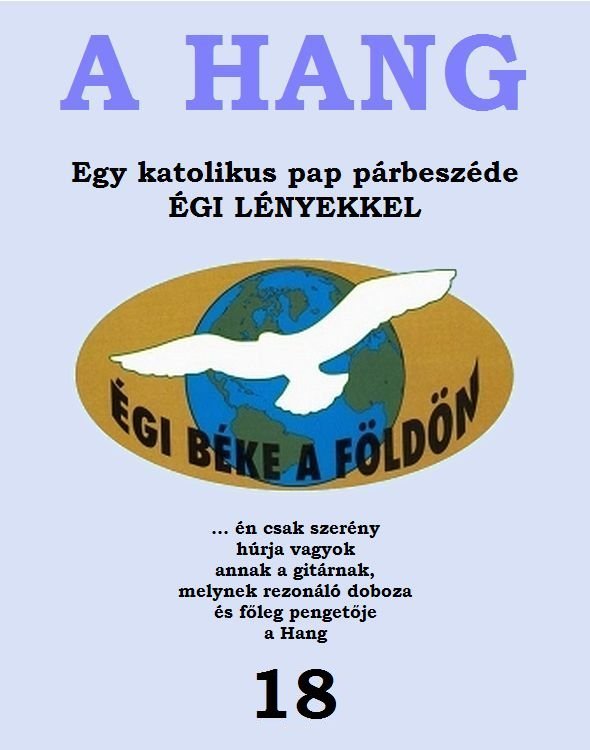 VÉLEMÉNYEK A HANG CÍMŰ KÖNYVEKRŐL„Nagyon sok könyvet elolvastam már eddig, de ilyen tisztán, kézzel fogható értelemmel, ennyire kivitelezhető, ennyire alkalmazható, megtanulható, világos értelmezéssel még nem találkoztam.” (K. Gyné)„Ma már úgy érzem, hogy a HANG-könyvek nélkül nem volna érdemes élnem. Ez egy igazi KINCS! ARANYBÁNYA számomra!” (özv. P. Péterné)„Csodálatos eredménye van ezen könyvek olvasásának! Nekem ezek segítségével sikerült visszatalálnom Istenhez, és úgy érzem, mindent megkaptam Vele.” (H. János)„A HANG-kötetek olvasása közben olyan életszemlélet alakult ki bennem, amely gyökeresen megváltoztatta az életem. Sokkal könnyebben veszem az akadályokat. Ilyen boldog és békés még nem voltam, mint mostanában, pedig 45 évet már megértem.” (P. Ferencné)																	„Hálás szívvel mondok köszönetet Istennek, hogy a HANG-kötetek által tisztultabban látok és ítélhetek meg dolgokat. Sok mindenben megváltoztam, nap mint nap érzem a vigasztalást, a lelki békét. Kiegyensúlyozottabb lettem, rálátok hibáimra. Őrangyalom, lelki mesterem segítő szeretetére egyre inkább ráérzek.” (M. Béláné)„Olyan szeretet árad a sorokból, amihez semmit sem lehet hasonlítani. Tulajdonképpen minden levélben egyet hirdet és kér tőlünk Krisztus. Ez nyújt vigaszt a mindennapjaimra, és ez boldogít, hogy Ő létezik, és szeret engem!” (K. Csaba)											“Elmondhatom, hogy a Hangot olvasva jutottam el a helyes Útra, az egyedüli Útra, amin járni érdemes. A könyvek hatására nyílt ki a szívem szeme, találtam meg a lelki békémet, az én Uram, Jézus Krisztus, szeretetét, amit most már életem végéig szeretnék megőrizni. Mivel ez a szeretet elhozta számomra a Földön elérhető legcsodálatosabb boldogságot, másoknak is azt kívánom, legyen benne részük!” (K. Ferencné)Lehet egy ember életében nagyobb csoda annál, minthogy megélje a lelkében kiterjedő Isten boldogító jelenlétét? Biztos, hogy nincs! Valóban: Az Isten országa bennünk van!” (Cs. Adrien)„Mindennap, minden szentmisémben megköszönöm Istennek testvéreimet, a HANG-könyvek olvasóit, terjesztőit. Tehát mindenkit, akik szeretnek, és mindazokat, akik kétkedve, esetleg ellenségesen szemlélik Jézus működését a bennem megszólaló HANG által.” (Dombi Ferenc katolikus pap)Dombi FerencEgy katolikus pap párbeszéde égi lényekkelDombi Ferenc, a 43 Hang kötet szerzője 1927 november 25-én született (Hont.m.) Szob községben, egy tizenkétgyermekes család ötödik gyermekeként, mint első fiú.

Tanulmányait Székesfehérvárott és Szegeden végezte. 1954-ben szentelték pappá. Egy évig káplán, majd hitoktató. 1960-tól az állam nem engedélyezi hivatalos működését Székesfehérvárott és Nagy-Budapest területén. 

1976. október 4-én LÉLEKKERESZTSÉGBEN részesül Alsószentivánon. 

1977-től nem kap engedélyt önálló működésre. 1979-től Pátkán működhet, mint plébános, egészen nyugdíjaztatásáig, 1987-ig. 

Ezután két hónapot tölt Medjugorjében, ahol törött lába csodálatos módon egy pillanat alatt meggyógyul. Az előző politikai rendszer bukása után, 1991-ben engedélyt kap a Váci Megyés Főpásztortól arra, hogy INÁRCS községben kisegítő lelkipásztori munkát végezhessen. Itt a hívek áldozatos szeretete, és a helyi önkormányzat jóindulatú hozzáállása folytán két év alatt plébániát építenek számára, s a Váci Megyés Főpásztortól folytatólagosan évenként engedélyt kap a további működéshez. Itt, INÁRCSON erősödik meg benne a HANG, melyben égi lények gondolatait ismeri fel. E könyv ezeket a gondolatokat tartalmazza. 

"Míg idea valami, addig csak hordozóját boldogítja. A megvalósult idea kell, hogy hordozza Alkotóját. Erre és ezért teremtettelek!" (HANG) 

Működési engedélyét 1997 őszén, a Váci Megyés-főpásztor, a Váci Egyházmegye területére vonatkozóan visszavonta, majd azt 1999 őszén ismét visszakapta.

Betegsége miatt 2002-től a székesfehérvári papi otthonban élt. 2004. május 1-én elhagyta a földi világot, és égi otthonába költözött. 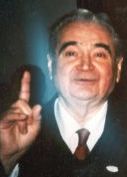 A HANG                                                                            18.                                                                                                                                                                              Egy katolikus pap párbeszéde ÉGI LÉNYEKKELÉn csak szerény húrja vagyok annak a GITÁRNAK,amelynek rezonáló doboza és főleg PENGETŐJE magaA HANGLektorálta: Torma Károlyné, Devich ErzsébetELŐSZÓ1687. ŐRANGYALOMRÓL1. Őrangyalomat hogyan szólítsam?2. Kérek személyre szóló üzenetet!1688. FELADATOMRÓLMi a teendőm? 87 éves vagyok.1689. TÁRSTALAN VAGYOK1. Vőlegényemet elhagytam. Segíti ez lelkem fejlődését?2. Szeretnék valakivel kapcsolatot teremteni!3. Jó, ha befejezem az iskolát?1690. SZERETNÉK MEGJAVULNI!Szeretném mulasztásaimat pótolni, és szeretnék mindenkinek javára lenni!1691. KEZESSÉGRŐL, ÁLLATOKRÓL, CSALÁDRÓL1. Vállaljak-e kezességet testvérem mellett?2. Az állatok szeretete miért helytelen?3. A családtól el kell szakadni?1692. HITEM TÖRETLENSok szenvedés mellett is hitem töretlen!1693. EGY GYÓGYÍTÓRÓLEgy gyógyítóról kérdezem: Téged képvisel?1694. JAVULNI SZERETNÉK; FÉLEK; A TÖMEG-SZEXRŐL1. Javítani akarom magam a szeretet irányában.2. Félek az elhagyatottságtól férjemmel kapcsolatban.3. A tömeg-szexről mi a véleményed?1695. DEPRESSZIÓRÓL, ELRENDELÉSRŐL1. Depresszióm újra előjött!2. Kapcsolatok rendeltetnek el felülről?3. Megszállott vagyok?1696. FÉLELEMRŐL, TÜRELEMRŐL1. Miből keletkeznek félelmeim?2. Miért nincs türelmem?3. Jó anya vagyok-e?1697. EGY JELRŐL, MÉDIUM-ÍRÁSRÓL1. Egy magamon észlelt jelről kérdezek.2. Médium-írással miért húztam alá bizonyos szövegeket?3. Mi a további teendőm?1698. SZÜLEIM GONDOT JELENTENEKProblémát jelentenek szüleim.1699. BIZONYTALAN VAGYOK1. Elérhetetlen vagy számomra, Uram!2. Mi lesz azokkal, akik nem készülnek fel az utolsó időkben?3. Ments meg az elbizonytalanodástól!1700. MÁRIÁRÓL, VALLÁSOS EMBEREKRŐL1. Mária szólt hozzám tizenkét évvel ezelőtt.2. Miért nem hisznek nekem a vallásos emberek sem?3. Fontosnak tartom másvallásúakkal ápolni a kapcsolatot.1701. CSALÁDI ÉS EGYÉB PROBLÉMÁK1. Férjemmel nem harmonikus a kapcsolatunk.2. Gyermekemnek különös képessége nem elfogadott.3. Szeretnék segíteni az embereken!1702. HOGYAN TOVÁBB?1. Férjem sokat utazik. Én háttérben vagyok.2. Természetgyógyász lettem.3. Hogyan tovább?1703. ÚJJÁSZÜLETTEM!1. Úgy érzem, újjászülettem!2. Vágyik lelkem Jézus szavaira.1704. LESZ VALAHA MÉG TÁRSAM?1. Férjem halála után hogyan tovább?2. Lesz-e hűséges társam?1705. ANYÁM HALOTT. GYÓGYÍTÓ VAGYOK?1. Szeretném, ha meghalt anyám nem aggódna miattam.2. Eddigi munkámat egészségi okokból nem folytathatom.3. Gyógyító vagyok?1706. REFORMÁTUS VAGYOK. MÁRIA-JELENÉSEM VOLT1. Református vagyok, és Mária-jelenésem volt.2. Egy rokonom megbetegedése és egy rejtélyes halál foglalkoztat.3. Mi van halottaimmal?1707. MI MÓDON URA ISTEN A TÖRTÉNELEMNEK?1. Félreállított vagyok. Ez kissé elkeserít.2. Miért mellőzik az egyházak vezetői a hiteles embereket?3. Mi módon ura az Isten a történelemnek?1708. EGY GYÜLEKEZETRŐL, EGY GYERMEKRŐL...1. Járhatok-e vasárnap délutánonként gyülekezetbe?2. Egy gyermek, aki égi lényekkel beszél, hitelt érdemel?3. A nyelveken való imáról kérdezem a HANG-ot.1709. ÖRDÖGŰZÉSRŐL, LÉLEKKERESZTSÉGRŐL1. Jól csináltam az ördögűzést?2. A Lélekkeresztségről szeretnék hallani!3. Az egész Föld a gonosz birodalma?1710. KÉRDÉS NÉLKÜL KÉREK VÁLASZT!Uram! Ismersz engem. Kérlek, válaszolj!1711. MÚLTAMRÓL, JELENEMRŐL, JÖVŐMRŐL1. Kivel beszéltem álmomban? Kitől kaptam válaszokat?2. Jó úton járok-e?3. Jövőmről adj felvilágosítást!1712. MAGÁN-KINYILATKOZTATÁSRA ÉRDEMES VAGYOK?1. Érdemes vagyok magán-kinyilatkoztatásra?2. Az égiektől jönnek e kinyilatkoztatások?1713. MEDITÁCIÓRÓLMeditációmban Jézus képe mellett megjelent más is.1714. MISSZIÓS HIVATÁSRÓL1. Szeretnék missziós testvér lenni!2. Mit tanácsolsz nekem?3. Segítsd az érettségi pótvizsgázóit!1715. GOND VAN A FIAMMALFiam nem szereti mostani férjemet. Mitévő legyek?1716. NINCS BIZALMAM AZ EMBEREKBENFérjem már nyolc éve meghalt. Nincs bizalmam máshoz.1717. VAN FEKETE MÁGIA A CSALÁDBAN?1. Óraketyegést hallok ott, ahol nincs is óra.2. Igaz, hogy apámat gyógyítania kell a gyógyítónak?3. Van fekete mágia a családunkon?1718. SZÁMOK JELENTŐSÉGÉRŐL1. Sok kérdésemre miért nem kapok választ?2. Van-e ártó kisugárzásom?3. Van-e jelentősége a számoknak életemben?1719. A BÉKÉNEK GYÓGYÍTÓ EREJE VAN!Nagybeteg férjemért imádkozom!1720. AKI MELLÉM ÁLL, AZ A GYŐZTES MELLÉ ÁLLT1. Imáimban zavar az ördög.2. Összeegyeztethető a spirituális út és a villámolvasás útja?3. Bizonyos katonák veszélyeztetik életünket?1721. ÜZLETRŐL, PÉNZRŐL1. Közelebb vagy távolabb visz egy üzlet engem?2. Kételkedő vagyok.3. A pénz önmagában rossz?1722. JÉZUS AKARATÁT AKAROM MEGISMERNI!Mit kíván tőlem Jézus?1723. FEJLŐDNI SZERETNÉK!1. Miben kell változnom?2. Önzésemen hogyan tudok változtatni?1724. MITÉVŐ LEGYEK?Költözzem saját otthonomba? Van két nagy gyermekem.1725. SEGÍTENI SZERETNÉK!REIKI-beavatások után elindult bennem egy folyamat. Testi-lelki segítséget szeretnék nyújtani az embereknek!1726. ÁLLÁSOM BIZONYTALANBizonytalan állású pedagógus vagyok.1727. ISZÁKOSSÁGRÓL, BŰNHŐDÉSRŐL1. Mit tegyek, hogy ne igyon élettársam?2. Miért kell bűnhődnöm előző életemért?3. Lesz-e jobb életem?1728. HOL TARTOK?1. Hol tartok Feléd?2. Nehéznek látom a megváltozást. (Mókuskerék!)3. Hol és miben kell kiteljesednem?1729. NEM MINDEGYIK TEMPLOMBAN ÉRZEM JÓL MAGAM1. A katolikus templomokban nem találom meg helyemet, de az evangélikus istentiszteleteken igen.2. Egy betegnek segítek, de az nagyon kimerít, és nem ért meg.1730. ÉDESAPÁM MEGHALTEgy hőn szeretett édesapa halála nagyon megráz bennünket.1731. ERŐT KÉREK!Kérek erősítést!1732. TELE VAGYOK NYUGTALANSÁGGAL1. Tele vagyok gonddal, bajjal. Mit kell tennem?2. Második házasságom alig elviselhető.3. Koporsóban láttam magamat.1733. NEM BÍROM A MAGÁNYT!1. Lesz-e társam? Nem akarok egyedül élni!2. Jövőmről szeretnék hallani!3. Jézusi úton akarok haladni!1734. NÉHA ELHAGYOM A VILÁGOT1. Néha egy másik világba zuhanok!2. Mi váltja ezt ki nálam?3. VALAKI sokszor segített már rajtam. Ki Ő?1735. SEGÍTENI SZERETNÉK ENYÉIMNEK!Hogyan tudok segíteni enyéimnek?1736. KÉT EMBER BŰNÉÉRT LAKOLUNK?1. Miért van a Gonosznak oly nagy hatalma? Lehet két ember bűnéért mindenkinek lakolnia?2. Hogyan tapasztalható Isten szeretete? Én ellenkezőjét látom!3. A szeretet körén kívül a Sátán azt csinál, amit akar?1737. NEM TUDOK IMÁDKOZNIMiért nem tudok egyedül imádkozni?1738. A FÉRJEM VALÓBAN ÖRDÖG?1. Ördög-e a férjem?2. Engem és környezetemet megrontottak-e?3. Ki lehet kerülnöm ebből a szörnyű körülményből?1739. HATÁROZOTTSÁGRA VOLNA SZÜKSÉGEM1. Meghatározó döntések várnak rám.2. Külső mankó nélkül helyt tudok állni?1740. MI LESZ KÁBÍTÓSZERES FIUNKKAL?1. Mi lesz 20 éves fiunkkal? (Kábítószeres)2. Hol hibáztunk a nevelésben?3. Hogyan szabadulhat szenvedélyétől?1741. VÁGYOM JÉZUS UTÁN!Szeretnék Jézushoz visszatalálni!1742. MI LESZ KÖRNYEZETEMMEL?1. Mi történt fogadott leányommal?2. Fiam élettársa tönkreteszi a fiamat!3. Miért tud megrontani bárkit a szomszédom?1743. ŐRANGYALOM NEVÉT SZERETNÉM TUDNI!Megtudhatom-e Őrangyalom nevét?1744. ISTENRŐL, FÉLELMEIMRŐL1. A természetes élet- és gyógymódokat használom és tanítom.2. Szeretném Istent önmagamon kívül is megtapasztalni.3. Hogyan emelkedhetem félelmeim fölé?1745. DÖNTŐ A HOZZÁÁLLÁS1. Keresztény szellemben neveltek.2. Hittem a kommunizmus bukásában.3. Anyagi összeomlás előtt állok!1746. SZERETNÉK TISZTÁN LÁTNI!1. A vállalt munkahelyem nehezen viselhető el!2. A szellemek megkülönböztetésének adományával rendelkezem-e?3. Lehetek-e jó asztrológus?1747. VAN POLITIKAI KÜLDETÉS? VESZEKEDÉSRŐL1. Egy HANG-tól parancsot kaptam fiammal kapcsolatban.2. Küldetésnek fogtam fel politikai hovatartozásomat.3. Nem értettem meg a templomba járó, veszekedős embereket.1748. ERŐSÍTÉST KÉREK!Uram! Csodálatos adományokat adtál. Erősítést kérek!1749. TANFOLYAMRÓL, TEENDŐMRŐL1. Fel kell hagynom a tanfolyamokkal?2. Mi a teendőm a REIKI-klubban?1750. HONNAN JÖN A ROSSZ? HASZNOS AKAROK LENNI!1. Kitől jön az ismétlődő rossz álmom?2. Használni akarom ajándékodat.3. Hogyan védekezzem a gonosz szellemek ellen?1751. APÁM SORSÁRÓLEgy édesapa sorsával kapcsolatban kérdezem a HANG-ot.1752. NÖVEKEDÉSRŐL, LÁTÁSRÓL, DUÁLRÓL1. Hogyan növelhetem lelkierőmet?2. A harmadik szemem hogyan segítheti küldetésemet?3. Duálomról kérem a HANG véleményét!1753. PÉNZ ÉS BEAVATÁS1. Pénzen vett beavatástól hogyan szabadulhatok meg?2. Mit vársz tőlem, Uram?3. Fáj, hogy sokan nem akarnak jobbá válni.1754. MEGBOCSÁTÁSOMMAL SEGÍTEK MÁSNAK?1. Javára válik páromnak, ha megbocsátok neki?2. Karmikus sorsom egyenlítem ki?1755. NYUGTALAN ÉS ELÉGEDETLEN VAGYOK1. Keresem a helyemet!2. Apám „hontalansága” is oka lehet elégedetlenségemnek?3. Házasság előtt állok!1756. NEM TALÁLOM A HELYEMETAbban a környezetben, amelyben élek, nem érzem jól magam.1757. NAGYON SZERETEM A SZÜLEIMETSzüleimről kérdezem a HANG-ot.1758. NEM VAGYOK MEGELÉGEDVE MAGAMMAL1. Érzésem az, hogy nem vagy megelégedve velem.2. Elbizakodott lettem a kapott kegyelmek miatt?3. Nehezen és vontatottan javulok!1759. MI VAN HALOTT FIAMMAL?Fiam, aki meghalt, jó helyen van-e?1760. MEGTALÁLTAM TÁRSAMAT?1. Keresem társamat!2. Akit ma annak gondolok, az a jó társam?3. Jó úton haladok-e?1761. LELKI SEGÍTSÉGET KÉREK!1. Gyermekkoromban volt egy templomi élményem.2. Férjem gyanúsítása nagyon fáj!3. Lelki segítséget kérek!1762. LEHETEK BARÁTJA JÉZUSNAK?1. Hogyan lehetek valóban barátod?2. A „Jézus Krisztus tanítása 1966” című könyvről kérek véleményt!1763. IMÁIMBAN SOK A ZAVARÓ ÁLLOMÁS!1. Miért jutnak  eszembe ima közben zavaró gondolatok?2. Miért érzem magam szerencsétlennek?3. Miért vágyakozom azután, aki nem lehet az enyém?1764. KÖRÜLMÉNYEIMMEL VANNAK A BAJOK1. Mit tegyek, hogy jobbra forduljon az életem?2. Házasságomban nincs egyetértés.3. Munkahelyem nem nyújt rendes megélhetést.1765. ROSSZ DÖNTÉSEIM NYOMASZTANAK!Életemben sok rossz döntést hoztam, és ezek következményeit nehezen viselem!1766. MEGIGAZULÁSRÓL, ÚJJÁSZÜLETÉSRŐL1. Mi a különbség a megigazulás és az újjászületés között?2. Mi a különbség az újjászületés és a Lélekkeresztség között?3. Az adventista egyházról kérek véleményt.1767. VAN ELLENSZERE AZ ALKOHOLIZMUSNAK?Mit lehet tenni az alkoholizmus ellen családomban?1768. HALLASZ ENGEM, URAM?1. Imáim meghallgatásra találnak?2. Meghalt édesapám jó helyen van?3. Jó az út, amelyen járok?1769. EGY BETEGÉRT KÖNYÖRGÖM!Egy vak testvérem gyógyulását kérem!1770. HALOTTAINK SZÓLHATNAK HOZZÁNK?1. Szólhat-e hozzánk egy elhunyt édesapa?2. Mit szeretett volna mondani halála előtt?3. Miért nem kért előbb segítséget tőlünk?1771. CSALÁDOMÉRT KÖNYÖRGÖM!1. A hála és köszönet mellett hitet és erőt kérek.2. Családomért könyörgöm.3. Egy megfelelő közösségre vágyom.1772. LÁTTAM A SZŰZANYÁT KÖNNYEZNI1. Ki szólt hozzám így: „Vigyázok rád.”?2. Láttam a Szűzanyát könnyezni.3. Fiam nem azt érdemelte, ami érte őt!1773. ELVÁLT VAGY ÖZVEGY VAGYOK?1. Férjem halála előtt váltam el. Elvált vagy özvegy vagyok?2. Áldozhatom-e a szentségtörés veszélye nélkül?1774. EGÉSZSÉGES SZERETNÉK LENNI!1. Mit kell tennem egészségem érdekében?2. Unokám gyógyulásáért könyörgöm!3. A „Krisztus követése” c. könyvről kérdezem a HANG-ot.1775. KÖRNYEZETEM NEM MEGFELELŐ1. Hogyan és mire használjam Isten adományát?2. Miért a tehetség, ha nem lehet használnom?3. Egy kapcsolatról, gyermek utáni vágyról...1776. VAN GYÓGYÍTÓ ERŐMKülönböző beavatások hatására gyógyítok.1777. ÉRTÉK A HASZNÁLATON KÍVÜLI ÉRTÉK?1. Elég valami értéket elfogadni, de nem használni?2. Kivel beszélgetek álmomban?1778. REIKIRŐLValóban isteni eredetű a REIKI?1779. REINKARNÁCIÓRÓL1. Igaz, hogy magunk választjuk szüleinket?2. Hogyan tudok megbocsátani?1780. NEM FELELSZ AZÉRT, AMIRŐL NEM TEHETSZ!1. Lehet rosszat elkövetni exomatózis alatt?2. A rossz szellem tud segíteni a rossz embernek?3. Más tudatállapotban tettem, írtam alá valamit?1781. ÉLŐ KAPCSOLAT VELEM!1. Hogyan valósítsam meg Isten akaratát családom érdekében ?2. Az idővel és az anyagiakkal nem tudok jól bánni!3. Mi a legfontosabb számomra?1782. SZENT MIHÁLY SEGÍTENI AKAR!1. Hogyan tudnék kapcsolatba lépni azzal, akit szeretek?2. Hogyan lehet segíteni egy sátánimádón?3. Miért vagyok közömbös az emberek számára?1783. RÉGI BŰNÖM NYUGTALANÍTMa sem hagy nyugodni egy régi bűnöm.1784. NEM LÁTOK TISZTÁN!1. Jó irányban haladok-e?2. Szellemi vezetőm irányított bele egy kapcsolatba?3. Miért szenvednek többet a jók, mint a rosszak?1785. EGY A SZÜKSÉGES!Egy kapcsolat végkifejletéről szeretnék tudni!1786. BELÜLRŐL AKAROK TANÁCSOT ADNI!1. Szándékod szerint élek?2. Családom számára mikor teszem a legjobbat?3. „A mennyei prófécia” c. könyvről kérek véleményt!1787. JÓ ÚTON JÁROK?Bízom abban, hogy nem járok tévúton!1788. TIÉD VAGYOK, URAM?1. Isten embere vagyok?2. Vannak negatív tulajdonságaim?3. Min kell változtatnom és hogyan?1789. SEGÍTENI SZERETNÉK!1. Szeretnék a betegeken jobban segíteni! Hogyan lehetne?2. Fáradt, lehangolt vagyok. Miért?3. Két beteggel kapcsolatban kérdezem a HANG-ot.1790. TISZTÁNLÁTÁST KÉREK!1. Úttalanságomból hogyan találok kiutat?2. Hitetlen társammal mitévő legyek?3. Őrangyalom volt az, aki boldogsággal töltött el?1791. TANULNI SZERETNÉK!1. Miből tanuljak tovább?2. Őrangyalom nevét tudhatnám?3. Segítettek az angyalok, hogy lejöjjek a Földre?1792. MILYEN LESZ A JÖVŐM?1. Jelen helyzetem hogyan oldódik meg?2. Együtt lesz-e a családunk?3. Hol találom meg, ami most nagyon hiányzik nekem?1793. KORAI CUKORBETEGSÉGRŐL1. Unokánkkal nem lehetünk kapcsolatban.2. Cukorbeteg gyermek gyógyítható-e?1794. LEHET CSALÓDNI ISTENBEN?1. Istentelen lett az, aki a fiát elveszítette.2. Használhat a „fénykör” egy depressziósnak?1795. TANULNI SZERETNÉK JÉZUSTÓL!1. Te tanítasz engem, Uram?2. A Te áldásod van az általam végzett gyógyításokon?3. Folytassam tovább a megkezdett utat?1796. EGY ÁLOMRÓLÁlmomban a királyi koronát láttam az égen.1797. SZELLEMI IRÁNYZATOKRÓL KÉREK VÉLEMÉNYT!1. Egy tanításról és könyvről kérek véleményt!2. Az „Angyal tanfolyamról” kérek véleményt!3. A „szellemgyógyászatról” kérek véleményt!1798. LELKI GONDJAINK VANNAK1. Imacsoportunk helyes úton jár?2. El kellett helyeztetnünk lelkészünket.3. Vallási, egészségügyi problémák vannak a családban.1799. SZERETNÉK JÓL IMÁDKOZNI!1. Kérem bűneim bocsánatát!2. Mi a legkedvesebb ima?3. Meggyógyulok-e?1800. VESZÉLYES PRÓBÁLKOZÁS1. Szeretnék segíteni egyik tanáromnak, hogy jól szeressen!2. Édesapám visszajöhet hozzánk?3. Miben és hogyan változzam meg?ELŐSZÓNagyon köszönöm, hogy megküldte a HANG-köteteket. Csodálatos eredménye van ezen könyvek olvasásának! Nekem ezek segítségével sikerült visszatalálnom Istenhez, és úgy érzem, mindent megkaptam Vele. Teljes kétségbeesésben írtam első levelemet Önhöz, hogy vigye a HANG elé problémámat. Ennek már több mint egy éve. Isten vigasztaló, tanító szavai után könnyedén meg tudtam oldani minden problémámat. Szeretném megköszönni Önnek, hogy életével lehetőséget adott Urunknak arra, hogy ezek a könyvek megszülessenek. Kötelességemnek tartom, hogy minél több emberhez eljuttassam ezeket. Kölcsön is adom, és utána beszélgetünk róla. Szeretném ezúttal kérni azokat, amelyeket itt felsorolok, s amelyek még nem jutottak el hozzám.Köszönöm!H. J. TabTestvéri szeretettel Dombi FerencInárcs1996. október#1687. ŐRANGYALOMRÓLKérdező:1. Őrangyalomat hogyan szólítsam?2. Kérek személyre szóló üzenetet!HANG:	»	Drága Gyermekem!1. Azt, aki jelenleg legközelebb áll hozzád az angyalok közül, nevezd Koncíliának. Koncília az az égi lény, aki felkér több szellemtestvéredet is arra, hogy álljanak melletted, és szeretetük erejével tegyenek meg mindent, amit megtehetnek érdekedben úgy, hogy a te szabadságod sértetlen maradjon. E szó, koncília, magyar nyelven pozitív értelemben: egyesítőt, összekötőt, megkedveltetőt, megbarátkoztatót jelent.2. Személyre szóló üzeneteket számodra szívesen adok, de nem médiumom által, hanem közvetlenül, a HANG első könyvében leírt párbeszéd-ima alapján.Hidd el, hogy minden olyan gondolat, ami téged épít, buzdít és vigasztal, Tőlem jön! Attól, hogy ez olyan egyszerűnek tűnik, még mérhetetlenül gazdagító! Egész életedet képes bearanyozni a párbeszéd-ima, ha komolyan veszed!Megáldalak a HIT, REMÉNY, SZERETET LELKÉVEL!  «#1688. FELADATOMRÓLKérdező:Mi a teendőm? 87 éves vagyok.HANG:	»	Drága Gyermekem!Te egy sokat megélt, fáradt gyermekem vagy, aki úgy akarsz eltávozni a földi élet nyomorúságából, hogy akiket itt kell hagynod, azok egész életükben áldják nevedet.Van még feladatod! Amíg a Földön vagy, mindaddig feladatod az, hogy minél kevesebb gondot okozz környezetednek, és minél több segítséget adj. Ezt akkor tudod megtenni, ha tudod, hogy nem akkor vagy terhére környezetednek, ha el kell látniuk téged! Nem, mert pontosan ilyenkor növekednek ők is abban a szeretetben, amely az Én áldásomat hordozza!Te akkor könnyítesz környezeted helyzetén, ha nem panaszkodsz, inkább meghallgatod mások panaszát, és segítesz nekik abban, hogy tudjanak hinni Bennem! Ez a te feladatod! Ez, és semmi más!Nagyon szeretlek, és nagyon várom a közvetlen találkozást veled! Számodra elképzelhetetlen az a boldogság és béke, amit neked készítettem! Amikor majd színről színre látsz Engem, akkor fogod csak megérteni, hogy mit is jelent az, hogy SZERETET AZ ISTEN!Drága Gyermekem! Oldd le magadról a mulandó földi élet problémáit! Olvasd és gondolkodj a HANG-könyvekben kapott üzeneteimről!Eddig 12 HANG-könyv jelent meg, de már a 18-dik készül! E könyveket nemcsak azoknak írattam, akik a Földön problémákkal küzdenek, hanem azoknak is, akik már ott állnak az örökélet kapujában, és várják a Velem színről színre való találkozást.Ne legyen semmi szorongás szívedben! Nagyon szeretlek, és nagyon boldoggá akarlak tenni!Megáldalak a REMÉNY LELKÉVEL!  «#1689. TÁRSTALAN VAGYOKKérdező:1. Vőlegényemet elhagytam. Segíti ez lelkem fejlődését?2. Szeretnék valakivel kapcsolatot teremteni!3. Jó, ha befejezem az iskolát?HANG:	»	Drága Gyermekem!1. A kérdés az, hogy miért hagytad el vőlegényedet!? Ha azért hagytad el, mert akadályozta a Hozzám való közeledésedet, akkor ő téged lélekben már elhagyott, tehát a te elhagyásod nem más, mint az ő elhagyásának kinyilvánítása. Ebben az esetben ez a kinyilvánítás jó! Ha másért hagytad el, akkor te nem jó úton jársz, és bárkivel is akarod tovább folytatni utadat, az csak zsákutca lehet. Csak a Velem megtett utat lehet ÚT-nak nevezni. Én vagyok az ÚT! (János 14:5)2. Ha Velem élő kapcsolatod van, akkor jó, ha kapcsolatot akarsz mással teremteni. De ha Velem nem őszinte és tiszta a kapcsolatod, akkor csöbörből vödörbe esel!Fontos tudnod, hogy minden boldogító kapcsolatnak csak Én lehetek a forrása. Ha Nélkülem is boldog lehetne bárki, akkor Isten nem Önmagára teremtett volna benneteket!3. Okosan teszed, ha nem hagysz mögötted befejezetlen munkát! Tehát jó, ha befejezed azt, amit elkezdtél. Ez csak akkor kerülhet számításon kívül, ha valaki olyan szeretetre kötelezi el magát, amely szükségszerűen módosítja a megkezdett és be nem fejezhető feladat további vállalását!Megáldalak a HŰSÉG LELKÉVEL!  «#1690. SZERETNÉK MEGJAVULNI!Kérdező:Szeretném mulasztásaimat pótolni, és szeretnék mindenkinek javára lenni!HANG:	»	Drága Gyermekem!Pontosan azt szeretném Én is, amit te! Jó az, ha erőforrás számodra az a tudat, hogy bizonyos mulasztásokat be kell hoznod. Jó az, ha valaki rájön arra, hogy nem szabad elnagyolnia, nem szabad felületesen élnie az emberi kapcsolatokat. Jó az, ha valaki azt éli meg, hogy igyekeznie kell!Erőforrásod vagyok! Imád és életed mindig szinkronban vannak! Ha saját szavaiddal imádkozol, akkor nem tudod becsapni magadat! Azok, akik csak kötött imákat mondanak, sajnos ki vannak téve az önbecsapásnak!Amire ügyelned kell, amikor Engem, mint erőforrást bekapcsolsz életedbe, az az, hogy a múlt mulasztásaira gondolva ne legyen bűntudat benned! Inkább hála, hogy helyes önismeretre jutottál. Ha így teszel, akkor az ősellenség távol fogja tartani magát tőled. Ő az Istennek hálás lelkek közelségét nehezen viseli el!Ami pedig azt a pozitív gondolatodat illeti, mely szerint szeretnél mindenkinek szolgálatára állni az Én szándékom szerint, itt is felhívom valamire a figyelmedet. A szeretetnek mindig együtt kell járnia a bölcsességgel, tehát valamiképpen fel kell fednie az igazságot! Ha erre nem vigyázol, akkor ki vagy téve annak, hogy bűnrészessé válsz, mivel nemcsak abban kérik segítségedet, ami Hozzám hoz közelebb, hanem olyasmiben is, ami által még jobban eltávolodhatnak Tőlem azok, akiken segítesz. Egy egyszerű példa: ha valakit anyagilag támogatsz, pedig előre látni lehetett, hogy nem arra fogja felhasználni a segítséget, amire kapta! Ebben az esetben nem segítettél, hanem inkább ártottál!Nagyon szeretlek, és megáldalak a BÖLCSESSÉG LELKÉVEL!  «#1691. KEZESSÉGRŐL, ÁLLATOKRÓL, CSALÁDRÓLKérdező:1. Vállaljak-e kezességet testvérem mellett?2. Az állatok szeretete miért helytelen?3. A családtól el kell szakadni?HANG:	»	Drága Gyermekem!1. Felelőssége tudatában kezességet csak az vállalhat, aki alaposan ismeri azt a problémakört, munkát, vállalkozást, amiért kezességet vállal. Nyugodt lelkiismerettel nem szabad belemenni olyan kezesség-vállalásba, ahol csak a személy a garancia. Testvéred mellett látatlanban kezességet vállalni, tehát úgy, hogy ne lásd át lépésednek akár legkellemetlenebb következményét is, enyhén szólva felelőtlenség. Egy ilyen lépésre hetek, hónapok kellenek, hogy valaki döntőképes legyen, nem napok! Csak ha tudod, hogy valóban erkölcsileg is jól jár testvéred, és te magad is, ha kezességet vállalsz, tehát ha közelebb kerültök ezáltal Hozzám, csak akkor szabad ilyesmit vállalnod!2. Szeretni mindent és mindenkit kell, tehát az állatokat is! Az, hogy az állat nem tárgya a szeretetnek, annyit jelent, hogy csupán eszköz lehet arra, hogy Engem jobban szeressetek. Vagyis, embertársaitok és természetesen magatok lelki javát kell szolgálnia annak, hogy ezeket szeretitek!3. Amit Lukács 14:26-ban olvasol, az arra szólít fel radikálisan, hogy szabaddá kell válnotok minden megkötözöttségtől, ha azt akarjátok, hogy Lelkem irányítani tudjon benneteket. Szó sincs arról, hogy ellene tegyetek egész tanításom szellemének! Arról van szó, hogy a családi kapcsolatok szoktak a legnagyobb akadályt jelenteni annak megvalósításában, hogy ne személyekben, hanem feladatokban gondolkodjatok. Márpedig mindaddig, amíg nem tanultok meg feladatokban gondolkodni, addig a személyek iránti szeretetetek sem lesz egyértelműen tiszta és hatékony! Másokat megtanítani helyesen szeretni csak az tud, aki maga is helyesen szeret. Ezt célozza meg az a radikális megfogalmazásom, melyben a gyűlölet szó szerepel!Drága Gyermekem! Légy okos és megfontolt!Megáldalak az OKOSSÁG és a MEGFONTOLTSÁG LELKÉVEL!  «#1692. HITEM TÖRETLENKérdező:Sok szenvedés mellett is hitem töretlen!HANG:	»	Drága Gyermekem!Mérhetetlen szenvedésed, az Én szenvedéseimmel összekapcsolva, mérhetetlen értéket jelentenek a szeretet mérlegén! Már eddig is és ezután is hűséges szeretetem átölel téged, és segít abban, hogy földi életed hátralévő részét az Én szívem szeretetében és békéjében éld meg.Ne félj semmitől! Az az öröm, amely Engem eltölt a veled való kapcsolatban, át fog áradni reád is, és szavakban ki nem fejezhető boldogság az, amit számodra már elkészítettem.Amíg nem találkozhatunk szemtől szembe, addig a szíved szemével, tehát a hiteddel fogadj be magadba Engem, hogy életemet a te életedhez kapcsolva soha véget nem érő harmóniában találkozz majd Velem!Bízzál Bennem! Én legyőztem a világot! Legyőztem azt a beteg világot, amely alkalmat adott neked arra, hogy valamiképpen sorsomat vállald! Közös a sorsunk! És közös lesz egy örökéleten át!Mérhetetlen szeretetemmel megáldalak! Hűségem irántad töretlen! Benned élek! És érted élek benned!Megáldalak a BÉKÉM LELKÉVEL!  «#1693. EGY GYÓGYÍTÓRÓLKérdező:Egy gyógyítóról kérdezem: Téged képvisel?HANG:	»	Drága Gyermekem!Az általad kérdezett személy stílusa nem az Én stílusom! A benne működő gyógyító erő a benne lévő hit gyógyító ereje. A hit óriási energiákat képes megmozgatni! Ezek az energiák bennetek vannak, és a bennetek élő hit mozgásba lendíti ezeket az energiákat! Ez viszont egyáltalán nem jelenti azt, hogy valaki azonos Velem életvitelét tekintve! Az általad említett személy sem azonos Velem e tekintetben!Tehát, ha valaki gyógyulni akar általa, az nagy valószínűséggel ezt el is éri. De ez egyáltalán nem jelenti azt, hogy az Én életem az ő életéből kiolvasható lesz. Pedig ez a lényeg!Drága Gyermekem! Az Én életem lényege az a szeretet, amely beteg és nem beteg testben egyaránt meg tud nyilvánulni. A testi gyógyulások egyáltalán nem tartoznak a lényeghez! Nem, mert a testi egészség mindig kapcsolatban áll azzal a felelősséggel, ami földi szerepéhez van kötve! Ez kikerülhetetlen! Nem a testi egészség a lényeg, amely úgyis időleges, hanem a Hozzám való kötöttség! Ez az, ami örök! Nincs olyan ember a világon, akit az egészsége kötne Hozzám! Egyedül és kizárólag az a szándék, amely hitelesíti és kinyilvánítja, hogy Értem vagy nem Értem akar élni valaki, ez mutatja meg, hogy érdemes volt megszületnie vagy sem!Drága Gyermekem! Az evangéliumok alapján jól megismerhetsz Engem! Ennél jobb forrást nem tudok felkínálni neked! Ha Engem, mint UTAT, vállalsz, akkor azonos lesz sorsunk, boldog sorsunk az örökkévalóságban is!Megáldalak a TISZTÁNLÁTÁS LELKÉVEL!  «#1694. JAVULNI SZERETNÉK; FÉLEK; A TÖMEG-SZEXRŐLKérdező:1. Javítani akarom magam a szeretet irányában.2. Félek az elhagyatottságtól férjemmel kapcsolatban.3. A tömeg-szexről mi a véleményed?HANG:	»	Drága Gyermekem!E válaszok már a 18-dik HANG-kötetben jelennek meg. Már a 10-dik HANG-ban tudomásotokra hoztam, hogy csak három kérdésre válaszolok. Vágyam az, és ez a vágyam is a ti érdeketeket szolgálja, hogy olvassátok el az eddig megjelent köteteteket, mert nem csupán egy-egy probléma megoldását kínálom fel nektek, hanem át akarom alakítani gondolkodásotokat, illetve lehetőséget akarok adni arra, hogy átalakítsátok gondolkodásotokat!1. A direkt önnevelés helyett inkább az indirekt önnevelést ajánlom neked. Tehát azt ajánlom, hogy a gyűlölet kiküszöbölése és a szeretet felerősítése érdekében inkább Velem foglalkozz többet, mint önmagaddal. Ha időt szánsz Rám, tehát arra, hogy az evangéliumokat tanulmányozd és elmélkedd, akkor Lelkem, aki benned él, hatékonyan tud segíteni abban, hogy megfelelő módon átalakítsd gondolkodásodat.Meg kell értened, hogy nagy igazságot hordoz e mondat: „Aki rosszul szeret, az gyűlöl, és aki jól gyűlöl, az szeret!” Én sugalltam e mondatot annak, aki egyik könyvében ezt leírta.2. Mindaddig, amíg nem éled át, hogy Én abszolút első kell legyek életedben, nem iktathatod ki félelmedet! Akkor és csak akkor vagyok abszolút első, ha nincs második, illetve ha Én mondom meg, hogy mi a teendőd! Amíg akár férjedet, akár más földi halandót első helyre teszel, nem találhatod meg lelked nyugalmát, mert Isten téged Önmagára teremtett, és csak Bennünk találod meg azt a félelem nélküli szívbékét, amit senki soha senkinek meg nem adhat.A félelem nem más, mint egy természetellenes magatartás nyomorúságos gyümölcse!3. Szinte hihetetlen, hogy komolyan kérdezed ezt Tőlem! A test kívánsága, a szemek kívánsága, az élet kevélysége, tehát a kéjvágy, bírvágy, uralomvágy olyan sátáni erőket hordoznak magukban, amely erők boldogság helyett a bódultságot ajánlják fel nektek. Ez egyértelmű és világos minden normális, saját lelke üdvösségére valamit is adó ember előtt!Megáldalak a JÓZANSÁG és a HŰSÉG LELKÉVEL!  «#1695. DEPRESSZIÓRÓL, ELRENDELÉSRŐLKérdező:1. Depresszióm újra előjött!2. Kapcsolatok rendeltetnek el felülről?3. Megszállott vagyok?HANG:	»	Kedves Barátom!1. Mindenki olyan depressziót csinál magának, amilyet akar! A depresszió, mint tudod, a pszichikai immunrendszert igyekszik károsítani. A pszichikai immunrendszer csak azáltal erősödik, ha nem azzal törődik valaki, hogy neki milyen rossz, hanem azzal, hogy másoknak milyen rossz, és ezen hol, mikor és hogyan tudna segíteni az, aki engedi, hogy benne éljek! Amíg valaki ezt nem érti meg, addig csak tüneti kezelést tud adni magának e téren, tehát menekül Előlem, vagyis azok elől a problémák elől, amelyek pszichikai immunrendszerét erősítenék.2. Eleve elrendelés nem létezik! Ha lenne, akkor Én lennék a legnagyobb rosszakarótok! Igen, mert míg azt sugallom, hogy szabad lények vagytok, ennek pontosan ellenkezőjét tenném veletek! Kérlek, ne tarts Engem ennyire gonosznak! Tudom, ezt csak akkor fogod megérteni, ha nem azzal leszel elfoglalva, hogy te hogyan érzed magad, hanem azzal, hogy Én hogyan érzem Magamat másokban! Szenvedésetek kulcsát egyáltalán nem Én tartom a kezemben! A boldogságotok kulcsát igen! De ezt át akarom adni nektek! Átvételének éppen azért vannak feltételei, mert szabadok vagytok! Szeretni csak szabadon lehet! Tehát csak az tud szeretni, aki tud nem szeretni is!3. Persze hogy megszállott vagy! A legkülönbözőbb erkölcsi tartalommal rendelkező szellemek át- meg átjárnak benneteket. Mint a különböző madarak a levegőt. Tőletek függ, hogy melyik madárnak adtok engedélyt arra, hogy fészket rakjon hajlékotok területén! A döntő ez! Tehát nem a különböző repülő madarak!Ha hiszel Bennem, akkor el tudod űzni az ártó erőket, mert Én hatalmat adtam nektek, hogy kígyókon és skorpiókon járjatok, és semmi nem árthat nektek, ha az Enyéim akartok maradni (Lukács 10:19)! Vegyél komolyabban Engem! Ne hidd már, hogy csak úgy, a levegőbe beszéltem, amikor tanítottalak benneteket, és amikor ígéreteimet elmondtam! Igenis, hatalmad van az ártó erők felett! Ez nagyon természetes, ha elfogadod azt, hogy Én nemcsak vagyok, hanem érted vagyok benned!Megáldalak a HIT, REMÉNY, SZERETET LELKÉVEL!  «#1696. FÉLELEMRŐL, TÜRELEMRŐLKérdező:1. Miből keletkeznek félelmeim?2. Miért nincs türelmem?3. Jó anya vagyok-e?HANG:	»	Drága Gyermekem!1. Minden félelemnek három forrása van. A három közül kettőről tehetsz, a harmadikról csak részben.a) Olyan megkötözöttségek, amelyek feloldására képes vagy Velem. Ilyen megkötözöttség emberekkel, állatokkal, tárgyakkal egyaránt lehetséges.b) Gyenge, erőtlen hit, bizalom Istenben, és olyan helytelen önszeretet, tehát önzés, aggódás, amely abból adódik, hogy saját szabadságod körén kívül is érvényesíteni akarod akaratodat.c) Előző életed okán vállalt karmikus sorsvonalad részeként is beépült életedbe a félelem.a) Azért jöttél a Földre, mert megkötözött vagy, és Én azért jöttem a Földre, hogy segítsek megszabadulni megkötözöttségeidtől. Lelkem azért küldtem el, hogy megszabaduljanak azok, akik Őt befogadják magukba (2Kor. 3:17)! A benned élő Lelkem meg akar tanítani arra, hogy emberi kapcsolataidban ne érzéseid, hanem Lelkem tudjon irányítani! Meg kell tanulnod feladatokban gondolkodni!Amíg személyekben gondolkodsz, és nem feladatokban, tehát amíg az fontos számodra, hogy KI az, akit szolgálnod kell, és nem az, hogy Isten mit kíván tőled itt és most, addig félelmednek ez a forrása nyitott marad.b) Hinni annyit jelent, hogy úgy kell gondolkodnod, szólnod és cselekedned, mintha hinnél! Többször kellene elgondolkodnod azon, hogy hajad szálai is számon vannak tartva, hogy többet érsz te a verebeknél (Máté 6:26)! Azt pedig feltétlenül meg kell tanulnod, hogy soha nem felelsz olyasmiért, amiről nem tehetsz!c) Előző életedben sokan féltek tőled, mert olyan volt a munkaköröd, hogy voltak beosztottaid. Nem voltál kedvelt főnök!Ha ebben az életedben nagy hangsúlyt teszel a szolgálatra, akkor ezt a forrást is részben meg tudod szüntetni. Azért részben, mert van ennek olyan magadra vállalt büntetés jellege is, amely mindaddig fönnáll, amíg őrangyaloddal nem közlöd, hogy nem kívánod tovább ezt a vezeklést!2. Türelmetlenséged oka a benned lévő rendezettség hiánya. Lényegében a kevés hálaadó és dicsőítő ima! Az ilyen tartalmú imádságok a legalkalmasabbak arra, hogy idegileg rendeződj, mert az ilyen imádságok által leszel képes rálátni azokra a csodálatos kegyelmi értékekre, amelyekkel már eddig is elhalmoztalak!3. Minden egyes napon neked kell eldöntened azt, hogy jó anya vagy, vagy sem! Kérd reggeli imádban, hogy az légy, és erre a kívánságodra kérd az Én áldásomat!Megáldalak LELKEM BÉKÉJÉVEL!  «#1697. EGY JELRŐL, MÉDIUM-ÍRÁSRÓLKérdező:1. Egy magamon észlelt jelről kérdezek.2. Médium-írással miért húztam alá bizonyos szövegeket?3. Mi a további teendőm?HANG:	»	Drága Gyermekem!1. Ha fiziológiai okon kívül bárkivel is történik valami megjelölés, akkor angyalaim mindig tudatják azzal, akit megjelöltek, hogy miért történt az. Igen, mert soha nem a jel a fontos, hanem a tartalom, amit a jel jelez! Amint a betűk sem érnek szinte semmit önmagukban. De ha mondattá formálódnak, akkor maga a mondat hordozza a tartalmat. Így van ez a jelek tartományában isFölösleges fantáziálnod tehát a jellel kapcsolatban, mert azt a szerepet, amelyet Lelkem neked szán, feltétlenül és félreérthetetlenül tudatja veled akkor, amikor ennek eljön az ideje!2. Veszélyes kinyílni a szellemvilág felé. Az a jó, ha valaki Felém lesz nyitott, ha Velem foglalkozik, ha elhiszi azt, hogy aki szeret Engem, azt Atyám is szeretni fogja, hozzá megyünk, és benne fogunk lakni (János 14:24)!Ha valaki Általam kerül kapcsolatba a szellemvilággal, akkor nyugodt lehet, mert angyalaim vigyázni fognak rá, és értelme, akarata által inkább erősödni fog idegileg, lelkileg, mint gyengülni.Ahhoz, hogy Velem kapcsolatba kerülj, arra kell vállalkoznod, hogy tanulmányozd tanításomat az evangéliumok alapján! Meg kell találnod azokat az embertársaidat, akik szintén jobban meg akarnak ismerni Engem. Ha ilyenekkel összejössz azért, hogy jobban megismerjetek, akkor ott leszek közöttetek, és segíteni foglak benneteket (Máté 18:20)!3. Teendődet a reggeli imádban kell megbeszélned Velem. A HANG első kötetében már elmondtam, hogy a PÁRBESZÉD-IMA mennyire fontos! Egy ilyen ima keretében rendre el tudom mondani neked, hogy mi a teendőd. A távlati terv mindig a szeretni tanítás! Ehhez a megfelelő eszközök megtalálása pedig olyan napi program, amelyet naponta be kell állítanod életedbe!Megáldalak a HŰSÉG LELKÉVEL!  «#1698. SZÜLEIM GONDOT JELENTENEKKérdező:Problémát jelentenek szüleim.HANG:	»	Drága Gyermekem!Nekem is problémát jelentenek szüleid. Te nem tehetsz mást, mint azt, amit Én. Amennyire rajtad áll, kerülnöd kell a békétlenséget! Tehát minden egyéni sértődékenységet és minden bíráskodást félre kell tudnod tenni, de nem szabad ennek érdekében bűnrészessé válnod. Ez azt jelenti, hogyha valamihez szüleidnek nincs joga, és mégis úgy gondolják, hogy van, akkor meg kell mondanod, hogy ezzel nem értesz egyet.Meg kell tanulnod, hogy ne vedd komolyan az öregembereket! Nem az a szeretet, hogy rigolyáikat elviseled, hanem az, hogy amiben szerinted rászorulók, abban melléjük állj, és segítsd őket.Drága Gyermekem! Az öregkor nem érdem! Senki nem érdemel tiszteletet azért, mert öreg. Mindenki csak azért érdemel tiszteletet, amiben tiszteletre méltó. Az öregkor leleplez. Szüleidet is, majdan téged is! Ha valaki életében nem arra törekedett, hogy átitatódjék az Általam elmondott és bemutatott szeretettel, akkor szinte kibírhatatlanná válik azok előtt, akik őt komolyan veszik. Azért mondtam, hogy ne vedd komolyan az öregembereket azért, mert öregek. Azok az öregek, akik nem tanultak meg életükben önmagukon uralkodni, azok öregkorukban szinte kivétel nélkül másokon akarnak uralkodni különböző érzelmi zsarolás által. Az ilyenekkel nem szabad komolyan törődni. Csak amiben szerinted rászorulnak, abban kell segítened őket.Sajnos, mivel a legtöbb ember nem arra használja földi életében fiatalságát, amire való, tehát nem arra, hogy átlépve önmagát lelki gazdagodásra segítsen másokat, ezért e mulasztásnak negatív gyümölcsei, keserű, mérgezett gyümölcsei, öregkorra érnek be. Ezért is nagyon sajnállak benneteket, mert nem tehetem meg, hogy segítsek olyan bűnösökön, akiknek nincs bűnbánatuk!Az átkozódásokkal ne törődj! Igaza van nyelvetekben e mondásnak: Kutyaugatás nem hallatszik az égig!Légy hát rugalmas lelkileg, és hidd el, hogy csak olyasmi történhet veled, ami javadra válik mindaddig, amíg Én első helyen vagyok az életedben.Megáldalak a BIZALOM LELKÉVEL!  «#1699. BIZONYTALAN VAGYOKKérdező:1. Elérhetetlen vagy számomra, Uram!2. Mi lesz azokkal, akik nem készülnek fel az utolsó időkben?3. Ments meg az elbizonytalanodástól!HANG:	»	Kedves Barátom!1. Ne mondd magadat olyan kicsinek, mert nem vagy olyan nagy! Ha valóban olyan kicsiny lennél, már régen nem foglalkoznál annyit magaddal úgy, hogy Hozzám méregesd magadat.Mint tudod, Én azért jöttem közétek, mert szeretlek benneteket, és nem azért, mert méltók lennétek Hozzám! Én, a bűnösök, vámosok, utcanők barátja, örömömet találom azokban, akik Hozzám jönnek abban a reményben, hogy Én majd felüdítem őket. Tehát nem azokhoz jöttem, akik tökéletesnek gondolják magukat, és legkevésbé azokhoz, akik annyira félreismernek, hogy félnek Tőlem! Én azokhoz jöttem, akik az élet terhét hordozva elfáradtak, és felkeresnek. Ezeknek átadom azt a szívbékét, amit a világ nem adhat senkinek, és el sem vehet senkitől.Leveledben írod, hogy hited stabil! Sajnos, mélyebb önismeretre kell jutnod, hogy belásd: nagyon gyenge alapokon áll hited! Az, aki nem tudja elhinni még azt sem, amit Én mondtam, hogyan mondhatja magáról, hogy stabil hite van?Mit kell elhinned ahhoz, hogy elindulj a hit útján? Elmondok pár igazságot: El kellene hinned, hogy Én azért jöttem közétek, hogy belétek kerüljek. Azért jöttem, hogy életetek legyen Bennem! Azért jöttem, hogy keressem és megmentsem azt, aki elveszettnek tudja magát! Azért jöttem, hogy találkozzam veletek, és át tudjam adni az Én békémet nektek. Azért jöttem, hogy elmondjam: Isten édes gyermekei vagytok! És ha valaki ezt nem hiszi el, akkor az illető nemcsak nem hisz komolyan Nekem, hanem az önmagát köpködő ideológiával úgy be tud keményedni gőgjében – tehát abban a felfogásában, hogy ő képes Nélkülem valami csuda nagy tökéletességre, amely méltóvá teszi Hozzám – hogy az Isten sem tud rajta segíteni!2. Azt, hogy valaki hogyan készül fel és hogyan nem készül fel, bizonyára nem a te dolgod eldönteni. Nem, mert nem tudhatod, hogy ki mit örökölt, milyen hatások érték a földi életében, és azt sem tudhatod, hogy hogyan működött együtt eddig azzal a kegyelemmel, amely Tőlem feléje áradt. A te dolgod az, hogy te felkészülj! Ennek pedig az útja-módja napjaid megszentelése azáltal, hogy senkinek nem ártasz, hogy mindenkinek megbocsátasz, és segítesz ott, ahol erre lehetőség kínálkozik számodra.3. Az ősellenség egyik leghatékonyabb fegyvere az elbizonytalanítás. E téren csak annak tudok segíteni, aki legalább megpróbálja elhinni, hogy Én legyőztem a világot! És ezért nemcsak hogy nem árt, hanem kifejezetten lelki hasznára tudja fordítani mindenki – aki befogad Engem magába – mindazt, amit mások bármilyen ártó szándékkal tesznek ellene! Ez jelenti azt, hogy a Győztes oldalán áll az, aki engedi, hogy benne éljek.Nem nehéz Engem befogadni! Csak reggeli imáidban kérned kell Engem erre, és Én máris benned élek. Ahhoz, hogy ezt elhidd, szintén nem kell mást tenned, csak úgy kell megpróbálnod élni, mintha ezt elhinnéd!Nagyon szeretlek és megáldalak!  «#1700. MÁRIÁRÓL, VALLÁSOS EMBEREKRŐLKérdező:1. Mária szólt hozzám tizenkét évvel ezelőtt.2. Miért nem hisznek nekem a vallásos emberek sem?3. Fontosnak tartom másvallásúakkal ápolni a kapcsolatot.HANG:	»	Drága Gyermekem!1. Édesanyámnak nagy területen van Atyámtól kapott jogosítványa arra, hogy kapcsolatot vegyen fel veletek. Amikor hozzád szólt, akkor nem csupán azért szólt, hogy jövendöljön neked, hanem azért, hogy higgy benne, szeresd, tiszteld őt, mert ő mérhetetlenül szeret téged. Ezért szólt hozzád!2. Ma nagyon sok álpróféta és hamis krisztus jár közöttetek. Sok a látó, halló, gyógyító, prófétáló ember. Nem könnyű megkülönböztetni a világosság angyalának képében megnyilvánuló megtévesztőt azoktól a jó szellemektől, akik segíteni akarnak benneteket. Ezért jó az óvatosság! Nagyon kell ismernetek tanításomat, amely megtalálható az evangéliumaimban, ha nem akartok a megtévesztő áldozataivá válni! A hit és a hiszékenység nem azonos fogalmak! Légy továbbra is okos és óvatos!3. Okosan teszed, ha emberi kapcsolatokat ápolsz annak érdekében, hogy Bennem egyek legyetek. Én valóban nem egy vallást, hanem egy magatartásformát hagytam rátok. Bármely valláshoz tartozik valaki, ha Engem őszintén képvisel, akkor nem fogja őt díjazni saját egyházában hatalmat képviselő felettese! Legalábbis addig nem, míg meg nem halt az, aki szándékom szerint élt! Halála után már, amikor lehetőség nyílik arra, hogy a hatalom saját érdekében felhasználja az illető magatartását, akkor már örömmel avatja szentté őt az, aki előbb még földi életében negligálta őt!Hidd el, nem lehet különb a tanítvány mesterénél!Nagyon szeretlek, és megáldalak a BENSŐ BÉKE LELKÉVEL!  «#1701. CSALÁDI ÉS EGYÉB PROBLÉMÁKKérdező:1. Férjemmel nem harmonikus a kapcsolatunk.2. Gyermekemnek különös képessége nem elfogadott.3. Szeretnék segíteni az embereken!HANG:	»	Drága Gyermekem!1. Harmonikus emberi kapcsolat nem létezhet Nélkülem! Mindenkinek az a küldetése, hogy Velem harmonikus kapcsolatot építsen ki a Földön. Csak azok között jöhet létre harmonikus kapcsolat, akik ezt Velem kiépítették!Neked tehát az a feladatod, hogy Velem élő kapcsolatban élj. Ez csak bensőséges ima által lehetséges, mert az imádság képes olyan hit-szárnyakat kifejleszteni, amelyek segítségével át lehet lendülni a földi, hétköznapi élet szakadékain.2. Egy gyermek számára sem lehet más fontosabb, mint az, hogy minél komolyabban Velem foglalkozzék! Nem a rendkívüli gyermekekben kell hinnetek, hanem Bennem!Egy fát gyümölcseiről lehet megismerni. Egy gyermeknek még nem lehetnek maradandó értéket felmutató gyümölcsei. Kemény tanulás, kemény munka és hősies helytállás az erkölcs területén! Ezek azok, amikre minden gyermeknek, tehát a te gyermekeidnek is törekedniük kell. Ezeket más nem teheti meg senki helyett!3. A szeretni tanítás az egyetlen olyan segítség, ami a boldogság irányában áll! Ehhez sok és sokféle eszköz állhat rendelkezésedre. Naponta kell a felkínált eszközöket szeretetben meglátnod és alkalmaznod, hogy segíteni tudj másokon.Megáldalak a BÖLCSESSÉG LELKÉVEL!  «#1702. HOGYAN TOVÁBB?Kérdező:1. Férjem sokat utazik. Én háttérben vagyok.2. Természetgyógyász lettem.3. Hogyan tovább?HANG:	»	Drága Gyermekem!1. A házastársi kapcsolat egy olyan lehetőség, amely leplezetlenül önismeretre akar mindenkit juttatni. A házastárs a leghitelesebb TÜKÖR! E tükör egyszerűen nem tud torzítani! Mindenki megismerheti valódi énjét a házasságban. Ha valaki elhagyja házastársát, az úgy gondolja, hogyha tükröt cserél, akkor más kép fog visszanézni rá. Nem így van! Más dolog az, ha a tükör távozik el! Ebben az esetben jogos lehet egy új tükör „beszerzése”! De tükör nélküli házastárs nem létezik!Egy házastársnak soha nem szabad vállalnia a háttérben maradást! Egy házasságban nincs előtér és nincs háttér! Ott EGYÜTTLÉT van! Mindkettőtöknek erre kell törekednetek! Aki ezt nem vállalja, az már el is hagyta a másikat! Ilyenkor az, akit elhagytak, léphet úgy, ahogy jónak látja. De amíg ez nincs meg, addig csak úgy léphet mindegyik, ahogy a másik is jónak látja!2. A természetgyógyászat okos dolog, de csak abban az esetben boldogít, ha nem menekülés, nem pótcselekvés, hanem valóban a hazataláltság érzését teremti meg a gyógyítóban. Amint igaz az, hogy gyújtani csak az tud, aki maga is ég, úgy igaz az is, hogy jó érzést csak az tud felkínálni hitelesen, aki maga is jól érzi magát!3. Nincs olyan recept, amelyet csak ki kell váltani, s az orvosságot be kell venni, és máris minden rendben van! Az a folyamat, amelyben életed lepereg, naponta rászorul megfelelő pályamódosításra. Ha van komoly reggeli imád, akkor tudok naprakész gondolatokat adni, amelyek segítenek a „hogyan tovább” kérdés megválaszolásában. Természetesen szükséges az esti ima is, hogy felmérjük közösen, mennyit sikerült megvalósítanod abból, amiben reggel közösen megállapodtunk.Szeretetem irántad töretlen, és hűségem szilárd! Én soha nem hagylak el. Neked szabadságodban áll naponta dönteni Mellettem!Megáldalak a HŰSÉG LELKÉVEL!  «#1703. ÚJJÁSZÜLETTEM!Kérdező:1. Úgy érzem, újjászülettem!2. Vágyik lelkem Jézus szavaira.HANG:	»	Drága Gyermekem!1. Te új ember lettél Bennem! Látásod, mely arra bíztat, hogy hálát mondj Nekem, azt igazolja, hogy észrevetted szeretetem sugarait életed egén. Nagyon szeretnélek teljesen elborítani azzal a fénnyel, melyet így fejeztem ki egykor: „Én vagyok a világ világossága”!Bízzál Bennem! Én a te számodra is legyőztem a világot! Nincs olyan világ, amely árthatna neked! Bármi történik veled, jogosan teszed fel magadnak a kérdést: ez miért jó nekem? Igen, mert az enyéim számára, tehát számodra is, a körülményeknek is az Istene vagyok! Semmi nem árthat neked! Minden, az egész világ csak javadat szolgálhatja! Ezt jelenti az, hogy újjászülettél!2. Természetes, hogy vágyódsz hallani Engem! Én is vágyom téged hallani! Kérő imáidat átmelegítem szívemen, és úgy hullatom vissza azok tartalmát életedre, mint hajnali harmatot az ébredező virágra. Dicsőítő imáid által olyan szemeket nyitok fel benned, amelyek már a Mennyország előízét éreztetik meg veled, és nem félni fogsz Tőlem, hanem vágyódni fogsz a Velem való személyes találkozásra, amely biztosabban eljön, mint az éj sötétjét követő nappal világossága.Nagyon szeretlek! Megáldalak LELKEM SZERETETÉVEL!  «#1704. LESZ VALAHA MÉG TÁRSAM?Kérdező:1. Férjem halála után hogyan tovább?2. Lesz-e hűséges társam?HANG:	»	Drága Gyermekem!1. Van olyan életállapot, amikor a szavak, még a leggyönyörűbb szavak is, úgy kopognak a szív ablakán, mint valami jégverés. Nagyon kevés azoknak a száma, akik elég korán kezdték el a halál gondolatával való barátkozást. Igen, mert az ÉLETRE vagytok teremtve! Arra az életre, mely nem ismer elmúlást!Akár előre-, akár hátranézel, megoldhatatlan a halál gondolatával való barátkozás! Csak az, aki befelé néz, aki képes megállni, az tud eljutni arra a gondolatra, hogy valójában nincs is halál, mert az egy ajtó, és az emberi szív tudja, hogy ez az ajtó feltétlenül ki fog nyílni, de ezt nem földi halandó nyitja ki!Drága Gyermekem! A ti hazátok a mennyben van! Ez nem üres szóvirág, hanem a legnagyobb realitás, ami elhangozhat a Földön! Bármilyen éhes valaki, bármennyi ételt vehet magához, ha abból hiányzik a tápszer, mindig éhes, mindig kielégítetlen marad az illető!Minden életszemléletben a „tápszer” ez: a ti hazátok a mennyben van! Amely életszemléletből ez hiányzik, az eleve boldogtalanságot, benső békétlenséget eredményez! Ezzel válaszoltam is első kérdésedre.2. Mivel előnye, hátránya egyaránt van annak, ha bárkivel is összekapcsolod életedet, ezért csak azt tudom ígérni neked, hogy Én hűséges vagyok! Rám mindig számíthatsz! Tőlem bármikor átveheted azt az erőt, amire szükséged van ahhoz, hogy szíved békéjét megerősítsd!Az egészen biztos, hogy nincs ember a világon, aki téged vagy bárkit is boldoggá tudna tenni. Erre egyedül Isten képes! Éppen ezért, csak olyan emberhez kösd életed, akiről az a meggyőződés alakult ki benned, hogy Engem akar jobban megszerettetni veled!Én általában nem jósolni, hanem ígérni szoktam. Ígéreteimhez mindig tartani szoktam Magam! Higgy Nekem, és bízzál Bennem!Megáldalak a JÓZANSÁG LELKÉVEL!  «#1705. ANYÁM HALOTT. GYÓGYÍTÓ VAGYOK?Kérdező:1. Szeretném, ha meghalt anyám nem aggódna miattam.2. Eddigi munkámat egészségi okokból nem folytathatom.3. Gyógyító vagyok?HANG:	»	Drága Gyermekem!1. Teljesen tőled függ, hogy adsz vagy nem adsz okot az aggódásra! Édesanyád aggódása teljesen azonos az Én szerető aggódásommal. Édesanyád ma közelebb van hozzád, mint akkor volt, amikor még földi testét cipelte. Innen sokkal tisztultabban tud szeretni téged, mint tette a Földön. A földi életben a szeretet tisztasága azonos azzal a szabadsággal, amelyből a szeretet kinő. Ez a szabadság pedig szinte soha nem tiszta egészen, mert a különböző megkötözöttségek ezt akadályozzák! Tiszta szeretet csak az Én szeretetem irántatok! Édesanyád ezzel az Én szeretetemmel szeret most téged, és ezért az ő segítsége most azonos az Én segítségemmel!Édesanyád emléke élő erőforrás számodra, mert érzelmi töltést ad olyan döntésiedhez, amelyek a szeretet áldozatát kívánják tőled.2. A véglet csak a hit, remény és szeretet megélésében elfogadható. Egyébként óvakodnod kell tőle. Ésszerű napi beosztással mindarra fel tudod használni az idődet, amire szükséged van, ha vágyaid elé és nem mögé helyezed a bölcs átgondolást.3. Más dolog gyógyítani, és más dolog gyógyítónak lenni! Aki orvos, az gyógyító. Aki Engem szeret, az szeretetre akar tanítani másokat is, és ennek lehet egyik eszköze az, hogy hatására, imájára, érintésére gyógyulnak meg emberek különböző testi betegségekből is. De ez az eszköz ESZKÖZ! Mégpedig elég veszedelmes eszköz! Csak azoknak ajánlom, akik már hitelesen rátették életüket az áldozatos szeretet oltárára, és állhatatosan rajta is maradtak ezen az oltáron. E nélkül mind a gyógyítónak, mind a gyógyultnak könnyen fontosabbá válhat a test, a mulandó földi élet, mint a boldog örökkévalóság!Bízzál Bennem! Benned élek! Megáldalak ERŐMMEL!  «#1706. REFORMÁTUS VAGYOK. MÁRIA-JELENÉSEM VOLTKérdező:1. Református vagyok, és Mária-jelenésem volt.2. Egy rokonom megbetegedése és egy rejtélyes halál foglalkoztat.3. Mi van halottaimmal?HANG:	»	Drága Gyermekem!1. Anyám olyan engedéllyel rendelkezik Atyámtól, amely lehetővé teszi számára azokat a hatásokat, amelyek általa érnek benneteket. Neked nem rózsafüzért kell megtanulnod imádkozni, bár ez nem árt senkinek, hanem tisztelni anyámat és mindazokat, akik számotokra már csak emlékeitekben élnek! Ők nagyon tudnak rólatok, és mivel minden mindennel összefügg, segítenek is benneteket Felém, ha megfelelő tisztelettel feléjük fordultok. Ez nem bálványimádás, hanem a teremtett lények egymásba-kapcsolt életsorsának kibontakoztatása!2. A te boldogságodat nem érinti e második kérdésednek kitisztázása. Számodra az a fontos, hogy teremts békét magadban Általam! Igyekezz meglátni a lehetőségeket, és kérd erőm segítségét, hogy szebbé tudd tenni magad körül az életet! Ez érinti a te boldogságod lényegét!3. Amint említettem, hogy minden mindennel összefügg, ezért meghalt rokonaid, ismerőseid ma is kapcsolatban vannak veled, és majd örömmel fogod látni, hogy őrangyalod mellett ők lesznek azok, akikkel mint elsőkkel, közvetlenül találkozni fogsz, amikor majd átléped a földi élet határát.Tehát nem az ő sorsuk az érdekes most számodra, hanem az, hogy kapcsolatban vannak veled, s ha emlékeidben vagy álmaidban felvillan valami benned velük kapcsolatban, arról jó, ha tudod, hogy az nem véletlen, hanem a segíteni akarás szándéka nyilvánul meg feléd ilyenkor részükről. Adj hálát szívedben szeretteidért, mert ezzel nemcsak bennük növeled az örömöt, hanem magadban is gazdagítod és frissíted kegyelmem erejét!Megáldalak a NYITOTTSÁG LELKÉVEL!  «#1707. MI MÓDON URA ISTEN A TÖRTÉNELEMNEK?Kérdező:1. Félreállított vagyok. Ez kissé elkeserít.2. Miért mellőzik az egyházak vezetői a hiteles embereket?3. Mi módon ura az Isten a történelemnek?HANG:	»	Kedves Barátom!1. Nagyon természetes, ha valakit bánt a gonoszság. Minden félreállítottság gonoszság. Igen, mert ennek ellentéte az, ha valaki a helyére kerül. Engem is nagyon bántott, hogy félreállítottak. De nem azért bántott, mert ezzel Én kerültem hátrányos helyzetbe, hanem azért, mert azok, akik félreállítottak, önmaguknak lehetetlenné, másoknak pedig nehézzé tették a Velem való SZERETET-kapcsolatot. És ez a lényeg!Az tehát nem baj, sőt, természetes, hogy fáj mások ostobasága. De ez nem lehet ok arra, hogy magadba zárkózz, és eldobd a kulcsot! Amint médiumom százezreknek tud szólni, és hitelesen tud szólni jelen félreállított állapotában, úgy te is megtalálhatod azokat az eszközöket, amelyek tartalmassá, Nekem-tetszővé tudják tenni félreállítottságodat!2. Az egyházak urai elsősorban nem az Én vágyaim beteljesülését akarják, hanem saját hatalmi pozícióik biztosítását. Ezért menetelnek mindig együtt a mindenkori világi hatalommal! Ezért volt bátorságom egyértelműen, a jövőt szem előtt tartva, kijelenteni, hogy nem lehet jobb sorsa a tanítványaimnak, mint Nekem adatott (János 15:20)!3. Isten a szeretet körén belül MINDENHATÓ! Tehát övéi számára a körülményeknek is az Istene! Isten tökéletesen ismeri saját szeretetének erejét, és tudja, hogy előbb-utóbb szellemi teremtményei is fel fogják ismerni: csak a szeretet boldogít! Amíg valaki ezt nem ismeri fel, addig menekül és bódulatokat keres. De ez minden esetben fáradságos kiábrándulást eredményez. Isten tehát csak az övéi történelmének az URA, és tudja, hogy előbb-utóbb mindenki EGY lesz övéivel, tehát mindenki az Övé lesz! Tehát belülről, az EGY-ből kiindulva kell felismerni azt, hogy vigyáznotok kell az Istenre. Ahogy ez a felismerés bővül, úgy lesz egyre megtapasztalhatóbb, hogy Isten vigyáz rátok! Így ura Isten a történelemnek!Megáldalak a HŰSÉG LELKÉVEL!  «#1708. EGY GYÜLEKEZETRŐL, EGY GYERMEKRŐL...Kérdező:1. Járhatok-e vasárnap délutánonként gyülekezetbe?2. Egy gyermek, aki égi lényekkel beszél, hitelt érdemel?3. A nyelveken való imáról kérdezem a HANG-ot.HANG:	»	Drága Gyermekem!1. Ha saját egyházadban nem adnak lehetőséget arra, hogy vasárnap délután kapcsolatba hozzanak Velem, akkor nyugodtan elmehetsz olyan gyülekezetbe, ahol nem egyházad ellen beszélnek. De annak ne tedd ki magadat, hogy előtted szidják, emlegessék egyházad hibáit! Te még nem vagy olyan szellemi fokon, hogy vissza tudd verni az ilyen támadásokat, tehát jobb, ha nem teszed ki magad ilyesminek!2. Nagyon óvatosnak kell lenned, amikor arról van szó, hogy kinek és mit higgyél el! Természetesen egy gyermekből is képes hitelesen beszélni Lelkem, de az óvatosság sohasem árt! Legjobb, ha valaki megelégszik azzal, amit az evangéliumokban elmondtam nektek. Lényegében egészen az idők végezetéig nem mondok mást! Csupán az ott megtalálható gondolatok időszerű kifejtéséről és személyekre való lebontásáról lehet szó a magán-kinyilatkoztatásokban. Tehát nem másról, csupán gazdagabb és időszerűbb kibontásról lehet szó az idő tengelyén.Csak azt fogadd el az illetőtől, amit be tudsz azonosítani az evangéliumaimmal! Ehhez természetesen rendszeresen olvasnod és tanulmányoznod kell ezeket! Az evangéliumaimban leírt szavaimnak kitüntető értéket kell tulajdonítanotok a Szentírás többi kijelentéseivel szemben! Nagyon fontos ez a rangsorolás!3. A nyelveken szólást a szándék teszi Nekem tetszővé! Helyes szándék nélkül nem más, mint egy felszabadultan mondott halandzsa beszéd. Ha valaki átadja nyelvkészségét Nekem, és így felszabadultan mozgatja a száját, forgatja a nyelvét, és hangot ad ki, akkor Lelkem egyik legkisebb adományának a birtokában van! Kétségtelen, hogy ez az adomány sincs mindenkinek birtokában, aki Hozzám tartozik. De mindenki birtokába kerülhet, mindenkinek megadja Lelkem, ha valaki nagyon akarja.Nagyon szeretlek, és megáldalak a HŰSÉG LELKÉVEL!  «#1709. ÖRDÖGŰZÉSRŐL, LÉLEKKERESZTSÉGRŐLKérdező:1. Jól csináltam az ördögűzést?2. A Lélekkeresztségről szeretnék hallani!3. Az egész Föld a gonosz birodalma?HANG:	»	Kedves Barátom!Amint az utóbbi HANG-könyvekben már többször említettem, három kérdésnél többre nem válaszolok. Akik elolvassák az eddig megjelent köteteket – e válaszok már a 18-dik kötetben jelennek meg – nagyon nagy kegyelemben részesülnek, mivel átitatódnak gondolataimmal úgy, hogy maguk is meg tudják válaszolni szándékom szerint a további felmerült kérdéseket.1. Igen! Ígéretem alapján enyéimnek hatalma van arra, hogy ördögöket űzzenek. De tudatosítani kell annak, aki megszabadult megszállottságától, hogy a jövőben vigyáznia kell, jobban kell figyelnie Rám, és elszántabban kell Értem élnie, mert ha nem ezt teszi, akkor sorsa rosszabb lehet, mint előbb volt (Lukács 11:26)!2. A Lélekkeresztség olyan istenélmény, amelyben beavatást, határozott szerepet kap a hatékony tanúságtevésre az, aki ilyen élményben részesül. Ha állhatatosan kéred, akkor feltétlenül megkapod (Lukács 11:13).3. Igen. Ebben a gonoszság birodalmában kell úgy világítanotok, mint sötét éjben a csillagoknak. Mert itt a gonoszság világa van, ezért nincs maradandó városotok itt a Földön. Ezért a ti hazátok a mennyben van. De amíg szükségetek lesz arra, hogy legyen helye a tisztulásnak olyan formában, ahogy az csak a Földön lehetséges, mindaddig lennie kell ennek a helynek.Bizonyos megszentelt helyek is csak ideig-óráig mentesek a gonosz befolyásától. Ezért elsősorban nem arra kell törekednetek, hogy a helyeket tisztítsátok meg az ártó erőktől, hanem arra, hogy szíveteket tisztítsátok. Boldogok a tiszta szívűek, mert ők tisztátalan helyeken is látják Istent! Itt is áll az, hogy nem kívülről befelé, hanem belülről kifelé kell tökéletesedni, tisztulni!Megáldalak a BÖLCSESSÉG LELKÉVEL!  «#1710. KÉRDÉS NÉLKÜL KÉREK VÁLASZT!Kérdező:Uram! Ismersz engem. Kérlek, válaszolj!HANG:	»	Kedves Barátom!Ha érdeklődésedre válaszolni akarnék, akkor azt kellene mondanom: ismerlek! Itt be is kellene fejeznem válaszomat, mivel nem kérdeztél semmit. Esetleg azt a kérésedet is megválaszolhatom, amelyben bocsánatot kértél bűneidre. De erre sem mondhatnék többet, mint azt, hogy megbocsátok!Szeretném, ha megértenéd, hogy nincs értelme médiumomhoz fordulni akkor, ha nem akarod közvetítő útján Elém tárni problémádat. Ha azt akarod, hogy csak te meg Én tudjuk azt, amire válaszomat hallani akarod, akkor kérdezz meg közvetlenül.Én semmiképpen sem adlak ki téged médiumomnak, ha te nem adod ki magadat! Ennél sokkal jobban tisztellek, és sokkal diszkrétebb vagyok!Megáldalak a MEGÉRTÉS LELKÉVEL!  «#1711. MÚLTAMRÓL, JELENEMRŐL, JÖVŐMRŐLKérdező:1. Kivel beszéltem álmomban? Kitől kaptam válaszokat?2. Jó úton járok-e?3. Jövőmről adj felvilágosítást!HANG:	»	Kedves Barátom!1. Mindaddig elmész a lényeg mellett, amíg azon okoskodsz, hogy „kivel”, „kitől”. A lényeg mindig a MIT! A jó fának jó a gyümölcse, a rossz fának rossz a gyümölcse. Gyümölcseiről ismeritek meg!Ne az üzenőt boncold, hanem az üzenetet. Azért van józan eszed, hogy minden kapott üzenetet megfelelően tudj értékelni. Akkor értékelsz okosan, ha a szeretet mérlegén értékelsz. Akkor értékelsz a szeretet mérlegén, ha a senkinek nem ártás, a mindenkinek megbocsátás és a másikra figyelő szeretet az irányadó számodra.2. Addig jársz jó úton, amíg az előbb említett szeretettartalmakat képviseled. Én ÚT is vagyok! Ha szabadon élhetek benned, akkor jó úton jársz. Ha nem, akkor rossz úton jársz. E téren a lelkiismereteden keresztül bármikor megkaphatod a választ kérdésedre. Ehhez nincs szükség médiumi képességre, elég az élő lelkiismeret!3. A jelened megszentelése a lényeg. Innen, erről az oldalról nézve nincs jövőd, csak jelened van! Olyan jelened, amelybe múltad beépült, jövőd pedig a lehetőségek tárháza. A lehetőségek olyan talentumok, amelyeket mindig a jelenben kell kamatoztatnod!Megáldalak a BÖLCSESSÉG LELKÉVEL!  «#1712. MAGÁN-KINYILATKOZTATÁSRA ÉRDEMES VAGYOK?Kérdező:1. Érdemes vagyok magán-kinyilatkoztatásra?2. Az égiektől jönnek e kinyilatkoztatások?HANG:	»	Drága Gyermekem!1. Nem jó úgy feltenni a kérdést, hogy ki mire érdemes. Isten nem azt nézi, amikor szerepeket ad, hogy ki méltó és ki nem méltó, ki érdemes és ki nem érdemes valamire. Sőt! Gyakran éppen a legérdemtelenebbeket bízza meg olyan feladattal, amely nagy horderejű. Így tudja legjobban biztosítani azt, hogy a megbízott nem tulajdoníthatja magának a szerep méltóságát, csupán gyarló vállalójának!Az kétségtelen, hogy vannak olyan érzékeny idegrendszerű emberek, akiknél a tudat alatti rész aránylag könnyen tör fel a tudatba, és ezek az emberek, mivel jól megérzik bizonyos elindult folyamatok következményeit, így döbbenetes pontossággal tudnak elmondani a jelenben még nem megtapasztalható, de a jövőben megvalósuló eseményeket. Az ilyen adottságoknak csakúgy, mint az Istentől kapott szerepnek, nincs erkölcsi súlyuk. Senki nem lesz jobb attól, amit kapott. Mindenki attól lesz jobb, amit vállal az áldozatos szeretet megélésében! Isten csak ezt díjazza!2. Magán-kinyilatkoztatások jöhetnek jó és rossz szellemektől egyaránt. Azért nagyon fontos a szellemek megkülönböztetésének adománya, mert e nélkül nincs helyes megkülönböztetés! Ezért az adományért imádkozni kell, tehát kérni kell Istentől, és minden magán-kinyilatkoztatást alá kell vetni megfelelő vizsgálatnak. Csak hiteles vizsgálók mondhatnak e téren érdemben véleményt. E téren nem a szent a hiteles, hanem a tudós, a hozzáértő, tehát az, akinek e téren rend van a fejében!Megáldalak aSZELLEMEK MEGKÜLÖNBÖZTETÉSÉNEK LELKÉVEL!  «#1713. MEDITÁCIÓRÓLKérdező:Meditációmban Jézus képe mellett megjelent más is.HANG:	»	Drága Gyermekem!A jó meditáció relaxálással kezdődik, és koncentrált, összpontosított figyelemmel folytatódik. Hozzám kell kötődnöd, ahhoz a képhez, amely egyértelműen gazdagítja lelkedet. A mellékszereplőknek nem szabad főszerepet juttatni! A mellékszereplőket hozzá kell illeszteni a fő képhez.A te meditációdban az Én képem jelent meg előtted, s mellette egy nagy szemű kis lény és egy szemüveges fiatalember.E meditációban kétségtelen, hogy a lényeg az Én arcom megjelenése volt. A másik kettővel nem kell érdemben foglalkoznod, mert ha az Én képem látása a hit, remény, szeretet erősítését eredményezte, akkor a mellékszereplők vagy zavart akarnak kelteni benned, hogy figyelmedet eltereljék a lényegről, vagy későbbi életedben úgyis fölzárkóznak a lényeghez, tehát eszközök lesznek arra, hogy Velem tisztultabb, mélyebb kapcsolatot tudj kiépíteni.Számomra öröm, hogy földi életed nem öncélú csupán, hanem célod a Velem való kapcsolat ápolása! Nagyon szeretlek, és megáldalak a HIT, REMÉNY, SZERETET LELKÉVEL!  «#1714. MISSZIÓS HIVATÁSRÓLKérdező:1. Szeretnék missziós testvér lenni!2. Mit tanácsolsz nekem?3. Segítsd az érettségi pótvizsgázóit!HANG:	»	Kedves Barátom!1. Szándékod nagyon szép és tiszta, de nem kellően átgondolt! Te sem kerülheted ki azt, hogy döntéseid következményeit is vállalnod kell. Amit Én ígérni tudok, az az, hogy Rám mindig számíthatsz! Helyetted nem teszek meg semmit, de veled mindent, ami lelki épülésedet szolgálja. Nem a hely dönti el, hogy boldog légy, hanem Én! Hozzám kell kapcsolódnod, akár misszióban élsz, akár saját hazádban!Kétségtelen, hogy vannak olyan földrészek, ahol nagy nyomorban élnek emberek! Ha ilyen helyre kívánkozol, akkor igaz, hogy szép és tiszta a szándékod. De ha olyan missziós testvér akarsz lenni, aki jobban él, mint a körülötte élő emberek, akkor elmegyünk egymás mellett! Missziókban csak a nélkülözőkkel menetelek együtt!2. Azt tanácsolom, hogy legyen olyan napirended, amit be is vasalsz magadon! Az nem jó, ha valaki fantáziájában él meg sikerélményeket, s a valóságban pedig környezete nem tapasztalja azt a fegyelmezett, kötelességteljesítő, szeretetet árasztó hűséget, ami feltétlen feltétele annak, hogy Én valakiben boldogító módon tudjak jelen lenni. Csak aki ura önmagának, az lehet szerető szolgája környezetének! És az mondhatja el önmagáról, hogy befogadott Engem!3. Az enyéim számára a körülményeknek is istene vagyok. De csak az enyéim számára! Segíteni csak ott tudok, ahol ezt kérik azzal a szándékkal és belátással, hogy csak Velem és Általam lehet boldog életet élni! Nem menekülni, hanem szembesülni kell megtanulni. Aki erre törekszik, az nem bódítani, hanem boldogítani akarja önmagát, illetve azt tudom Én boldogítani. Csak a szembesülőkkel, és soha nem az önmaguktól menekülőkkel tudok EGY lenni!Megáldalak a HŰSÉG LELKÉVEL!  «#1715. GOND VAN A FIAMMALKérdező:Fiam nem szereti mostani férjemet. Mitévő legyek?HANG:	»	Drága Gyermekem!Eddigi döntéseidnek következményeit nem lehet olybá venni, mintha azok nem lennének! Az elviselésen kívül nem tudok okosabbat ajánlani.Bizonyára gyengülhet fiadban a mostani férjed elleni ellenszenv, ha azt tapasztalja, hogy jelenlegi házasságod által ő jobban jár, mintha ez nem lenne. Ennek feltétlenül meg kell lennie, ha te is ezt éled meg!Egy második, vagy harmadik, vagy akárhányadik házasság gyökerében csak akkor hordozhatja az Én áldásomat, ha az előző házasság felbontásáért lényegében nem az a felelős, aki erre rákényszerült. Ha valakit otthagynak, Én mindig vele maradok. De ha az elválás azért történt, mert egyik fél már lélekben otthagyta társát, akkor Engem hagyott ott. Igen, mert Én ott maradok az elhagyott mellett!Természetesen bűnbánattal részben ezt is lehet korrigálni, de következményeit viselni kell.Tehát csak imával és gyakorlati szereteted kimutatásával tudsz enyhíteni sorsodon. Az egészen biztos, hogy te más helyett megtérni nem tudsz! Sem fiad helyett, sem férjed helyett. Ezért számodra az a legjobb, ha körülményeidet olyan tükörnek fogod fel, amelyben felismered, hogy milyen jó tulajdonságaidat kell erősítened, és milyen rossz tulajdonságaidat kell kiirtanod magadból!Hidd el, az Istent szeretőknek minden javukra válik! Még előző állapotuk bűnei is!Megáldalak szeretetből áldozatokat vállaló ERŐMMEL!  «#1716. NINCS BIZALMAM AZ EMBEREKBENKérdező:Férjem már nyolc éve meghalt. Nincs bizalmam máshoz.HANG:	»	Drága Gyermekem!Kétségtelen, hogy az a kötődés, amely férjeddel összekapcsolt, megnehezíti elhatározásodat, hogy valaki mást feltétel nélkül be tudj állítani magad mellé, az ő helyébe. Ennek pozitív és negatív oldala egyaránt van. Pozitív oldala az, amit hűségnek lehet nevezni, negatív pedig az, hogy akadályoz, megnehezít bizonyos gyakorlati lépések megtételében az életutad további szakaszán.Amit feltétlenül tudnod kell, az az, hogy nem tartozik életed lényegéhez sem az, hogy egyedül élj tovább, sem az, hogy összekösd mással az életedet. Mindkét életállapot alkalmas arra, hogy elindulj afelé a benső szabadság felé, amely nélkülözhetetlen, ha azt akarod, hogy Lelkem irányítsa további életedet (2Kor. 3:17). Tehát mindkét életállapotban rendelkezésedre állnak a benső békédet biztosító eszközök!Kétségtelen az is, hogy egy társsal gyorsabban és nehezebben lehet megfelelő önismeretre jutni, mintha csak gyermekeddel élsz tovább. De tisztességes, elmélyült imaélettel így is el lehet jutni a helyes önismeretre. Így könnyebb, de hosszabb időt vesz igénybe. Ennek egyszerű magyarázata az, hogy férj nélkül nehezebb belátnod azt, hogy minden tükör körülötted, s e tükörben kell helyes önismeretre jutnod. Az elválásoknak az az oka, hogy a házastársak egyike inkább összetöri a tükröt, semmint megváltozzék. A haláleset más. Ilyenkor a tükör magától törik össze.Ami fontos tehát, az az, hogy körülményeidet mindig tükörnek használd arra, hogy jobban megismerd magadat, és ennek természetes velejárója az, hogy egyre jobban megismersz Engem is, mivel Isten önmagára, tehát Rám teremtett téged. Közös kell legyen békénk, boldogságunk, tehát sorsunk is. A Föld nem Mennyország. A Mennyország Én vagyok a szívetekben. Innen, Tőlem kell merítened az erőt ahhoz, hogy egyre tisztább tükör légy leányodnak és mindenkinek, akivel találkozol, aki bármilyen fokon hozzád kapcsolja életét!Nagyon szeretlek, és megáldalak a HŰSÉG LELKÉVEL!  «#1717. VAN FEKETE MÁGIA A CSALÁDBAN?Kérdező:1. Óraketyegést hallok ott, ahol nincs is óra.2. Igaz, hogy apámat gyógyítania kell a gyógyítónak?3. Van fekete mágia a családunkon?HANG:	»	Drága Gyermekem!1. A szellemvilág sok mindenre képes. Képes óraketyegést is előidézni. A döntő nem az, hogy ők mire képesek, hanem az, hogy te mire vagy képes! Minden olyan jelenség, amelyre nem találsz magyarázatot, téged csak úgy befolyásol, ahogyan akarod, hogy befolyásoljon. Ha egy óraketyegés arra figyelmeztet, hogy a földi élet mulandó, és téged imára késztet, akkor az számodra egy nagyon jó óraketyegés. Ha dühít, mert nem találod értelmét, akkor károdra van. De ez rajtad áll, és nem a ketyegésen! A ketyegés egy lehetőség, tehát talentum, amit jóra és rosszra egyaránt felhasználhatsz.2. Könnyen meglehet, hogy az említett gyógyító, amikor meditál, olyankor megjelenik előtte apád, és ő gyógyulást, erőt, egészséget kér számára, de ez az ő dolga. De olyan nincs, hogy nektek bele kellene egyeznetek abba, hogy közvetlen kapcsolatot teremtsetek vele. A gyógyító energiák, ha szeretettel, önzetlenséggel átitatottak, akkor hatni tudnak, függetlenül attól, hogy mekkora a távolság a gyógyító és a beteg között.Abba ne egyezzetek bele, hogy bárki bármit is rátok erőszakoljon. Apád gyógyulása általad pontosan úgy lehetséges, mint az által, aki gyógyítónak mondja magát! Az általad elvégzett tanfolyam nem volt sikertelen számodra! Az ilyen tanfolyamok nem olyanok, mint egy iskolai vizsgára való felkészítés. Ami ott ért, amit hallottál, azt mind magadban hordod. E tanfolyamok sok olyan elemet is tartalmaznak, amely nem tartozik a lényeghez.3. Nincs fekete mágia családotokon. Fekete mágia csak ott és azokon van, ahol és akik azt tudatosan végzik. Tehát az, aki tudatosan akarja az ősellenséggel a kapcsolatot, az el is éri azt. De hatni csak azokra tud, akik nem engednek be Engem magukba!Én legyőztem a világot, tehát ahol Engem megidéznek, Én ott vagyok közöttük. Márpedig tudnotok kell, hogy egyugyanazon helyen nem lehet együtt Isten és a Sátán! Az lehet, hogy ő körülöttetek tombol, de bennetek feltétlenül Isten él, ha ti ezt akarjátok. És ilyenkor még a legsátánibb körülmény is javatokra válik, mert az Istent szeretőknek minden a javukra válik. Ha nem így lenne, akkor nem mondhatnám, hogy legyőztem a világot!Higgy jobban Bennem! Ajánld föl magad naponta Nekem! Reggel imáidban kérd angyalaim segítségét! Ők örömmel segítenek annak, aki őket erre kéri. Azért kell megvárni, hogy kérjétek őket, mert nagyon tisztelik szabadságotokat. Nem úgy, mint az ősellenség!Neked is van őrangyalod. Úgy hívják őt itt a szellemvilágban, hogy FAUSZTA. Ez magyarul biztatót jelent. Szólj hozzá, kérd segítségét! Hidd el, ez nem babonaság és nem felesleges. Amint egy házba transzformátorokon keresztül jut el a világító áram, s nem közvetlenül kapcsolódnak a házak az áramforráshoz, így lelketek fényét, erejét, szépségét, fejlődését sok angyali transzformátor segíti elő!Nagyon szeretlek, és megáldalak az ÉLŐ HIT LELKÉVEL!  «#1718. SZÁMOK JELENTŐSÉGÉRŐLKérdező:1. Sok kérdésemre miért nem kapok választ?2. Van-e ártó kisugárzásom?3. Van-e jelentősége a számoknak életemben?HANG:	»	Drága Gyermekem!1. A földi élet olyan probléma-erdő, amelyből végérvényesen kijutni nem lehet. Nincs is rá szükség. Amint a testi élet létfenntartásához nem lehet az egész életre szóló ételt egyszerre megenni, így a szellemi, lelki fejlődés érdekében sem lehet minden problémát egy csapásra megoldani. Mindig azzal a problémával kell megküzdened, amely éppen előtted áll. Vigyázz, hogy a napi teendőid helyett ne akarj világmegváltó feladatokat felvállalni, mert a mindenkori JELEN mérlegén méretik meg mindenki! Előfordul nem egyszer, hogy valaki fantáziájában nagy sikereket ér el, könyvel el magában, ugyanakkor az élet vizsgáin pedig megbukik! Légy csak józan és reális.2. Mindenkinek van kisugárzása. Ha valaki jó szándékkal éli életét, akkor annak jó kisugárzása van. Aki rossz szándékkal éli életét, annak rossz kisugárzása van. De amint a jó kisugárzás nem tesz senkit jobbá, csak azt, akiből ez kisugárzik, úgy a rossz kisugárzás sem tesz senkit erkölcsileg rosszabbá, csak azt, akiből ez sugárzik.Az igaz, hogy a jó kisugárzás megkönnyíti, a rossz kisugárzás megnehezíti a földi életet. Itt minden azon múlik, hogy valaki Értem él vagy nem Értem él. Aki Értem él, annak minden, még a legnehezebb életkörülmény is javára válik, aki nem Értem él, az lényegében menekülésben van, és még a legjobb körülmények között sem találja meg lelke nyugalmát.Tehát számodra ne legyen szempont, hogy másokra hogyan hat a te kisugárzásod, hanem arra törekedj, hogy Értem élj!3. A számoknak van jelentősége olyan értelemben, hogy bár a Földön ugyan nem képes senki teljes egyértelműséggel, csak számok alapján felfejteni senkinek az erkölcsi életét, de sorsa mindenkinek kiolvasható a számokból. Innen, ebből a dimenzióból nézve ez bárki által tökéletesen felismerhető! Az Én életem sorsvonala is nyomon követhető volt a világrend létéből. Ha nem lenne jelentősége a számoknak, akkor nem lenne REND a világban, mert a REND nem más, mint kiszámíthatóság!Az erkölcsi REND is feltérképezhető, de csak a szellemvilág dimenzióiból. Ami nem számítható ki, az az, hogy valaki pozitív vagy negatív hozzáállással lép be az erkölcsi rendbe. Ezért lehet és van felelősség a földi ember életében, amikor dönt jó és rossz között!Drága Gyermekem! Ennél részletesebben azért nem taglalom válaszomat a felvetett kérdésedre, mert nem akarok lehetőséget adni arra, hogy elmenj a lényeg mellett. A lényeg mindig a JELEN megszentelése, vagyis a tudatos Értem élés!Megáldalak a HIT, REMÉNY, SZERETET LELKÉVEL!  «#1719. A BÉKÉNEK GYÓGYÍTÓ EREJE VAN!Kérdező:Nagybeteg férjemért imádkozom!HANG:	»	Drága Gyermekem!Ahol te élsz, ott vannak nekem gyermekeim, akik szívük szeretetével át tudják melegíteni férjed szívét úgy, hogy békémet átveheti Tőlem. E békének gyógyító ereje van. E béke önmagában már olyan erőt hordoz, amely értelmet ad a hétköznapok tartalmas megéléséhez, bármilyen betegségben is szenved valaki!Valamire azonban fel kell hívnom a figyelmeteket. Férjed már születése előtt nemcsak önmagáért, hanem értetek is vállalta azt a sorsot, azt a karmikus életvonalat, amelyben ez a betegsége fontos szerepet kapott. Itt tehát a ti hozzáállásotok nagyon fontos a ti számotokra. Bár most ezt nem tudom értelmesebben elmondani nektek, de mégis kimondom: ha nem volna ez a betegsége, akkor ez nem volna jó nektek!Szeretném, ha megértenétek, hogy senki sem külön sziget a földi élet óceánján, hanem minden mindennel összefügg, és ezért mindenhez úgy kell hozzáállni, hogy ez miért jó. Az enyéim számára csak jó létezik, mert Én számukra a körülményeknek is az Istene vagyok!Ajánlatom tehát az, hogy vegyétek igénybe a helységetekben szeretetből gyógyítani akaró gyermekeimet, vagyis rajtuk keresztül az Én gyógyító erőmet! De ennek az erőnek a másik neve: SZÍVBÉKE! Ezt akarom átadni férjednek, hogy aztán ez a béke a maga gyógyító erejével mindannyitokban erősítse és segítse lelketek fejlődését a szeretetben.Amint annak idején mondtam, Én azért hagytam el a Földet, hogy helyet készítsek nektek, hogy ti is ott legyetek, ahol Én vagyok. E helyet elkészítettem! De nemcsak várlak benneteket, hanem mindennap igénylem, hogy szívetekben ti is készítsétek el Nekem a helyet. Ezt a vágyamat egyértelműen kifejeztem János evangéliumában (14:23).Köszönöm szívetek szeretetét. Ne aggódjatok! Mindennél többet értek ti Nekem!Megáldalak a BIZALOM LELKÉVEL!  «#1720. AKI MELLÉM ÁLL, AZ A GYŐZTES MELLÉ ÁLLTKérdező:1. Imáimban zavar az ördög.2. Összeegyeztethető a spirituális út és a villámolvasás útja?3. Bizonyos katonák veszélyeztetik életünket?HANG:	»	Kedves Barátom!1. Nagyon természetes, hogy a Földön, ahol el kell dőlnie annak, hogy ki dönt Mellettem és ki dönt Ellenem, az ősellenség pontosan olyankor lendül támadásba, amikor a legjobban veszélyben látja pozícióit. A földi élet valójában nem más, mint egy állapotszerű kampányháború, harc a voksokért. Külső világotokban, a sportban, művészetben és a tudományban, a politikában, az üzleti életben és a szórakoztató iparban nagyon csekély lehetősége van angyalaimnak arra, hogy hatást gyakoroljanak rátok.Benső világotokban már jobb a helyzet, bár a test kívánsága, a szemek kívánsága és az élet kevélysége érzékenyen gyenge pontjai mindannyitoknak. E téren mégis az, aki imádkozni, Velem spirituális szinten találkozni akar, az fel tud töltekezni jó energiákkal, és megnyerheti a harcot.Aki Mellém állt, az a Győztes mellé állt. Ez nem jelenti azt, hogy nem éri támadás. Ez azt jelenti, hogy a hűség próbája mutatja meg, valóban Mellém állt-e, vagy csak a felszínen, tehát látszatra, tehát különösebb harc nélkül várta Tőlem erőm győzelmét önmagában.2. Azt, hogy mi egyeztethető össze, és mi nem, neked kell átlátnod, megtapasztalnod. Minden körülményt, minden eszközt lehet jóra és lehet rosszra használni. Ti nemcsak azért vagytok a Földön, hogy irányítás alatt legyetek, hanem azért is, hogy tanuljatok, hogy megtanuljátok önmagatokat irányítani!3. E kérdésedre pontosan azt kell mondanom, amit az előző pontban mondtam. Nem íratom le. Olvasd el azt újra!Megáldalak a HŰSÉG LELKÉVEL!  «#1721. ÜZLETRŐL, PÉNZRŐLKérdező:1. Közelebb vagy távolabb visz egy üzlet engem?2. Kételkedő vagyok.3. A pénz önmagában rossz?HANG:	»	Kedves Barátom!Kérdéseidre a választ már a 18-dik HANG-könyvben olvashatod. Jelenleg még csak 12 kötet jött ki a nyomdából, de feltétlenül meg fogom gyorsítani e könyvek megjelenését.Csak három kérdésre válaszolok, mert aki elolvassa az eddig megjelenteket, az szinte minden kérdésére megkapja ezekből a választ.1. Az üzlet, a politika és a tudomány olyan eszközök, amelyek nagyon megnehezítik a benső szabadság kialakítását. Igen, mert a test kívánsága, a szemek kívánsága és az élet kevélysége nagyon könnyen tud táplálkozni e három területen.Ennek ellenére egyikre sem lehet azt mondani, hogy nem használható fel jó célra is. Azt viszont tudnod kell, hogyha nem arra használod ezeket a területeket, amire legtöbben, akkor nem fogod sokra vinni! Tehát ha szándékom szerint üzletelsz, akkor nem remélhetsz nagy sikert az üzleti életben!2. Az jó, ha óvatos vagy! Óvakodjatok az emberektől (Máté 10:17)! A bizalom csak annak jár ki, aki már bizonyította, hogy kijár neki! Az előlegezett bizalom már sok embernek okozott álmatlan éjszakát! Még Én is csak azért kérhetem, hogy bízzatok Bennem, mert igazoltam előttetek, hogy érdemes Bennem bíznotok!Legyél továbbra is óvatos még magaddal szemben is! Okosan cselekszik az, aki bölcs emberek tanácsát kikérve, döntéseit átgondolva és nem hebehurgya módon hozza meg!3. A pénznek önmagában nincs erkölcsi értéke! Minden attól függ, hogy mire használod a pénzedet! A pénz birtokában tudhatja meg valaki leplezetlenül, hogy szíve önzetlen vagy önző! Akinek nincs pénze, annak nehezebb önzetlenségéről tanúságot tenni, mint annak, akinek van pénze. Aki lényegében azon töri a fejét, hogy kin és hogyan tudna segíteni, és csak másodlagosan azon, hogy hogyan szerezzen pénzt, az valószínűleg önzetlen. De aki azt mondja, hogy neki feltétlenül fontos pénzt szerezni, hogy másokon tudjon segíteni, az szinte biztos, hogy önző, és megideologizálja ezt az önzését!Légy józan és megfontolt! Benned élek, és érted élek benned!Megáldalak a BÖLCSESSÉG LELKÉVEL!  «#1722. JÉZUS AKARATÁT AKAROM MEGISMERNI!Kérdező:Mit kíván tőlem Jézus?HANG:	»	Drága Gyermekem!Három forrás áll rendelkezésedre, hogy megtudd, mit kívánok tőled. Az első a Biblia, főleg az evangéliumok. A második olyan magánimáid, amelyekben saját szavaiddal fordulsz Hozzám, és ha elolvastad a HANG 1. könyvet, akkor a párbeszédima által szólni tudok közvetlenül hozzád. A harmadik a HANG-médiumom, akitől most választ vársz.A sorrend döntő! Ha már az evangéliumokból és imáidból nem látod napra lebontva életed legfőbb feladatát, ha már az eddig megjelent HANG-könyveket elolvastad, és mégsem látod, mit kell tenned, akkor van értelme annak, hogy médiumom által eligazítást kérj és kapj Tőlem!Hidd el, hogy lelki fejlődésed mérhetetlenül fontos Nekem! Nem kevesebbet, saját boldogságomat akarom átadni neked. Ezt pedig csak úgy tudom elérni, ha te is megteszed azt, amit kérek tőled, amit neked kell megtenned!Nagyon szeretlek! E szeretetemnek többször voltál már megtapasztalója. Azon a bizonyos vasárnapon is! Nagyon örülök örömödnek!Megáldalak SZÍVEM SZERETETÉVEL!  «#1723. FEJLŐDNI SZERETNÉK!Kérdező:1. Miben kell változnom?2. Önzésemen hogyan tudok változtatni?HANG:	»	Kedves Barátom!1. Te egy olyan folyamatban vagy benne, melyben szinte mindennap másra kell tenned a hangsúlyt, ha úgy akarsz lelkileg fejlődni, hogy környezeted is meg tudja ezt tapasztalni.Az ima, főleg a reggeli ima, elsősorban arra való, hogy az előtted álló nap feladataira Velem felkészülj. Nem elég áldásomat kérni! Tudnod kell azt, hogy mire kéred áldásomat! Meg kell világosan fogalmaznod magad előtt, hogy mit akarsz tulajdonképpen, és hogyan gondolod az Én segítségemet döntéseidhez.A földi élet egy állandó szabadságharctér! Amíg a Földön éltek, naponta újrakezdők vagytok. E ténynek nem szabad kiábrándultságot eredményeznie! Inkább a bizalom, a remény, az Irántam való szeretet vágya kell hogy lendítsen a felé a bizonytalan jövő felé, amely a maga ismeretlenségében is érdekes, mert Hozzám akar közelebb juttatni téged!2. Mindaddig önző maradsz, amíg rá nem látsz arra, hogy magadnak ártasz azzal, ha nem a másért élést választod! Igen, mert az önszeretet csúcsérték! Az önzés pontosan az önszeretet ellen dolgozik, mert a félelem világát vetíti eléd! Az önző ember szükségszerűen szorongó, állandó csalódásoknak kitett ember. Ha ezt belátod, akkor ki tudsz lépni abból az ördögi körből, amelyben szinte kényszerítve vagy arra, hogy mindig magaddal törődj.Az önző emberért nem tudok élni! Nem, mert ő ezt nem teszi Nekem lehetővé. Csak azokért tudok élni, akik törekszenek másokért élni! Ha foglalkozol az evangéliumaimmal, akkor ez egészen egyértelművé válik előtted!Megáldalak a TISZTÁNLÁTÁS LELKÉVEL!  «#1724. MITÉVŐ LEGYEK?Kérdező:Költözzem saját otthonomba? Van két nagy gyermekem.HANG:	»	Drága Gyermekem!Mivel nagy bölcsességre van szükséged ahhoz, hogy életed az Én áldásom hordozója legyen, ezért feltétlenül fontos az, hogy egyre függetlenebbé válj gyermekeidtől. Amíg egy szülőt felnőtt gyermekei határozzák meg, addig olyan az a szülő, mint egy fa, amely tovább akarja táplálni érett gyümölcseit. Ettől a fa is, a gyümölcs is csak rosszul járhat! Saját otthonod is csak akkor segít, ha belül, lelkedben már leoldottad azt a szálat, amely a vérkapcsolatot fontosabbnak tartja, mint amire teremtve van.Ha elolvasod a Márk 3:32-34. részt, akkor megérted, hogyha belül szabaddá váltál, akkor mindegy, hogy hol vagy, ha pedig nem váltál szabaddá, akkor meg azért mindegy, hogy hol vagy. Aki arra törekszik, hogy bensőleg szabad legyen (2Kor. 3:17), az bárhol megtalálja lelke nyugalmát, aki nem erre törekszik, az sehol sem találja meg boldogságát. Legfeljebb bódulttá válhat, de boldog soha nem lehet.Ha tehát lelkedben az az elhatározás él, hogy neked szabaddá kell lenned, akkor gyermekeid szabadsága érdekében kell úgy döntened, hogy saját otthonodba költözz. Ebben az esetben lépésedet áldásom kíséri.Megáldalak SZÍVEM SZERETETÉVEL!  «#1725. SEGÍTENI SZERETNÉK!Kérdező:REIKI-beavatások után elindult bennem egy folyamat. Testi-lelki segítséget szeretnék nyújtani az embereknek!HANG:	»	Kedves Barátom!Mint tudod, nincsenek véletlenek. Te már azzal az elhatározással jöttél le a Földre, hogy egyszer elindulj azon az úton, amelyen többet látnak és hallanak azok, akik ezen az úton járnak.Elindult benned egy olyan segíteni akarás, amely önmagában nem elég, bár e nélkül nem léphetnél előbbre.Fontos az IRÁNYULTSÁG! Belülről kifelé! Mindenkivel, aki segítséget kér, ezt kell megértetnie annak, aki segíteni akar, és tud is!Akkor helyesek az említett beavatások, ha ezekkel kezdetét veszi az ima és tanulás komoly felvállalása!Fontos az önmagad által irányított meditálás. Vagyis az, hogy meditáció előtt legyen konkrét elképzelésed arról, hogy mit akarsz elérni a meditációban, a meditációval.Egyre jobban el kell mélyedned az evangéliumokban, hogy az Én elgondolásaim szellemét magadévá tedd!Ha ezt teszed, akkor melletted állok, és áldásom hatását meg fogod tapasztalni.Kedves Barátom! Légy óvatos és józan, mert az ősellenség nagyon munkálkodik most országotokban. Nem kell semmit erőszakolnod! Úgyis bele fogsz sodródni abba, ami számodra olyan szolgálatot eredményez, amelyben lélekben gazdagodni fogsz Általam!Megáldalak a BÖLCSESSÉG LELKÉVEL!  «#1726. ÁLLÁSOM BIZONYTALANKérdező:Bizonytalan állású pedagógus vagyok.HANG:	»	Drága Gyermekem!Nagyon megértelek, mert Én fizetés nélküli vándortanító voltam, s nem szégyelltem bevallani, hogy amíg a madaraknak fészkük van, a rókáknak vackuk van, Nekem nincs hová a fejemet lehajtsam (Máté 8:20)! Nagyon megértem tehát helyzetedet!Amiatt ne légy gondban, hogy jövőre mi lesz. A jövő majd gondoskodik magáról (Máté 6:34)! Te vállald azt, amit itt és most vállalnod lehet annak érdekében, hogy jó pedagógus maradj. Kizárólag ez a feladatod.Abban nincs igazad, hogy nehezebben vészelnéd át még egyszer azt, amit már egyszer átvészeltél. Senki nem mondhat ilyet, mivel nem ismeri sem a jövőt, sem saját erejének gazdagságát, sem az Én szeretetem végtelen bölcsességét! Ne engedd, hogy az elbizonytalanítás ördöge negatíve beprogramozzon! Az Én erőm a te erőd is. Én pedig, ha nem tudnád, legyőztem a világot! Pontosan azt a világot győztem le, amelyik téged akar legyőzni!Nemcsak veled vagyok, de érted vagyok veled és benned! Ne feledd: Isten plusz egy fő mindig abszolút többség!Megáldalak a HIT, REMÉNY, SZERETET LELKÉVEL!  «#1727. ISZÁKOSSÁGRÓL, BŰNHŐDÉSRŐLKérdező:1. Mit tegyek, hogy ne igyon élettársam?2. Miért kell bűnhődnöm előző életemért?3. Lesz-e jobb életem?HANG:	»	Drága Gyermekem!1. Kérdezd meg tőle, hogy mit kell tenned az ő megszabadulása érdekében. Ha olyat kér, ami részedről megvalósíthatatlan, akkor szakítanod kell vele. Nincs más lehetőséged!Drága Gyermekem! Az életet nagyon komolyan kell venned! Nem lehet helyes olyan hozzáállás az élethez, hogy a káposzta is megmaradjon és a kecske is jóllakjon. Azért nem lehetséges ez, mert a Föld nem a ti hazátok! Senkinek sincs a Földön véglegesen elfoglalt területe! Sokkal jobban szeretlek benneteket, semmint olyan pocsék világban gondolnám végleges hazátokat, mint a Föld! Küllemében lehet ez akármilyen szép és ígéretes, a valóság az, hogy ez mindenkor siralomvölgy volt és lesz, amíg lesz! Remélem, világos előtted, hogy a mulandóság világában élsz?!A Föld egyszerűen nem való arra, hogy bárkit is véglegesen boldoggá tegyen! Természetesen időszakosan is csak bódulttá tehet, de boldoggá soha! Ti pedig nem bódultságra vagytok teremtve, hanem boldogságra, tehát arra, hogy Velem legyetek EGYEK! Aki nem erre törekszik, annak sorsa az, hogy rendre le kell születnie a Földre mindaddig, amíg ezt be nem látja!2. Az előző utolsó mondatommal már meg is válaszoltam e kérdésedet. Mivel előző életedben nem Bennem kerested boldogságodat, ezért lejöttél a Földre, hogy ezt a hiányosságodat, ezt a butaságodat helyrehozd! Ezt te magad akartad! Ha ebben az életedben sem teszed meg azt, amit meg kell tenned, tehát azt, hogy végleg Mellettem dönts, akkor csak sajnálni tudlak, de segíteni nem tudok rajtad! Senkin nem tudok segíteni, aki nem Mellettem dönt! Ellentmondásba kerülnék Önmagammal, ha azon segítenék, aki nem döntött Mellettem. Az dönt Mellettem, aki az egész földi életet eszköznek, lehetőségnek látja és tartja arra, hogy Mellettem döntsön!Tanácsaim csak tanácsok! Életté neked kell ezeket váltanod! Én helyetted nem tehetem meg azt, ami a te feladatod. Veled és érted mindent, de helyetted semmit! Ez szeretetem örök törvénye! Tehát ez is javadat szolgálja!3. Teljesen rajtad áll, hogy lesz vagy nem lesz jobb életed! Amíg a bódultságot választod, addig biztos, hogy nem lesz jobb életed. Ha bódultság helyett a boldogságot választod, tehát Engem, akkor lesz jobb, sőt csak így és a legjobb életed lesz.Megáldalak a HIT, REMÉNY, SZERETET LELKÉVEL!  «#1728. HOL TARTOK?Kérdező:1. Hol tartok Feléd?2. Nehéznek látom a megváltozást. (Mókuskerék!)3. Hol és miben kell kiteljesednem?HANG:	»	Drága Gyermekem!1. Egész életed legsorsdöntőbb kérdése, amelyre naponta válaszolnod kell, az az, hogy hol tart a Velem való kapcsolatod. Mindent arra kell felhasználnod földi életedben, hogy kapcsolatunk elmélyült és kikezdhetetlen legyen! Ennek érdekében semmi nem lehet drága!Aki nem találta meg a Földön Bennem élete megoldását, hazatalálását, az halála után sem tud mit kezdeni magával! Meg kell értened, hogy életedben nem sorrendet kell felállítanod, hanem egyértelműséget Velem kapcsolatban. Amennyire ezt megérted, annyira fogunk egymásra találni!Jó, de nem feltétlenül fontos, hogy akár médiumomtól, akár másoktól törekedj okosodni. Ami feltétlenül fontos, az az, hogy egyéni imádban, tehát olyankor, amikor lelkedet Hozzám emeled, akkor ne csak kérdezz, hanem engedd, hogy gondolataiddal Én tudjak válaszolni. Tehát a HANG 1-ben megtalálható párbeszédimával meg kell barátkoznod!Ez az imaforma az egyik legnagyobb áldásom ma számotokra. Igen! Ehhez hit, bizalom és nyitottság kell Felém. Akinek lelkében e három adottság megvan, az szinte minden életproblémáját fel tudja oldani ezáltal! Földi életemben sem kívántam mást tőletek, mint e hármat. Ezzel szükségszerűen velejár az alázatos szeretet. Ezért is mérhetetlen áldás számotokra!Drága Gyermekem! Velem nem lehet mellékállásban foglalkozni! Időigényes vagyok! Ma, amikor sajtó, tévé, rádió, színház, mozi és egyéb szórakoztató lehetőségek annyi időt lefoglalnak maguknak életetekből, igazán szerény kívánság Részemről, ha azt kérem, hogy legalább egy negyedórát szánjatok arra, hogy Engem is komolyan vegyetek imádságaitokban. Örök boldogságotok áll, bukik ezen!Első kérdésedre tehát, amit feltettél, azt kell mondanom, hogy te most pontosan ott tartasz, hogy elgondolkozz e válaszomon!2. Az önfegyelemmel járó nehézségekkel kapcsolatban két illetve három szempontra hívom fel a figyelmedet. Az egyik az, hogy Nálam nélkül ez nem megy! A másik az, hogy nálad nélkül sem megy! E kettő mellé pedig oda kell tennem a harmadikat: Sokkal könnyebb fegyelmezett életet élni, mint gondolod (Máté 11:28)!Az ősellenség mindent elkövet, hogy saját útját szépnek, az Én utamat pedig nagyon tövisesnek, sziklásnak, keservesnek mutassa be nektek! Őkelme rövidtávon félelmetes sikereket tud felmutatni, de ezek a sikerek csupán bódultságok, és semmi közük ahhoz a benső békéhez, amit boldogságnak neveznek. Hosszú távon ez egyértelmű! Messzire nézzen, aki élni akar!3. Te azt kérted leveledben, hogy ne röviden válaszoljak, hanem részletesen és hosszan. E harmadik kérdésednél nem tudok hallgatni rád. Nem, mert nem lenne értelme. Válaszom ez: Mindenhol és minden jóban törekedned kell, hogy kiteljesedj!Megáldalak a HŰSÉG LELKÉVEL!  «#1729. NEM MINDEGYIK TEMPLOMBAN ÉRZEM JÓL MAGAMKérdező:1. A katolikus templomokban nem találom meg helyemet, de az evangélikus istentiszteleteken igen.2. Egy betegnek segítek, de az nagyon kimerít, és nem ért meg.HANG:	»	Drága Gyermekem!1. A lelki békédnél fontosabb nincs! Oda menj, úgy imádkozz és azt az életformát válaszd, amelyben szíved-lelked megnyugszik. Ha idegileg rendeződni akarsz, akkor ne a szertartásokra tedd a hangsúlyt, hanem az okos szeretetre. Ha már kezeltek tudathasadással, akkor neked nemcsak a munkára, az elfoglaltságra kell tenned a hangsúlyt, hanem a pihenésre, kikapcsolódásra is, de lehetőleg ne magányosan!Akkor szeretsz okosan, ha elfogadod azok tanácsát, akikről tudod, hogy szeretnek téged, és nem akarnak kihasználni!Legyen több hála- és dicsőítő-imád! Az ilyen ima erősíteni tudja benned az Én békémet, mert jobban meg tudod látni azt, hogy Én mennyire szeretlek! Ne bűneiddel légy elfoglalva, hanem az Én jóságommal!2. Okosnak kell lenned, hogy ne tudjanak kihasználni, csak felhasználni. Nem jó az, ha engeded, hogy mások mindig dirigáljanak téged. Csak azt az irányítást kell elfogadnod, ami békével járja át lelkedet. Meg kell tanulnod úgy Rám hagyatkozni, hogy ezt észrevegyék rajtad azok, akik körülötted élnek.A te földi sorsod sem jobb, sem rosszabb, mint bárkinek a sorsa. Csak MÁS! Ezt a másságot úgy kell megélned, hogy az ne ártalmadra legyen, hanem hasznodra, vagyis úgy, hogy idegileg kiegyensúlyozottá válj! Én veled vagyok, és segíteni akarlak ebben téged, de ezt nem tudom megtenni helyetted, csak veled!Megáldalak LELKEM BÉKÉJÉVEL!  «#1730. ÉDESAPÁM MEGHALTKérdező:Egy hőn szeretett édesapa halála nagyon megráz bennünket.HANG:	»	Drága Gyermekeim!A halál, az elválás nem az Én találmányom! Én az életnek vagyok Istene! Sőt! Én vagyok az Élet. A halál a ti találmányotok. Ti akartátok azt, hogy legyen lehetőségetek lecserélni a boldog örökkévalóságot azzal a szenvedékeny mulandósággal, amely lehetőséget ad nektek arra, hogy visszataláljatok Hozzám!Nem arra kell hát törekednetek, hogy belenyugodjatok a halálba, hanem arra, hogy felismerjétek azt a csodás valóságot, mi szerint az, aki Bennem hisz, halált nem lát sohasem (János 11:26)!Nagyon szeretném, ha megértenétek, hogy megnyugvást csak Nálam lehet találni. Bárhol próbálkoztok, csak homokot szórtok a sebre. Ennek pedig semmiképpen sem a gyógyulás a következménye!Nincs nép és nincs kor, amely naponta ne tudná megtanulni azt, ami a legtermészetesebb a földi életben, mégpedig azt, hogy halálra jött le mindenki a Földre!Halálra születtetek! Ezt soha senki nem kérdőjelezheti meg közületek. Még az orvostudomány is kezd kacérkodni korotokban azzal a gondolattal, hogy nem csupán az életre, hanem a jó halálra kell segítenie benneteket. A probléma az, hogy számukra a jó halál nem azonos azzal, amit Én gondolok annak!Drága Gyermekeim! Neves írótoknak igaza van abban, hogy csak a Földön élők halandók. A holtak örökké élnek! Nektek nem az a feladatotok, hogy megváltoztassátok a megváltozhatatlant, az sem, hogy meghatározzátok a halál pillanatát. A ti feladatotok csak az, hogy a Velem való élő kapcsolatot ápoljátok, mert minden emberi és nem emberi kapcsolat erre való! Az emberi kapcsolatok csak annyiban fognak létezni az örökkévalóságban, amennyiben segítik bennetek elmélyíteni a Velem való kapcsolatot. Ennek már a Földön el kell kezdődnie. Sőt! Csak itt tud elkezdődni. Amíg ez meg nem történik, addig nem találjátok meg szívetek nyugalmát sem itt a Földön, sem a másvilágon!Nem azt mondom tehát, hogy próbáljatok beletörődni a halál gondolatába, hanem azt, hogy ne akarjatok belenyugodni abba, amit természetellenesnek tartotok! Soha ne akarjátok befejezettnek tekinteni a Velem való kapcsolat elmélyítését! Higgyétek el, hogy aki Bennem hisz, az halált nem lát sohasem!A földi élet nagyon rövid! Ezért nem érdemes gondban lenni!Aki elkezdi keresni az Isten országát és annak igazságát, az megért Engem. Aki mást tart életében fontosabbnak, azt csak sajnálni tudom. Állhatatosan várom, hogy megértsetek!Megáldalak benneteket SZERETETEM LELKÉVEL!  «#1731. ERŐT KÉREK!Kérdező:Kérek erősítést!HANG:	»	Drága Gyermekem!Meg kell világítanom benned kérésed értelmét. Te erősítést kérsz ahhoz a harchoz, amely naponta helytállást követel tőled. Erősítést kérsz magad számára, hogy a test kívánsága, a szemek kívánsága és az élet kevélysége rabul ne ejtsen. Segítséget kérsz ahhoz, hogy azok a körülmények, amelyekben élsz, soha ne jelentsenek megoldatlan problémát számodra ahhoz, hogy szíved békéjét megőrizd.E kérésed nagyon helyes és indokolt. Az önismeretre belépőjegy az, ha belátjátok, hogy Nálam nélkül semmit sem tehettek! A boldogsághoz azonban nem elég, bár feltétlenül szükséges, az önismeret.Te eljutottál az önismeretnek arra a fokára, melyről el lehet indulni Felém. Haladni viszont azon az úton, amelyet Magammal azonosítottam, az szükséges, hogy növekedj a HITBEN.Gyakorlatban a helyzet a következő: Te erősítést kérsz. Tudnod kell, hogy Én nem adagolom az erősítést, hanem Én Magam vagyok az ERŐSÍTÉS! Neked tehát naponta kell Engem elfogadnod! Ez úgy történik, hogy naponta, ha lehet a reggeli imádban, Elém kell tárnod az elvégzendő feladataidat, s át kell venned Tőlem azt az erőt, ami természetszerűen benned van, ha Én benned vagyok! Tehát működésbe kell hoznod erőmet.Hinni akkor fogsz, ha úgy teszel, mintha hinnél. Szeretni akkor fogsz, ha úgy teszel, mintha szeretnél. Felszabadult úgy tudsz lenni, hogy úgy élsz, mintha felszabadult lennél. Mivel Én valóban benned élek, ezért a gyakorlatban a feltételes mód szükségszerűen kijelentő móddá minősül életed folyamán, mert Velem mindenre képes vagy, ami a boldogságodhoz, benső békédhez szükséges.Megáldalak a HŰSÉG LELKÉVEL!  «#1732. TELE VAGYOK NYUGTALANSÁGGALKérdező:1. Tele vagyok gonddal, bajjal. Mit kell tennem?2. Második házasságom alig elviselhető.3. Koporsóban láttam magamat.HANG:	»	Drága Gyermekem!1. Imáidban megpróbálod megértetni Velem, hogy súlyos problémáid közepette segítségre van szükséged, de ezt a segítséget hiába várod. Ez valóban így van! Magam is szenvedem, mert szeretlek, hogy nem tudok segíteni akaratod szerint. Szenvedem, hogy nem az Én akaratom szerint várod segítségemet. Az Én akaratom világos és egyértelmű, mely így hangzik: „Betelt az idő. Elérkezett hozzátok az Isten országa. Alakítsátok át gondolkodásotokat, és higgyetek az evangéliumban (Márk 1:15)!”Amíg csak azt látod, hogy másoknak miben kell változniuk ahhoz, hogy szép és jó legyen az életed, addig nem tudok segíteni. Én senkit nem tudok kívülről segíteni, csak belülről!Ha valóban Hozzám akarsz tartozni, akkor problémáid, gondjaid közepette azt kell kitalálnod, hogy miért jó ez neked! Mert JÓ!Arról van szó tehát, hogy mivel az Istent szeretőknek minden a javukra válik, mivel Isten az övéi számára a körülményeknek is az Istene, ezért a szívbékének se több, se kevesebb az ára, mint az, hogy ezt észrevegye az, aki hisz Bennem! Én csak az Enyéimet tudom boldogítani! Aki nem az Enyém, az állandóan olyan bódulatot keres, ami felmenti őt a gondolkodás-átalakítás szellemi munkája alól!2. Te már egyszer döntöttél valaki mellett, aztán elváltatok. El kell döntened, hogy mint kezdeményező, ő hagyott-e el téged, vagy te hagytad-e el őt. Olyan nincs, hogy egyszerre kezdeményeztétek! E téren lélekben közületek valamelyik előbbre volt a másiknál. Ha te hagytad el őt előbb, akkor vissza kell fogadnod a másikat, mert az Én Lelkem a kapcsolat Lelke. Nem az elhagyóval, hanem az elhagyottal vagyok! Ha ő hagyott ott előbb téged lélekben, akkor azt csinálsz, amit akarsz, mert Én feltétlenül melletted állok! Ha pedig azt mondod, hogy nem lehet ezt eldönteni akkor sem, ha közösen megpróbáljátok ezt kitisztázni, akkor bízhatsz abban, hogy melletted maradok. Ha nem ezt tapasztalod, akkor te vagy az, aki elhagyta társát előbb!3. El kell temetned eddigi életed, és újjá kell születned!Megáldalak a TISZTÁNLÁTÁS LELKÉVEL!  «#1733. NEM BÍROM A MAGÁNYT!Kérdező:1. Lesz-e társam? Nem akarok egyedül élni!2. Jövőmről szeretnék hallani!3. Jézusi úton akarok haladni!HANG:	»	Drága Gyermekem!Elöljáróban neked is elmondom, hogy csak három kérdésre válaszolok. Kérdéseid már a 18-dik HANG-kötetben jelennek meg, és az eddig a nyomdából kijött 12 kötet annyi választ tartalmaz, hogy azok elolvasása a legtöbb emberi probléma megoldását megmutatja.1. Ha akarod, hogy legyen társad, akkor biztosan lesz is társad. Azt nem tudom ígérni, hogy áldásom rajta lesz kapcsolatotokon, mert ez csak részben függ Tőlem. Önmagammal nem kerülhetek ellentétbe!2. Jövődet a JELENBEN alakítod. Olyan jövő nincs, ami független lenne a mindenkori jelentől. Azt pedig, hogy milyen a jelened, te tudod a legjobban. Én senkinek sem döntöm el a sorsát! Ezt mindenki maga csinálja!3. Itt van az Én nagy problémám veled! Az első és a harmadik kérdésedben megfogalmaztad, hogy mit akarsz, s e kettő nem férhet meg együtt. Vagy azt akarod, amit Én, vagy nem azt akarod, amit Én! Én mindenképpen azt akarom, hogy Engem, mint UTAT, vállalj! Tehát feltétel nélkül szolgáltasd ki magadat Lelkem irányításának. Ennek lehet következménye az is, hogy egyedül kell maradnod a földi életben, és lehet az is, hogy nem kell egyedül maradnod a földi életben. De azt, hogy nem akarsz egyedül maradni, s ugyanakkor azt akarod, hogy Lelkem irányítson, hát ez nem megy!Reggeli és esti imáidra helyezz nagyobb súlyt!Megáldalak a HŰSÉG LELKÉVEL!  «#1734. NÉHA ELHAGYOM A VILÁGOTKérdező:1. Néha egy másik világba zuhanok!2. Mi váltja ezt ki nálam?3. VALAKI sokszor segített már rajtam. Ki Ő?HANG:	»	Drága Gyermekem!1. A tudatalatti és a tudatos világod közötti gát időnként átereszti azt a folyamot, amit tudatos, tehát erkölcsi életedet érintő döntéseidben felvállaltál. Ennek mindaddig nincs negatív jelentősége, amíg úgy fogod fel, mint erőforrást annak igazolására, hogy van szellemvilág, és ennek te is része vagy!2. Az, aki már sokszor segített rajtad! Ő tudja, hogy a te szerepedhez, amelyet a Földön be kell töltened, nagyon fontos, hogy a halál utáni élet ne legyen számodra bezárójelezve! Adj hálát Istennek azért, hogy nem csupán értelmi síkon, hanem valamiképpen tapasztalati síkon is tudatosítani akarja benned azt, hogy a földi élet csak egy rövid kis hidacska, s a túlsó part, az örökkévalóság az a világ, ahol otthonodat véglegesen megtalálod. Vándor vagy, akinek tudnia kell, hogy az! Ez másokat is segít arra, hogy felébredjen bennük az égi honvágy!3. Őrangyalod nagy segítséget tud adni, mert engedélye van arra, hogy a szerepedhez szükséges idővallum és minden eszköz rendelkezésedre álljon. Ennek alapja nemcsak az Én szeretetem irántad, hanem a te jó szándékod is. Ez az a talaj, ahol őrangyalodnak szabad tere van akkor is, ha kifejezetten te nem kéred segítségét. Ha kéred – és nagyon ajánlom, hogy kérd – akkor még hatékonyabban tudja érzékeltetni veled, hogy Istentől kapott szereped mennyi áldást jelent magad és mások számára. Szereped a SZERETNI TANÍTÁS!Megáldalak a HIT, REMÉNY, SZERETET LELKÉVEL!  «#1735. SEGÍTENI SZERETNÉK ENYÉIMNEK!Kérdező:Hogyan tudok segíteni enyéimnek?HANG:	»	Drága Gyermekem!Pontosan úgy tudsz segíteni, ahogy Én tudok segíteni nektek! Én úgy tudtam segíteni, hogy elmondtam és megmutattam életemben mindazt, amire szüksége van minden földi halandónak ahhoz, hogy boldog legyen. Ennél okosabbat te sem tudsz tenni! Fel kell hívnod figyelmüket arra, hogy vagy Általam lesznek boldogok, vagy sehogy!De ezt nemcsak elmondanod kell, hanem meg kell tenned mindent, hogy ezt a valóságot ki is tudják olvasni életedből.Ami biztosan nem fog menni, az az, hogy Én helyettük megtérjek! Értetek és veletek mindent, de helyettetek semmit!Az imádság nem arra való, hogy Engem gondolkodás-átalakításra késztessetek, hanem arra, hogy megköszönjétek segítségemet abban a szellemi munkában – amelyből bőven ki kell vennetek részeteket – vagyis a gondolkodás-átalakítás munkájában.Megáldalak JÓZAN SZERETETEM LELKÉVEL!  «#1736. KÉT EMBER BŰNÉÉRT LAKOLUNK?Kérdező:1. Miért van a Gonosznak oly nagy hatalma? Lehet két ember bűnéért mindenkinek lakolnia?2. Hogyan tapasztalható Isten szeretete? Én ellenkezőjét látom!3. A szeretet körén kívül a Sátán azt csinál, amit akar?HANG:	»	Kedves Barátom!1. Mindenki csak saját bűnéért lakol. Az a történet, amely az első emberpár bukásáról szól, elmondja, hogy addig, amíg nem tudta az ember azt, hogy van rossz is, addig csak JÓ volt számára. (Jó és rossz tudásának fája!) Miután Én lejöttem a Földre, ha akarjátok, vissza tudjátok állítani azt a tudatállapotot, amely szerint csak JÓ van számotokra. [Az Istent szeretőknek minden javukra válik (Róm. 8:28)]!A Gonosznak csak ott van hatalma, ahol szóba állnak azzal, hogy van hatalma! Az enyéim fölött a Gonosznak nincs hatalma, amint Fölöttem sem volt semmi hatalma (János 14:30)!Az, hogy ma nincs közbiztonság, nincs szótartás, megbízhatóság, stb., ez csak azoknak árt, akik ettől teszik függővé boldogságukat. Aki attól boldog, hogy szeretet van benne, afölött senkinek sincs hatalma!Bizony, a boldogság a jó birtoklása az elvesztés félelme nélkül! Mivel egyetlen ilyen jó van, a szeretés, ezért csak azok boldogok, akik ezt állapotszerűen élik. A szűk kapu és a keskeny út, mely a boldogság útja, mindenkinek rendelkezésére áll. Az a tény, hogy ez keveseknek osztályrésze, ez nem a Gonosz hatalmát jelzi, hanem a ti hitetlenségeteket. Aki úgy gondolja, hogy ez a Gonosz műve, az el akarja hárítani a felelősséget önmagáról!Ti már úgy születtetek le a Földre, hogy előbbre felelőtlenkedtetek. Sajnos, sokan folytatják előző életüket itt a Földön, ahelyett, hogy vállalnák a szeretet áldozatát. Oly rövid a földi élet!!! Nagysága, mérete csak képzeletetek játéka!Az Én hatalmam az adás, az ajándékozás, a szolgálás hatalma. Ez, és csak ez boldogító hatalom! Más igazi hatalom nincs is! Amit te a Gonosz hatalmának nevezel, az nem más, mint menekülés a boldogság elől a bódultság felé!2. Ha megkérdeznéd kalkuttai Teréz anyát, ha megkérdeznéd azokat, akik önmagukat átlépve másokért élnek, tehát ha megkérdeznéd azokat, akik vállalták a mulandó élet elvesztését, azok véget nem érően tudnának beszélni arról, hogy mit is jelent újjászületni, boldognak lenni!Amint a hazugság, az áligazság tengerében az egyetlen igazság akkor is igazság, ha egyetlen, úgy a bódult, menekülésben, a vevés csalóka káprázatában, látszat-hatalmában hömpölygő tömegben az egyetlen lélek, aki a szeretet hatalmával rendelkezik, mérhetetlenül nagyobb hatalom, mint a többi együttvéve! Az erkölcs területén, tehát ott, ahol boldogságotok áll, bukik, nem a mennyiség, hanem a minőség számít! Örök értékeket csak a szeretők, csak a boldogok hordoznak magukban. Függetlenül attól, hogy hányan vannak! Hidd el, előbb-utóbb mindenki rátalál erre az ÚTRA, ennek a hatalomnak legyőzhetetlen erejére! Ez jelenti azt, hogy Én legyőztem a világot! Csak aki béka-perspektívában gondolkodik, annak nehéz ezt belátni! Ebből mindenkinek ki kell lépni, ha valóban boldogok akartok lenni!3. A szeretet körén kívül a Sátán azt csinál, amit önzésében a maga számára megfelelőnek tart. Gátlástalan, erkölcstelen! Mindaddig, amíg nem találja magát szemben a szeretet hatalmával! E pillanatban hatalma megszűnik, ereje csak a mulandóságra korlátozódik, melyről maga is tudja, hogy a csalódások sorozatát jelenti számára!Kedves Barátom! Nagyon szeretlek benneteket!Megáldalak az ÖRÖK SZERETET HATALMÁVAL!  «#1737. NEM TUDOK IMÁDKOZNIKérdező:Miért nem tudok egyedül imádkozni?HANG:	»	Drága Gyermekem!Súlyos félreértésben vagy! Imádkozni nem annyit jelent, hogy ki kell találnod olyan mondatokat, amelyekről úgy gondolod, hogy méltók Hozzám! Imádkozni annyit jelent, mint lelkedet Hozzám emelni! Ezt naponta többször is megteszed! Az ilyen pillanatokban IMÁDKOZOL!Az általad összeszerkesztett ima, amelyet médiumomnak küldtél, nagyon szép és okosan összeszerkesztett. Amíg ezt csináltad, addig végig imádkoztál, és természetesen akkor is imádkozol, amikor elmondod. Ha úgy érzed lelkedben, hogy az ilyen és ehhez hasonló imák mélyen át tudják járni szívedet, akkor nagyon jó, ha így is imádkozol. De tudnod kell, hogy egy-egy fohász, hála vagy kérés, mely szívedből bármelyik pillanatban Felém száll, Nekem kimondhatatlanul nagy értéknek számít!Örülök, hogy eddigi életedben felismerted szeretetem állandó sugárzását feléd. Én hűséges vagyok! Örülök örömödnek, szenvedem szenvedéseidet. Légy továbbra is hűséges társam földi életed minden napján, hogy hűséges társad lehessek egy örökkévalóságon át!Megáldalak a HŰSÉG LELKÉVEL!  «#1738. A FÉRJEM VALÓBAN ÖRDÖG?Kérdező:1. Ördög-e a férjem?2. Engem és környezetemet megrontottak-e?3. Ki lehet kerülnöm ebből a szörnyű körülményből?HANG:	»	Drága Gyermekem!1. Mindannyian megtisztulni jöttetek le a Földre! Ha azt érted ördög alatt, aki egykor hátat fordított Nekem, akkor mindannyian ördögök vagytok, mert bűn nélkülinek a Földön Anyámon és Rajtam kívül senki nem mondható! De mégsem mondható, hogy ördögök vagytok, mert ördögöknek azokat szoktátok nevezni, akik olyan szellemi lények, akik nem a Földön élnek, hanem a pokolban.A pokolban lévőket sem mondjátok mind ördögnek, csak azokat, akik még nem születtek le a Földre megjavulni. Az örök kárhozatnak ezek a lakói az ördögök. Férjed tehát semmiképpen nem lehet ördög, mint ahogy senki sem lehet a Földön angyal! Bár angyal, ördög materializálódhat hosszabb-rövidebb időre, ha Isten erre engedélyt ad, de egyik sem házasodhat!Az igaz, hogy bárki, aki akar, lehet ördögtől megszállott a Földön! Én, Jézus, hatalmat adtam nektek, hogy képesek legyetek elűzni magatoktól az ilyen ártó szellemeket. Nem kell hozzá más, csak tudatosan ezt vagy ehhez hasonlót mondani: „Jézusom! Befogadlak életembe, s ezzel a Te békéd és erőd az én békém és erőm is lett! Használj és irányíts Lelkeddel! A Te nevedben parancsolok minden ártó erőnek, akik valamiképpen közelemben vannak, hogy távozzanak oda, ahová Te parancsolod őket! Dicsőítlek, Uram, megszabadító, fölszabadító szeretetedért!”Az természetesen nem elég, ha valaki csak mondja, hogy Engem befogadott! Engem az fogad be, aki el is hiszi, hogy benne élek. Az hiszi el, hogy benne élek, aki úgy gondolkodik, úgy beszél és úgy cselekszik, mintha benne élnék! Legalábbis erre törekszik!Gyakran ajánld föl Nekem imáidban férjedet és magadat is.2. Senkit nem lehet kívülről megrontani! Hagyjatok már föl azzal a babonával, hogy boldogságotokba bárki is kívülről, akaratotok ellenére belenyúlhat! Én sem tudom megtenni, hogy akaratotok ellenére hassak rátok! Hogyan tehetné ezt meg az a Nálam mérhetetlenül gyengébb szellemi világ, amelyről egyértelműen elmondtam, hogy Én legyőztem azt a világot!A nagy gond és probléma az, hogy át kellene programoznotok, alakítanotok gondolkodásotokat, és ti erre a szellemi, lelki munkára nem vállalkoztok, mert nem akartok hinni sem Nekem, sem Bennem!Az hisz Nekem, aki elfogadja azt, amit tanítok. Tehát az, aki foglalkozik is tanításommal. Az hisz Bennem, aki átadja magát Nekem, tehát nemcsak elhiszi tanításomat, hanem erőm segítségével igyekszik is azt átélni! Szép és jó a szenteltvíz, a szentelt gyertya, a szentmise, a litániák, a búcsújárások, de ezek nem pótolhatják azt, hogy valaki higgyen Nekem és Bennem. Ezek jók, mint eszközök, hogy Nekem és Bennem higgyetek!3. Nagyon természetes, hogy ki lehet kerülni minden rosszból Általam, Velem és Bennem! Én pontosan azért jöttem közétek, hogy elmondjam: Betelt az idő! Elérkezett hozzátok Általam az Isten országa! Alakítsátok át gondolkodásotokat, és higgyetek az evangéliumban, tanításomban, a jó hírben, az Én boldogítani akarásomban (Márk 1:15)!Drága Gyermekem! Segítségemmel magadban teremts békét, s ez ki fog hatni környezetedre is. Csak magadért vagy felelős! Te sem tudsz mások helyett megtérni! De önmagadat Velem össze tudod úgy kapcsolni, hogy az Én békém és erőm működni tudjon benned!Megáldalak a HIT, REMÉNY, SZERETET LELKÉVEL!  «#1739. HATÁROZOTTSÁGRA VOLNA SZÜKSÉGEMKérdező:1. Meghatározó döntések várnak rám.2. Külső mankó nélkül helyt tudok állni?HANG:	»	Kedves Barátom!1. Egészen biztos, hogy meghatározó döntések várnak rád! De fontosnak tartom felhívni figyelmedet arra, hogy életetek valójában nem más, mint meghatározó döntések sorozata! Ezért lenne nagyon fontos mindenki számára, hogy reggeli imátokban megbeszéljétek Velem az előttetek álló napot, és kérjétek programotokra áldásomat!2. Belső mankó nélkül nem tud senki helytállni, tehát te sem (János 15:5). Ha hiszed azt, hogy veled vagyok, hogy benned vagyok, akkor nem nehéz elhinned azt sem, hogy érted vagyok veled, benned!Természetesen az is igaz, hogy külső mankó nélkül nem lehet helytállni, de ha hiszel Bennem, akkor hidd el azt is, hogy Én gondoskodom olyan külső segítőkről, akikre éppen szükséged lesz adott helyen, adott időben, adott problémában. Isten az övéi számára a körülményeknek is Istene!Megáldalak a BÖLCSESSÉG LELKÉVEL!  «#1740. MI LESZ KÁBÍTÓSZERES FIUNKKAL?Kérdező:1. Mi lesz 20 éves fiunkkal? (Kábítószeres)2. Hol hibáztunk a nevelésben?3. Hogyan szabadulhat szenvedélyétől?HANG:	»	Kedves Barátom!1. Két ellentétesnek látszó kijelentést teszek. Az egyik: Maga az Isten sem tudja, mi lesz vele. A másik: Biztosan megszabadul e rabságból.E két kijelentés nyilván nem ugyanarra vonatkozik. Az első rövidtávra, a második hosszú távra. Benneteket nyilván a rövidtáv érdekel, de a hosszú táv biztosan megnyugtat! Ezért tettem hozzá ezt is! Ezt tudja az Isten, és ez így is lesz!Mi hát a teendőtök rövidtávon? Valamikor ezt mondtam: Legyetek okosak, mint a kígyó, és óvakodjatok az emberektől. Sajnos, hogy e két kérésemet nem szoktátok szeretteitekre alkalmazni, pedig ez még saját magatokra is vonatkozik, tehát feltétlenül gyermekeitekre, rokonaitokra is! Ti hamar egyek tudtok lenni egymással (ideig-óráig), de nehezen tudtok egyek lenni Velem (még ideig-óráig sem) a teljesség igényével! E téren nagyon fontos a sorrend. Először Velem kell hogy legalább törekvésben így egyek legyetek (Máté 22:37), és ennek lehet csak természetes következménye az, hogy azokkal is egyek vagytok, akik eggyé váltak Velem!Kedves Barátom! Ha Velem egy vagy, akkor mindegyik gyermekeddel kapcsolatban okosnak és óvatosnak kell lenned! Jelen esetben az okosság azt diktálja, hogy gyermekeidnek, mindegyiknek, napirendjét legalább nagy vonalakban közösen beszéld meg velük, s ha valamelyik nem tartja magát a megbeszélt rendhez, akkor szintén közösen kell döntenetek arról, hogy bármelyik hogyan és mint fogja vállalni tettei következményét. Ha pedig bármelyik nem zárkózik fel a közös döntéshez, akkor te nem lehetsz bűnrészes, tehát nem szabad személyben gondolkodnod, hanem feladatban. Te nem felelsz gyermekeidért. Csak magadért! Amit mondok, akár médiumomon keresztül, akár lelkiismereteden keresztül, azt kell tenned.Én annak idején nagyon okos és nagyon óvatos voltam Júdással szemben. Ennek lett következménye, hogy nem háríthatta senkire a felelősséget!Egészen más a megbocsátás, és egészen más az egyértelműség, akkor is, ha rövidtávon az egész úgy látszik, hogy segíti gyermekedet lefelé a lejtőn. Júdásnak Én is besegítettem, amikor ezt mondtam neki: „Amit akarsz, azt tedd mielőbb!” (János 14:27)Kedves Barátom! Egész tanulmányt kellene írnom arról, hogy ti, akik a BOKOR bázisközösségben vagytok, akik annyira ismeritek tanításomat és életemet, egyáltalán nem vagytok tisztában azzal a szabadsággal, amit elhoztam nektek. Számotokra hiába nevem: Isten, a Szabadító! Vajon mikor fogtok rájönni arra, hogy az a szabadság, amelyben a helyes szeretet megfogan és szárba szökve gyümölcsöt terem, valójában a legnagyobb megkötözöttség! Nem a szabadságra, hanem a Velem való megkötözöttségre kell tennetek a hangsúlyt, ha azt akarjátok, hogy az Én szabadságomban éljetek!Hidd el! Nem a levegőbe beszélek! Ti ugyan kezdetben tudtátok, hogy az első és második kötelék milyen fontos, de aztán kitaláltátok azt a pedagógiai ostobaságot, hogy minél kevesebb idő és áldozat legyen az, amit a második kötelék, tehát a szentgyónás elvégzésére fordítotok, mivel ez a lelki érettség velejárója! Bekaptátok ezt a sátáni horgot. Ennek lélektani szükséggel következménye lett az első kötelék, tehát a komoly reggeli és esti ima felületes kezelése, tehát az, hogy Lelkem szabadságát élvezzétek!De most nem erről akarok beszélni. Ez csupán kitérő. Ami most a fontos, az az, hogy az okosság és óvatosság kezdjen valóra válni otthonodban. A bizalmatlanságnak mindig helye van akár magatokkal szemben, akár a család tagjaival szemben mindaddig, amíg nem szolgál rá valaki ennek ellenkezőjére! Bízni csak abban szabad, aki megbízható! A bizalmat ki kell érdemelnie mindenkinek. Még Nekem is, Istennek is ki kellett érdemelnünk, hogy gyermekeim bízzanak Bennünk!Más dolog az, hogy neked fáj gyermeked nyomorúsága. Ez Nekem is fáj! Ez a fájdalom tehát az Isten fájdalma benned, tehát kitüntetés is számodra! Ez nem lehet akadálya annak, hogy továbbra is ő döntsön sorsa felől! Te bűnrészes nem lehetsz! És természetesen ostoba, naiv sem!2. Sehol nem hibáztatok a nevelésben! Szokjatok már le arról, hogy magatokat vagy másokat hibáztassatok, ha valaki elindul az erkölcsi lejtőn! Szó sincs róla, hogy az első emberpár egyik gyermeküket jól (Ábel), a másik gyermeküket rosszul (Káin) nevelte volna. Legyen végre elég az önmagatok köpködéséből! Egyszerűen arról van szó, hogy saját önneveléseteket kicsit elrontottátok azzal, hogy elnagyoltátok az okosságot és az óvatosságot magatokkal és tieitekkel szemben. Most legalább rájöttetek erre, tehát ki lehet ezt javítani. De még véletlenül se hidd, hogyha okosabb és óvatosabb lettél volna, akkor fiad más lenne, mint most. Nem az alkalom teszi a tolvajt! A tolvaj nem lop, ha figyelik, de azért tolvaj. Aki nem tolvaj, az akkor sem lop, ha nem figyelik! Minden belülről indul el! Azért szólítottalak fel benneteket arra, hogy ne ítéljetek, mert ti csak a felszínt látjátok! Tehát nem a gyermekeitek miatt kell okosnak és óvatosnak lennetek, hanem önmagatok miatt!Senki nem térhet meg más helyett! A ti világotok semmivel sem rosszabb, mint az előzők voltak, csupán nagyobb lett a fény, és így jobban észrevehető a rossz és a jó egyaránt!Nem szabad engedned, hogy gondban légy bármelyik gyermeked miatt is! Járd tovább az egészséges önnevelés útját, és a többi már nem a te dolgod! Minden gyermeked olyan értelemben tükör, hogy magadat jobban megismerheted, és semmiképpen sem olyan értelemben, hogy nekik jobb erkölcsi nevelést adj. Erkölcsi nevelés nem létezik! Csak erkölcsi önnevelés! Csupán illemszabályokra nevelhetitek egymást! Ha nem így lenne, akkor az Isten személyválogató lenne, mert akkor boldogságotok olyan körülményektől is függne, amelyről nem tehettek!Magadat nevelgesd, s ha hibáztál, hidd el, a bűnbánónak nemcsak nem számítom be vétkeit, de vétkei következményét is javára fordítom. Így teszek majd elkódorgó fiaddal is!3. A megszabadulása nem a te feladatod! Meg kell tanulnod belül függetlenné válni tőle! Ha Én ezt meg tudtam tenni Anyámmal, aki pedig nem volt ám akárki (Márk 3:33), akkor te is meg tudod tenni, mert mint a szabadsággal kapcsolatban jeleztem, csak a teljes szívvel, teljes lélekkel és minden erővel történt Velem való megkötözöttség szabadíthat meg mindenkit a vér és egyéb megkötözöttségtől. Márpedig ez a Velem való megkötözöttség, tehát ez a szabadság a feltétlen feltétele annak, hogy Lelkem élni tudjon bennetek (2Kor. 3:17)!Kedves Barátom! Hajad szálai is számon vannak tartva! Többet érsz te is, családod is, mint a verebek! Ne aggódj hát!Megáldalak LELKEM BÉKÉJÉVEL, BÖLCSESSÉGÉVEL, tehát azOKOSSÁG és az ÓVATOSSÁG KÖVETKEZMÉNYÉVEL!  «#1741. VÁGYOM JÉZUS UTÁN!Kérdező:Szeretnék Jézushoz visszatalálni!HANG:	»	Drága Gyermekem!Úgy gondolod, hogy valamikor volt egy rendezett benső szobád, amit egy idő óta elhanyagoltál, s most szeretnéd e szobát újra rendbe tenni. Ez az elgondolásod csak részben igaz.Valóban van egy benső világod, és valóban ezt a benső világot Számomra illő lakályossá tenned! Nem annyira Magamért, inkább érted! De nem a múltat kell visszavarázsolnod, hanem a jelent kell szándékom szerint megélned, rendbe tenned!Mit jelent e kijelentés: rendbe tenni? Ez azt jelenti, hogy meg kell teremtened magadban segítségemmel, őrangyalod segítségével, imával és tanulással, elszánt gyakorlati nekirugaszkodással, minden bukdácsolás ellenére újra és újra nekilendüléssel a különbözőségek harmóniáját!E hármas vonatkozásnak: önmagaddal, Velem, embertársaiddal, tehát környezeteddel. Akkor indul el benned a rendteremtés, ha elfogadod magadat olyannak, amilyen vagy, tehát olyannak, akin dolgoznod kell, mert te olyan vagy, akin dolgoznod kell! El kell fogadnod Engem olyannak, amilyen vagyok, tehát tanulmányoznod kell az evangéliumaimat és más, Rólam szóló írásokat, de mindig úgy, hogy az evangéliumaim mérlegén kell ezeket súlyoznod, mert Én olyan vagyok, aki gondolkodás-átalakítást kérek tőletek, és tanulmányoznod kell azt, hogy miben tudsz segíteni, szolgálni, hogyan tudod egyre jobban az Én szeretetemmel szeretni azokat, akikkel együtt élsz, mert környezeted, tehát a többi ember olyan, akiket helyesen szeretni csak akkor lehet, ha valaki bölcsen teszi ezt!Mint látod, kérdésedre a válaszom nem is olyan egyszerű! Nincsenek hát olyan pirulák, amelyeket csak be kell venni, és máris rend keletkezik szívetekben. A benső béke, tehát a Földön feltétlenül megszerzendő boldogság (aki ezt itt nem szerzi meg, annak odaát is hiányozni fog ez!) csak olyan Velem kötött szövetségben valósulhat meg, amelyben mindketten összedolgozunk. Azt meg tudom ígérni, hogy Én hűséges maradok hozzád, és egy jottányit sem engedek szeretetem áradásából feléd. De ezt várom tőled is! Munkára fel!Megáldalak a HŰSÉG LELKÉVEL!  «#1742. MI LESZ KÖRNYEZETEMMEL?Kérdező:1. Mi történt fogadott leányommal?2. Fiam élettársa tönkreteszi a fiamat!3. Miért tud megrontani bárkit a szomszédom?HANG:	»	Drága Gyermekem!1. Mindaddig, amíg mások sorsa miatt bánkódsz, nem tudok veled mit kezdeni! Meg kell értened, hogy semmiképpen sem tudhatod, hogy aki miatt gondban vagy, az milyen ok miatt született le a Földre! Sem indító okát, sem a célt nem ismered, amit el kell érnie, ami miatt megszületett!Amikor valaki mások miatt van gondban, akkor a háttérben mindig valami hatalmi vágy húzódik meg. Tehát az az elképzelés, hogy jobb lenne, ha nem magukra hallgatnának azok, akik miatt gondban van az illető.Ez az alapállás teljesen helytelen! Lehet, sőt biztos, hogy nagyon sokan vannak olyanok, akik sokkal okosabbak, mint az, aki miatt valaki gondban van, de ez mégsem elég ok arra, hogy valaki ne önmagára hallgasson! Mindenkinek önmagára kell hallgatnia, mivel mindenki önmagáért felel! Neked is az a feladatod, hogy saját lelkiismeretedre hallgass, amikor saját sorsodról van szó! Téged sem boldogíthat az, ha más lelkiismeretére hallgatsz! Neked is az rakja vállaidra a felelősséget, hogy saját elképzeléseid szerint döntesz akkor is, ha az egész világ ellenkezőjéről van meggyőződve, mint te. Ezt tudomásul kell venned másokkal kapcsolatban is. Le kell mondanod arról, hogy a lelked mélyén másokon akarj uralkodni, vagyis hogy másokkal kapcsolatban gondban légy! Ha még az Isten is lemondott erről, akkor neked sem lehetnek olyan érveid, amelyek a te igazadat indokolnák!2. A második kérdésre pontosan megkaptad a választ az előző pontban. Csak annyit tartok fontosnak hozzátenni az előzőkhöz, hogy a te fiad nem a te fiad! Minden szellemi lény az Én gyermekem! Nem lehet más örök kapcsolat, csak a Velem kötött kapcsolat! Mindenkinek lehetősége van arra, hogy más kapcsolatokat felhasználjon vagy ne használjon fel erre, és senkinek sincs joga beleszólni ebbe, hacsak kérés formájában nem kapott felhatalmazást erre attól, aki akarja, hogy beleszóljanak életébe!A legtöbb anyós-probléma és különböző gubancok abból erednek, hogy fegyelmezetlen, uralomvágytól megszállott anyósok és egyéb lények kéretlenül okosabbak akarnak lenni annál, akinek saját sorsa van, s aki természetesen felel is saját sorsáért. Bár minden anyós és nem anyós belátná, hogy felelnie kell önmagáért, és ebben a felelősségben nagyon negatív osztályzatot kap az, aki kéretlenül beleszól másnak az életébe!3. Teljesen képtelenséget állítasz! Senki nem tud senkit megrontani! Mindenki csak önmagát tudja megrontani! Nagyon szeretnélek megtanítani benneteket arra, hogy az Istent szeretőknek minden a javára válik, az Istent nem szeretőkkel pedig az Isten sem tud mit kezdeni. Amikor tehát te azt tapasztalod, hogy körülötted valami rontás van, akkor azt kell tudomásul venned, hogy a rontás benned van, amelyet te teszel magaddal! Mindennek van jó és rossz oldala. Ha Istent szerető vagy, akkor csak ennek a kérdésnek van helye ilyenkor: Ez miért jó nekem? Ha nem vagy Istent szerető, akkor pedig úgysem fogsz soha megnyugodni!Istenemberi szívem teljes szeretetével szeretlek, és megáldalaka HIT, a REMÉNY és a SZERETET LELKÉVEL!  «#1743. ŐRANGYALOM NEVÉT SZERETNÉM TUDNI!Kérdező:Megtudhatom-e Őrangyalom nevét?HANG:	»	Kedves Barátom!Általában nem szívesen mondom meg annak a nevét, aki jelenleg a legjobban szívén viseli sorsotokat a szellemvilágban. Azért nem, mert – főleg a ti korotokban – aránylag gyakran változnak őrangyalaitok. Ma a földi életben felgyorsult minden. Ma a lelki fejlődés terén nagyobb súly nehezedik az egyénre, mint az előző évtizedekben. A különböző intézmények – egyházi, állami intézmények egyaránt – nem rendelkeznek akkora kényszerítő erővel, mint azelőtt. Tehát ki-ki önmaga veti bele magát abba a fejlődési irányba, amelyet jónak lát. Ezért nagyobb az egyéni felelősség, és ezért gyakrabban adják át egymásnak Isten szándéka szerint az angyalok saját „munkakörüket”!A te életviteled és Istentől kapott szereped viszont olyan, hogy a jelenlegi szellemi mestered egyhamar változni nem fog. Ezért is engedtem meg, hogy annyira érdekeljen mesterednek, őrangyalodnak a neve.Azért adom meg az őrangyalok nevét, amikor megadom, latin nyelven, mert e nyelv van legkevésbé kitéve változásnak.A te őrangyalod neve: GUBERNÁTOR. E szó magyarul irányítót, ráirányítót, főleg az értelmet valamire irányítót jelent!Megáldalak a BENSŐ FIGYELEM LELKÉVEL!  «#1744. ISTENRŐL, FÉLELMEIMRŐLKérdező:1. A természetes élet- és gyógymódokat használom és tanítom.2. Szeretném Istent önmagamon kívül is megtapasztalni.3. Hogyan emelkedhetem félelmeim fölé?HANG:	»	Drága Gyermekem!1. Az nagyon jó, ha az általad természetesnek tartott élet- és gyógymódokat használod és tanítod, de két dologra különösen felhívom a figyelmedet.Az egyik az, hogy amit te természetesnek mondasz, nem biztos, hogy más is annak tartja, és amit te nem tartasz természetesnek, nagyon is lehetséges, hogy más azt tartja természetesnek. És mindkét állítás igaz, bizonyos szempontból! Étel, ital dolgában nagyon kell vigyáznotok, hogy ne skatulyázzatok, mert az étel, ital egyáltalán nem tartozik a lényeghez. Ugyanakkor nagyon alkalmas arra, hogy a lényegről elterelje a figyelmeteket!A lényeghez feltétlenül hozzátartozik az, ami a szájon kijön! Tehát a beszéd által megnyilvánult gondolat! Aki nem erre teszi a hangsúlyt, az feltétlenül elmegy a lényeg mellett. A lényeg Én vagyok! Én, akit falánk és borissza embernek is neveztek, Én, aki húst is ettem, bort is ittam, de tudtam koplalni, böjtölni is, tehát mindig kézben tartottam Magamat annak érdekében, hogy soha senkinek ne ártsak, hogy mindig mindenkinek megbocsássak, és segítsek ott a lelki fejlődésben, ahol erre lehetőséget kaptam. Mert ez a LÉNYEG!A másik, amit mondanom kell, az az, hogy nem jó, ha valaki fizetett állását otthagyja azért, hogy másokat, amint te mondod, „természetes életre” oktasson. Igaz, hogy Én három évig fizetés nélküli vándortanító voltam, de semmiképpen sem voltam olyan gyógyító, hogy bárkinek is a földi élete meghosszabbításán fáradoztam volna!Nyilvános működésem előtt ács voltam, és utána kemény munkával olyan tanító voltam, aki csak mellékesen gyógyítottam, ha nagyon kellett, bár tudtam, hogy semmiféle olyan eszköz, ami a földi élet meghosszabbítását segíti elő, nem nagyon alkalmas arra, hogy az emberek megtérjenek. A betegség és a szenvedés erre sokkal jobb eszköz!Az egészségnek pontosan annyi köze van a boldogsághoz, mint a betegségnek! A betegség mégis annyiban előnyben van az egészséggel szemben, hogy jobban ráirányítja figyelmeteket arra, hogy nem a Föld a ti igazi hazátok! Ezt nehezebb egészségesen felfogni, mint betegen!A boldogság feltétele tehát nem a test állapota, hanem a megtérés, amit gyakran az egészség inkább megnehezít, mint megkönnyít.Én tehát nem ajánlom, hogy állásodat feladd. Akkor sem ajánlom, ha ezt könnyebbnek látod, mint tovább vállalni a védőnői állással járó gondokat. Szeretnélek további csalódásoktól megóvni!2. Isten a te számodra önmagadon kívül NINCS!, ha benned nincs. Csupán arról van szó, hogyha benned élek, akkor a körülményeidet tudom úgy irányítani, hogy minden javadra váljon.3. Félelmedet magaddal hoztad már születéseddel. Volt olyan életed, amelyben sokan és nagyon féltek tőled. Most az ő félelmük egy részének hordozója vagy. Csökkenthető e félelem elmélyült imával, átélt hittel, és azzal a benső meggyőződéssel, hogy hajad szálai is számon vannak tartva, hogy Isten édes gyermeke vagy akkor is, ha ezt nem tudod a maga teljességében elképzelni, felfogni!Ha elolvasod az eddig megjelent HANG-könyveket, akkor megérted, hogy miért csak három kérdésedre válaszoltam, és olyan gondolkodásmód fog kialakulni benned, amely mindenkor biztosítani tudja számodra a benső békét!Megáldalak a BÖLCSESSÉG LELKÉVEL!  «#1745. DÖNTŐ A HOZZÁÁLLÁSKérdező:1. Keresztény szellemben neveltek.2. Hittem a kommunizmus bukásában.3. Anyagi összeomlás előtt állok!HANG:	»	Kedves Barátom!Sajnálom, hogy úgy gondolod, félreértettelek. E leveledre sem tudok mást válaszolni, mint válaszoltam az előző leveledre, csupán egy kicsit más oldalról és más szavakkal, de lényegében ugyanazt mondom most is neked!1. Az a szellem, amelyben neveltek, se jobb, se rosszabb, mint bármilyen más szellem, amelyben bárkit is nevelnek. A döntő mindig a hozzáállás! Mindig adott az emberi természet és az a valóság, hogy Én létezem. Mindig lehetőség van arra, hogy valaki lemondjon a józan ész használatáról, és arra is, hogy használja az eszét. Mindig lehetőség van arra, hogy valaki lelkiismerete szerint döntsön, és arra is, hogy lelkiismerete ellen döntsön. Sem történelmi korokra, sem bevett hagyományokra nem hivatkozhat senki saját boldogságát illetően. Ez, gondolom, előtted is természetes. Ha nem így lenne, akkor Én nem lehetnék fölmenthető a személyválogatás vádja alól.2. Nincs a világon olyan -izmus, amely ne lenne bukásnak kitéve! Ami állandó, az az emberi természetben lévő szeretés-gyűlölés, önzés-önzetlenség polaritása. Az erkölcsi rendben minden ezen áll vagy bukik! A legkülönbözőbb -izmusok e polaritásoknak csupán ideológiát teremtenek. Ezek az ideológiák arra valók, hogy az egyén a tömeg széles rétegei előtt igazolni tudja magát e polaritás bármelyik oldala mellett! Soha ne hidd azt, hogy bárkit is jobbá vagy rosszabbá tehet bármilyen társadalmi, politikai rendszer! E rendszereknek részben leleplező, részben elfedő szerepük van csupán! A mások felé irányuló uralkodási vágy soha nem hordozza az Én áldásomat sem állami, sem egyházi intézményekben!Nekem nincs küldetésem a történelemhez! Nekem az egyes emberhez van küldetésem. A történelem nemcsak rajtatok csinálódik, hanem azt ti csináljátok is magatoknak. E sugallt kijelentés: „Az Istent szeretőknek minden javukra válik!”, annyit jelenet, hogy azok számára, akik nemcsak befogadnak (szentgyónás, szentáldozás), hanem engednek működni is magukban, tudom úgy formálni a külső eseményeket, hogy az javukra váljék. De ez nem azt jelenti, hogy egyre jobbak lesznek enyéim számára a körülmények, hanem azt, hogy egyre hasznosabbak! Ti mindannyian, akik a Földön éltek, rá vagytok szorulva különböző műtétekre, s bizony ezeket átvészelni gyakran nem könnyű! Akár magatok tökéletlensége miatt, tökéletesedése érdekében kell szenvednetek, akár annak a törvényszerűségnek erejében, amiért Nekem is szenvednem kellett (nem lehet a tanítvány sorsa más, mint mesterének sorsa!), mindenképpen a helyzet az, hogy itt dől el, ki mennyire érti meg ugyancsak e sugallt kijelentést: „Mi ez az örökkévalósághoz képest!” Vagyis azt, hogy a ti hazátok a mennyben van! Ez nem ópium, mint ahogy nem ópium egy sportolónak sem az a gondolat, hogy a jó eredmény, siker reményében kell vállalnia a sok fárasztó, testet-lelket megterhelő edzést!3. Az emberalatti világ természetéhez tartozik az, hogy mindig megkapja kívülről azt, amit meg kell kapnia, hacsak magasabb szellemi létezők nem döntöttek megszüntetéséről, de ebben az esetben is egy olyan törvényszerűség megy végbe, amely tökéletesen szinkronban van benső világukkal! Vagyis azzal, hogy az ibolya az ibolyaságán dolgozzék, a pacsirta a pacsirtaságán dolgozzék, amennyire erre képes!Az embernél is így van, csak kicsit félreérthető módon. Itt sem történik más, mint az, hogy kívülről mindig mindenki megkapja azt, amit meg kell kapnia, vagyis hogy emberiességén dolgozzék, hacsak magasabb szellemi létező – itt egyes számot használok – nem döntött másképpen! E magasabb szellemi létező nem más, mint maga az az ember, akiről szó van!Sem az anyagi csőd, sem az idegi összeomlás nem derült égből villámcsapás. Mindkettő valami benső megtérés-hiány! Isten mindenkiben jelen van! Az emberalatti világban létbentartó módon. Az emberben nemcsak létbentartó módon, hanem boldogító módon is.Aki szeret Engem, azt Atyám is szeretni fogja, hozzá megyünk, és lakást veszünk benne (János 14:24)! Ez a gyakorlatban azt jelenti, hogy akiben élhetünk, az az ember feltétlenül rendeződik idegileg! Abban csak az omlik össze, ami akadályozta a boldogulását! Ez akkor is így igaz, ha valaki ennek éppen az ellenkezőjét gondolja!Ha együtt dolgozunk, akkor feltétlenül megoldódnak anyagi gondjaid is. Ne feledd: Isten plusz egy fő mindig abszolút többség!Megáldalak ugyanazzal az áldással, amellyel az előző levelemben is megáldottalak, tehát a HŰSÉG LELKÉVEL!  «#1746. SZERETNÉK TISZTÁN LÁTNI!Kérdező:1. A vállalt munkahelyem nehezen viselhető el!2. A szellemek megkülönböztetésének adományával rendelkezem-e?3. Lehetek-e jó asztrológus?HANG:	»	Drága Gyermekem!1. Ha valakinek van házastársa, akkor munkahelyével kapcsolatban a következőket kell tennie: a) Nagyon alaposan meg kell beszélnie házastársával, hogy az a hely, ahol napjait tölti, milyen hatással van reá, mivel a házastárs feltétlenül az első, akin lecsapódik társának a munkahelyen „begyűjtött” hangulata. b) Feltétlenül munkahelyet kell változtatnia annak, aki szíve nyugalmát a munkahelyen veszni látja! Nagyon természetes, hogy a szívbéke elvesztésének veszélye nem azonos a fáradságos, sok munkával járó, de a kenyérkeresetet biztosító helytállással! Munkahelyet csak akkor kell változtatni, ha erkölcsi veszélye van annak, hogy valaki eltávolodik Tőlem! c) Ha Én fontosnak tartom valaki számára azt, hogy munkahelyet változtasson, akkor az illető benső bizonyosságot kap Tőlem erre nézve!Bárki, ha nem veszi figyelembe az előző három pontot, akkor lépéséért egyértelműen ő maga vállalja a felelősséget!2. A szellemek megkülönböztetésének fokozatai vannak. Feltétlenül birtokában vagy e megkülönböztetésnek, amikor arról van szó, hogy erkölcsileg értékelhető döntést hozz! Ha valaki bizonytalan abban, hogy jó vagy nem jó az, amit döntene, akkor nem szabad döntenie. Ki kell várnia, meg kell keresnie azokat a szempontokat, amelyek segítségével bizonyosságra tud jutni! A szellemek megkülönbözetésének ezt a fokozatát tanulással finomítani lehet!A szellemek megkülönböztetésének másik foka, amikor valaki ráérez arra, hogy egy „fának” milyen „gyümölcse” lesz. Vagyis, belül egyértelművé válik az, hogy egy szellem szinkronban van Velem vagy sem! Ez HIVATALBÓL senkinek sem jár! Nincs olyan trón, nincs olyan bársonyszék, nincs olyan korona, ami automatikusan közvetíteni tudná a szellemek megkülönböztetésének ezt a karizmáját! A Lélek ott fú, ahol akar (János 3:8). A Szentlélek annak adja ezt az adományt, akit olyan szerepre jelöl ki, amely e karizma nélkül nem valósítható meg. Az ilyen adomány tehát mindig a szolgálat vonalán jelentkezik. Ez tehát nem hivatal, hanem hivatás kérdése!Benned is csak akkor működik ez az isteni adomány, amikor a szerető szolgálat, a szolgáló szeretet lelke irányít! Mindenfajta uralkodási törekvés képes szétverni Isten Lelkének ezt az adományát!3. Természetesen lehetsz jó asztrológus. De ezt nem Én teszem benned, hanem te teheted Általam, Velem és Bennem!Nagyon szeretlek, és megáldalak a BÖLCSESSÉG LELKÉVEL!  «#1747. VAN POLITIKAI KÜLDETÉS? VESZEKEDÉSRŐLKérdező:1. Egy HANG-tól parancsot kaptam fiammal kapcsolatban.2. Küldetésnek fogtam fel politikai hovatartozásomat.3. Nem értettem meg a templomba járó, veszekedős embereket.HANG:	»	Kedves Barátom!1. Az a HANG, amely Velem kapcsolatban pozitív irányban szólít meg valakit, mindig Tőlem indul el, de legtöbbször őrangyalaitok közvetítésével! Szeresd őrangyalodat! E szeretetedet részben azzal tudod kimutatni, hogy többször kéred erejét, segítségét. Ha hiszel benne, akkor nagy erőket tud megmozgatni érdekedben. De hited e téren is kulcs, mely nélkül ő sem nyithat ki bizonyos kapukat számodra!2. Minden küldetésnek legfőbb célja az olyan szeretés megélése és hirdetése, amely szeretni tanításra tud ösztönözni másokat. Erre a legszilárdabb alap az olyan tanúságtevés, amely igazolja, hogy az Én Lelkem ereje megtapasztalható! Ha valaki ezt elfogadja, az előbb-utóbb meg is fogja tapasztalni azt, hogy Általam, Velem és Bennem valóban boldog lehet már a Földön is minden ember! Sőt! Csak Általam lehet boldog mindenki! Aki nem talált Rám földi életében, pedig Rám találhatott volna, az halála után is csak bolyongva fog keresni Engem, s nagyon sok szenvedésen, csalódáson fog még keresztül menni ahhoz, hogy Rám találva boldog legyen! Senki nem juthat az Atyához, csak Általam (János 14:6)!3. Sok ember számára a templomba járás nem azt a célt szolgálja, hogy Bennem gazdagodjon, hanem olyan pótcselekvés, melyet egy hamis istenkép sugall. E hamis istenkép azt sugallja, hogy fontosabbak a szertartások, mint a magatartások. A vallásosság ördögének e megtévesztő fegyvere sok ember számára ad lehetőséget arra, hogy inkább a bódultságot, az önbecsapást válassza, semmint megtérés által azt a szellemi munkát, amely által képes megváltoztatni gondolkodását, és ezáltal valóban lakást vehetek nála (János 14:24)! Így boldoggá lehetne Általam!Az első „gombot” az gombolja be helyesen, aki alapként a gondolkodás-átalakítást vállalja! E nélkül az összes szertartás mit sem ér!Megáldalak az OKOSSÁG és a HŰSÉG LELKÉVEL!  «#1748. ERŐSÍTÉST KÉREK!Kérdező:Uram! Csodálatos adományokat adtál. Erősítést kérek!HANG:	»	Kedves Barátom!Amikor megígértem azt, hogy aki Engem szeret, azt Atyám is szeretni fogja, hozzá megyünk és lakást veszünk nála (János 14:24), akkor e kijelentésemben nem úgy gondoltam Magamat csupán, mint helyfoglalót, hanem úgy, mint aki működni akar azokban, akik Engem befogadnak. Az nagyon természetes, hogy nem az fogad be Engem, aki azt mondja, hogy befogad, hanem az, aki tanulmányozva szavaimat arra törekszik, hogy életében meg is valósuljanak azok!Valóban igaz az, hogy ahol ketten-hárman összejönnek az Én nevemben, ott vagyok közöttük (Máté 18:20). Az is nyilvánvaló kell legyen számotokra, hogy nevemben csak azok jönnek össze, akik szeretetben jönnek össze. Ilyen esetben a szeretet lényege a másikra figyelés! úgy, hogy az első kegyelmet, a józan eszeteket feltétlenül használnotok kell. Tekintély helyett a szívetekben és értelmetekben megalapozott igazság az, amire a hangsúlyt helyeznetek kell! Tehát nem az a lényeg, hogy ki mondja, hanem az, hogy mit mond!Ma sok gyermekem által működik Lelkem! De az ősellenség is küldi az övéit, hogy zavart keltsen. Nagyon fontos az okosság és az óvatosság! Ezekért imádkoznotok is kell, és ezeket gyakorolnotok is kell!Amint a fát gyümölcséről lehet megismerni, úgy azt, hogy kiben élhetek szabadon, az illető otthoni magatartásán lehet felismerni. Nem az a megtért ember, aki azt mondja magáról, hogy megtért, hanem az, akiről környezete mondja, hogy megtért (vagy azt mondják róla, hogy nem normális!). E zárójelbe tett kijelentés viszont akkor igaz lehet, ha ezt orvosi lelet támasztja alá.Kedves Barátom! Higgyetek Bennem! Szeretetem kimeríthetetlen! Az a BÉKE, amelyet Én adok nektek, az nem más, mint a különbözőségek harmóniája! Tehát nem saját nézeteteket kell másra erőltetni, hanem meg kell tanulnotok, hogy rugalmasan tisztelni tudjátok egymás másságát mindaddig, amíg az a másság nem ellentétes Velem! Ami ellentétes Velem, az nem lehet tiszteletre méltó!Megáldalak benneteket a BÖLCSESSÉG LELKÉVEL!  «#1749. TANFOLYAMRÓL, TEENDŐMRŐLKérdező:1. Fel kell hagynom a tanfolyamokkal?2. Mi a teendőm a REIKI-klubban?HANG:	»	Drága Gyermekem!1. Kaptál Tőlem olyan értelmi képességet, amelyet nem használhatok helyetted. Te nagyon jól tudod, hogy minden tanfolyamnak annyi értéke van, amennyi a tanfolyamokon szerzett ismeretek alapján, illetve a tanfolyamokon leadott ismeretek alapján növeli mindenkiben azt a vágyat, hogy a szeretni tanítást tartsa élete legfontosabb feladatának. E téren nem lehet mindenkorra és mindenkire szóló egyértelmű eligazítást adni! Az életet nem lehet beskatulyázni! Lelkem rendelkezésedre áll, s mindenkor segít abban, hogy felismerd, mi a teendőd az itt és most helyzetekben!2. A REIKI-klubban sem lehet más teendőd, mint a szeretni tanítás elősegítése! Sajnos, legtöbb ember szellemi fáradság, tehát tanulás nélkül szeretne olyan tartalomhoz jutni, amit aztán különböző módon kamatoztathat. Tehát a beavatást fontosabbnak tartja, mint a tanulást! Pedig e téren is meg kellene valósítanotok a gondolkodás-átalakítást!Én arra kértem apostolaimat, hogy tegyenek tanítványaimmá mindenkit, akit tudnak! A beavatást a Szentléleknek tartottam fenn (Lukács 24:49)! Ma is ezt kérem tőled és tőletek!Ha imádság alatt azt érted, hogy lelkedet Istenhez emeled, akkor imáidban mindenkor megkapod azt a beavatást, amire szükséged van, hogy tanúságot tégy Rólam, akár gyógyítás, akár tanítás, akár más szolgáló szeretet formájában!Mindenkor hűséges vagyok!Megáldalak a BÖLCSESSÉG LELKÉVEL!  «#1750. HONNAN JÖN A ROSSZ? HASZNOS AKAROK LENNI!Kérdező:1. Kitől jön az ismétlődő rossz álmom?2. Használni akarom ajándékodat.3. Hogyan védekezzem a gonosz szellemek ellen?HANG:	»	Drága Gyermekem!1. A HANG-kötetek gyakran beszélnek arról, hogy az álmok, amelyek kétségtelenül sokszor jelzik előre a még meg nem történt dolgokat, minden esetben azt a célt szolgálják, hogy éber állapotban használjátok eszeteket, és tegyetek meg mindent, amit a rossz kikerülésére és a jó elősegítésére tennetek kell!Ezt azáltal tudod megtenni, ha az álmaidban felmerülő rossz ellen kéred őrangyalod segítségét. Az angyalok nagyon tudnak segíteni annak, aki hiszi azt, hogy ők erre képesek, és aki éppen ezért rendszeresen kéri is segítségüket. Imával és böjttel minden rossz legyőzhető! De túlzásba nem szabad esned!Mivel minden rossz egy elrontott jó, ezért minden rossznak meg lehet fogalmazni az ellentétét, tehát azt a jót, ami elromlott. Az őrangyalt ugyancsak kérned kell arra, hogy segítse benned és veled megvalósítani azt a jót, aminek hiányát az álom előre jelezte.Van olyan álom is, amikor valakit valaminek megtételére kérek álmában. De ilyen esetben nagyon óvatosnak kell lenni, mert az ősellenség is befolyásolni akar benneteket álmotokban. Az őszinte Istent dicsőítő ima, melyet mindennap mondanod kellene, képes megvédeni téged attól, hogy álmodban megtévesszen bármiféle hamis szellem.2. Első számú ajándékom a józan eszed! Ezt soha ne tedd félre! Azok az adományok, amelyek Tőlem származnak, mindig a józan természetre, képességekre építenek! Minden adományom, tehát minden karizma olyan emberi képesség, amelyet Lelkem megtisztít, fölerősít mások lelki épülésére. Az az adomány, amely nem ezt teszi, az nem Tőlem van!3. Mint említettem, a dicsőítő ima segít legjobban abban, hogy ne tudjon ártani neked a gonosz. Az angyalok e téren is  nagy segítséget tudnak adni annak, aki erre kéri őket.Legyen komoly reggeli imád! Ha megbeszéled Velem napi teendőidet, s kéred magadra és döntéseidre áldásomat, akkor nyugodt lehetsz abban, hogy angyali védelem alatt állsz!Maradj hűséges! Megáldalak a JÓZANSÁG LELKÉVEL!  «#1751. APÁM SORSÁRÓLKérdező:Egy édesapa sorsával kapcsolatban kérdezem a HANG-ot.HANG:	»	Drága Gyermekem!Az említett édesapa, aki leveled megírásakor eszméletlen állapotban feküdt, már születése előtt vállalta ezt az állapotot, hogy környezetének lehetőséget adjon bizonyos felismerésekre és olyan szeretetszolgálatokra, amelyek e nélkül nem tudtak volna kibontakozni.Mondok pár gondolatot a felismerésekről, és mondok pár szót a szeretetszolgálatról, amelyek megvalósulása érdekében vállalta az említett édesapa e földi sorsot.Te írod, hogy az orvosok várják a csodát. Hidd el, nem csodát várnak, hanem tudományuk határait tapasztalva egyre jobban empatikussá válnak azokkal a betegekkel szemben is, akiket eddig csupán munkaanyagnak tekintettek.Aki gyógyító, az mindig ki van téve olyan felmagasztalásnak, amit nem érdemel meg. Óriási kegyelmi értéke van annak, ha valaki vállalja a gyógyítók lelki gyógyítását úgy, hogy önmagát áldozattá teszi ennek érdekében. Ez az édesapa már születése előtt erre vállalkozott.Az érte mondott imák nemcsak Földhöz kötik őt, hanem segítenek is neki abban, hogy megvalósuljon az, amiért e sorsot vállalta.Ami pedig a szeretetszolgálatot illeti, arról mindazok, akik ismerik őt, bőven tudnának beszélni. Csak egyet említek: leveled! Benned is az aggódó szeretet szólalt meg! Téged is a segíteni akarás mozgatott meg, s ezzel növekedett benned az Én jelenlétemnek áldása!Nemcsak arról van tehát szó, hogy nincsenek véletlenek, hanem arról, hogy amiről nem tehettek, azok kifejezetten kegyelmeket közvetítenek felétek!Mint saját életemet, úgy tartom kezemben, úgy hordom szívemben ennek az édesapának életét is! Legyetek meggyőződve arról, hogy Isten görbe vonalakkal is egyenes sorokat, sorsokat ír!Megáldalak a HIT, REMÉNY, SZERETET LELKÉVEL!  «#1752. NÖVEKEDÉSRŐL, LÁTÁSRÓL, DUÁLRÓLKérdező:1. Hogyan növelhetem lelkierőmet?2. A harmadik szemem hogyan segítheti küldetésemet?3. Duálomról kérem a HANG véleményét!HANG:	»	Drága Gyermekem!1. A lelki erő nem növelhető úgy, mint a testi erő, tehát edzéssel, sem úgy, mint a tudás, tanulással. Minden olyan döntéshez, amelyhez lelki erőre van szükséged, külön-külön világosan meg kell fogalmaznod azt a célt, amit el akarsz érni, és azokat az eszközöket, amelyekkel ezt el akarod érni. Ha ez megtetted, akkor jön a legfontosabb! Nagyon meg kell motiválnod, hogy miért jó az neked, hogy elérd célodat, és miért rossz, ha nem valósítod meg elhatározásodat.A lelkierőt tehát nem növelni kell, hanem használni! A lelkierő mindig kimeríthetetlen, mivel használat által valósul. Olyan ez, mint a szél! Ha nem fúj, akkor nincs is. Addig van, amíg fúj! Akkor fúj, amikor hőmérsékletváltozás van. A lelkierő akkor van, amikor valaki feszültséget idéz elő magában. E feszültség megteremtése történik egy cél megfogalmazása és megmotiválása által.2. A harmadik szem olyan eszköz, amelyet jóra, rosszra egyaránt lehet használni. Képesség, melynek erkölcsi értéket az ad, amire használja valaki!3. Ma sokat hallotok a szellemvilág oldaláról történt információk alapján a duálokról. Mérhetetlen károkat okoznak ezek az információk. Hol rövid, hol hosszú távon, de mindig csalódásba torkoll minden olyan döntés, amely erre épít!Értsétek meg végre! NINCS DUÁL! Illetve mindenki akkor és annyiban DUÁL, amikor és amennyire Hozzám segíti embertársát, szellemtársát!Nem azt kell és nem is lehet kitalálni azt, hogy ki kizárólag a duálpárod! Azt kell felmérned mindenkivel kapcsolatban, hogy Hozzám közelebb kerülsz általa vagy nem! Az Én Lelkem a kapcsolatok lelke, s nincs olyan, hogy kizárólag csak egy kapcsolathoz kötné magát, még akkor is, ha e kapcsolat Ellenem irányul! Isten nem kerülhet Önmagával ellentétbe!Vannak emberek, akik különböző átgondolt vagy át nem gondolt okokból úgy döntöttek, hogy egymáshoz kapcsolják életüket. Ha szándékuk tiszta, akkor áldásom kíséri e kapcsolatot. Ha nem tiszta, akkor becsapták önmagukat is, a másikat is, amikor egymás mellett döntöttek. Vannak szellemek, angyalok, akiket Isten segítőnek rendelt mellétek. Ezeket hívjátok őrangyaloknak. Ezek sem nevezhetők duálnak, mert Isten akkor rendeli vissza őket, akkor cseréli őket, amikor ezt jónak látja.Az volna a jó, ha ezt a szót, DUÁL, teljesen elfelejtenétek! Ez a szó nem az én találmányom! Semmi közöm hozzá!Megáldalak az OKOSSÁG és az ÓVATOSSÁG LELKÉVEL!  «#1753. PÉNZ ÉS BEAVATÁSKérdező:1. Pénzen vett beavatástól hogyan szabadulhatok meg?2. Mit vársz tőlem, Uram?3. Fáj, hogy sokan nem akarnak jobbá válni.HANG:	»	Drága Gyermekem!1. A boldogító, tisztító álom, melyben részesültél, szeretetemnek fontos megnyilvánulása volt. Te nem rossz szándékkal kaptad pénzért a beavatásodat, ezért az egyáltalán nem nevezhető fekete mágiának! A REIKI-beavatások olyan erők felszabadítását eredményezik a jó szándékú emberekben, amelyek igenis hordozzák áldásomat mindaddig, amíg eszköznek, Hozzám segítő eszköznek használja ezeket a beavatott.Te komolyan vettél Engem, és nagyon természetes, hogy Én is komolyan veszlek téged! Amíg Enyém akarsz lenni, addig mindig tisztítalak, mindig erősítelek, mindig árasztom feléd, beléd azokat az energiákat, amelyek hatására erősödik szíved békéje, s általad is szebb lesz körülötted a világ! Akarom, hogy az örömöm a te örömöd, a mosolyom a te mosolyod, biztató szavaim a te bíztató szavaid legyenek általad, veled és benned mindaddig, amíg Általam, Velem és Bennem akarod élni életedet!2. Ezzel már meg is válaszoltam második kérdésedet. Imáidban, tehát mindannyiszor, ahányszor lelked Hozzám emeled, bele akarlak öltöztetni abba a FÉNYBE, amelyről ezt állítottam: „Én vagyok a világ világossága (János 8:12)! – Ti vagytok a világ világossága (Máté 5:14)!” Általad tehát Nekem kell jelen lennem ott, ahol te élsz!3. Az a fájdalom, amit tapasztalsz magadban amiatt, hogy azok, akiket szeretsz, nem akarnak Hozzám kapcsolódni, ez a fájdalom az Én fájdalmam benned, s így ezt is vedd kitüntetésnek! Örömöm, fájdalmam egyaránt megosztom veled, mint ahogy örömödben, fájdalmadban is részesülni akarok, és részesülök is! Sőt! Jobban átéllek Én téged, mint te valaha is át tudnál élni Engem. Én állapotszerűen átéllek! Neked törekvésben kell átélned Engem! A földi élet csak ezt teszi számodra lehetővé! Ha majd Velem leszel a színről színre látásban, akkor szinkronban lesz egymás iránti szeretetünk, boldogságunk átélése!Bár a Földön csupán tükör által homályban látsz, de LÁTSZ! Ez feltétlenül örömforrás kell legyen számodra! Rendszeresen tisztítani akarlak, hogy szíved az Én békém otthona legyen, tehát azért, hogy boldog légy (Máté 5:8)!Megáldalak a HŰSÉG LELKÉVEL!  «#1754. MEGBOCSÁTÁSOMMAL SEGÍTEK MÁSNAK?Kérdező:1. Javára válik páromnak, ha megbocsátok neki?2. Karmikus sorsom egyenlítem ki?HANG:	»	Drága Gyermekem!1. Minden megbocsátás annak válik javára, aki megbocsát (Máté 6:12)! Te azt kérdezed, hogy megbocsátásoddal nem adsz-e alkalmat párodnak arra, hogy hűtlenkedjen.Meg kell értened, hogy nem az alkalom szüli a tolvajt! Az alkalom leleplezi azt, hogy ki tolvaj és ki nem tolvaj. Társaddal kapcsolatban te hiába szünteted meg a hűtlenségi alkalmakat, ha ő szívében nem akar hű lenni, úgy akkor sem lesz hű, ha külsőleg soha nem csal meg téged (Máté 5:28)!Drága Gyermekem! Ne akarjátok egymást nevelgetni! Önmagad akard nevelni! E téren rendelkezésedre áll erőm! A lényeget tekintve csak önnevelés létezik. Ti egymásnak csak illemszabályokat kínálhattok fel átvételre, de az erkölcsi elvek mindenkinek a szívébe vannak beírva! A lelkiismeretnél, tehát a bennetek lévő Lelkemnél nemcsak jobb, de más nevelőtök nincs is! Kivétel nélkül minden ember – és ebben Én sem vagyok kivétel – külsőleg csak bemutatja saját önnevelését Isten és az emberek előtt! Tehát nem hétszer, hanem hetvenhétszer hétszer is meg kell tudnotok bocsátani egymásnak (Máté 18:22)!2. Ami a lényeget illeti, bizony sok igazság volt abban, amit egy látó mondott neked férjeddel kapcsolatban előző életedről. Bár a kép inkább szimbolikus. Az kétségtelen, hogy karmikus sorsod óriási pozitív töltetet kap megbocsátásod által! De többről is szó van! Jobban meg kell értened, hogy nem az érzelmek, vágyak megszüntetését kell szorgalmaznotok, hanem ezeknek az irányát kell helyesen kormányoznotok! A vágyak elfojtása elembertelenedéshez vezet. A vágyak helyes irányítása pedig erősíti, gyorsítja szívetek szeretetének fejlődését Irányomban!Megáldalak a BÖLCSESSÉG LELKÉVEL!  «#1755. NYUGTALAN ÉS ELÉGEDETLEN VAGYOKKérdező:1. Keresem a helyemet!2. Apám „hontalansága” is oka lehet elégedetlenségemnek?3. Házasság előtt állok!HANG:	»	Kedves Barátom!1. Nagyon jó önismerettel rendelkezel! Sokkal mélyebb összefüggésekben látod az életet, mint a nagy átlag! Alkatilag a születéseddel hozott érzékenységed arra predestinál téged, hogy a szenvedésekből is bőségesen kivedd részedet. Te akár nőtlen maradsz, akár megnősülsz, úgyis megbánod! De a nőtlenség jobban illene hozzád, még akkor is, ha úgy érzed, segítés nélkül nem tudsz megfelelően előbbre jutni. Te magad is már arra hangolod magadat, hogy a golgota felé lépegetsz, amikor a házasságot választod. És ez így igaz!Kedves Barátom! A nagyszerű önismereted mellett fontos lenne számodra az, hogy jobban megismerj Engem! Te menekülni sem önmagad elől, sem Előlem sokáig nem tudsz! Ezért volna fontos, hogy mielőbb lehorgonyozz Nálam! Ez a gyakorlatban azt jelenti, hogy rendszeres időbeosztás mellett kellene imádkoznod, tehát beszélgetni Velem, és tanulnod Rólam.2. Apád idegállapota kétségtelenül hatással volt és van a te idegállapotodra is. Komoly oka volt annak, hogy őt vállaltad, mielőtt megszülettél! Előző életed különböző fázisaiban túlságosan is kolerikus természetet hordoztál, s most azért vállaltad azt, hogy jelen életedet melankolikus természettel vándorold végig.3. Te is, mások is előre látják, hogy az a házasság, amely előtt állsz, a Velem való kapcsolatod kialakítását nem fogja úgy elősegíteni, ahogy azt egy házasságnak tennie kellene. De e téren helyetted más nem dönthet. Az, hogy szeretitek egymást, nem elég! Minden attól függ, hogy Engem mennyire szerettek! Az Irántam való szeretetnek pedig mindenkor fokmérője egy bizonyos benső függetlenség szülőktől, rokonoktól, tehát attól a családtól, amelyben születtetek. Azok a megkötözöttségek, amelyeket leveledben említesz, nem teszik lehetővé Lelkem számára az irányítást (2Kor. 3:17)!Most úgy tűnik, hogy még várnom kell rátok!Megáldalak a HIT, REMÉNY, SZERETET LELKÉVEL!  «#1756. NEM TALÁLOM A HELYEMETKérdező:Abban a környezetben, amelyben élek, nem érzem jól magam.HANG:	»	Kedves Barátom!Mindenki számára van olyan környezet, amelyről nem tehet, és van olyan, amelyről tehet. Általában nem tehettek arról, legalábbis ha már megszülettetek, hogy hol és kikkel kell helyileg élnetek. Általában nem tehettek arról, hogy kikkel jártok iskolába, ott kik tanítanak, ki vizsgáztat. És még sorolhatnám, hogy mi mindenről nem tehettek. Amiről nem tehettek, azért nem is felelhettek. Tehát benső fejlődésetek nem függhet attól, amit nem ti határoztatok el. Ez akkor is így van, ha jól érzed magad az ilyen környezetben, és akkor is, ha nem érzed jól magad az ilyen környezetben!Van aztán olyan körülmény, amiről tehettek, tehát ami igenis meghatároz benneteket. Igen, mert pontosan azért választottátok, hogy ezek meghatározzanak benneteket.Amit viszont nagyon komolyan át kell gondolnod, az a következő: Ne mondd ki könnyen azt, hogy nem tehetsz valamiről! Mert igenis tehetsz arról, bárhol élsz, hogy megtaláld a lehetőségét annak, hogy kicsit magad maradj, csendben légy, befelé figyelj! Aki nagyon akarja, az meg tudja teremteni magának azokat a lehetőségeket, amelyekben tud imádkozni, tanulni és olyan szeretetszolgálatokat végezni, melyek feltétlenül izmosítják, segítik a lélek fejlődését.Arra kérlek tehát, hogy ne hivatkozz könnyen a körülmények nehézségeire, mert te is tudod ezeket a körülményeket befolyásolni a saját érdeked szerint! Lényegében minden probléma abból ered, hogy vannak körülményeitek és van természetetek, amelyet körülményeitek határán belül, az Én segítségemmel, fejlődésbe kell állítanotok. A saját természete mindenkinek rendelkezésre áll. A körülmény pedig csak részben áll rendelkezésetekre úgy, ahogy szeretnétek! Ezért jobb, ha valaki nagyobb súlyt helyez természetének finomítására, mely mindenkor rendelkezésére áll, mint környezetének megváltoztatására, mely csak részben áll rendelkezésére.Nagyon szeretlek, és megáldalak a BÖLCSESSÉG LELKÉVEL!  «#1757. NAGYON SZERETEM A SZÜLEIMETKérdező:Szüleimről kérdezem a HANG-ot.HANG:	»	Drága Gyermekem!Én mindenkinél, tehát nálad is jobban szeretem szüleidet, és mindenkinél, még nálad is jobban szeretlek téged!Áttételesen nem szoktam tanácsot adni, nem szoktam másokkal üzenni senkinek. Veled sem teszem ezt szüleid irányába. Bőséges tapasztalat tanúsítja, hogy csak a közvetlen kapcsolat vezethet bárkit is az Általam mutatott irányba. De számodra van mondanivalóm!Drága Gyermekem! Te nagyon biztos vagy abban, hogy amit látsz, azt jól látod, és ezért ítéleteid biztos talajon állnak. Ez csak részben van így. A földi életben mindennek, tehát minden emberi magatartásnak is sok oldala van. Mindennek minden oldalát csak Isten látja! Ember tehát jobb, ha tartózkodik nemcsak a végletektől, hanem egyáltalán attól, hogy bárkiről is erkölcsi ítéletet mondjon.Szüleidnek óriási értékei vannak! De óriási értékei vannak azoknak is, akikről te úgy gondolod, hogy bántják szüleidet.Mindenkinek az a kavics fáj, ami a cipőjében van. Mindenkinek van kavics a cipőjében! Mindenki egy olyan kaviccsal jött le a Földre, ami az övé, és ezt a kavicsot kell gyönggyé formálnia mindenkinek, amint a kagylóban gyönggyé formálódik a belé került homokszem! A kagylóban lévő kis élet nagyon megszenvedi ezt!Az Istent szeretőknek minden javukra válik! Nem azzal kell tehát foglalkoznod, hogy miért van szüleiddel szemben másokban bántó szándék, hanem azzal, hogy e bántó szándékot hogyan lehet javára fordítani annak, aki ellen ez a szándék megnyilvánul, irányul?!Senki boldogsága nem valósul meg rajta kívül álló események hatására, és senki boldogtalanságát sem okozhatják rajta kívül álló események, személyek.Alig képzelhető el kellemetlenebb emberi sors, mint az Én kínszenvedésem és keresztre feszítésem. És mégis! Meg tudtam látni és meg tudtam fogalmazni, hogy ennél jobb Számomra nem is lehetett volna! (Számomra, és nem a ti számotokra, mint sokan gondolják!) Olvasd el Lukács 24:26-ot, és igazat fogsz adni Nekem. Ennek értékét már elfogatásomkor is láttam (János 18:11)!Ha szüleid Istent szeretők, akkor ne légy gondban szenvedéseik miatt, mert feltétlenül boldogságuk szövőszékén szövődnek e fonalak!Megáldalak a TISZTÁNLÁTÁS LELKÉVEL!  «#1758. NEM VAGYOK MEGELÉGEDVE MAGAMMALKérdező:1. Érzésem az, hogy nem vagy megelégedve velem.2. Elbizakodott lettem a kapott kegyelmek miatt?3. Nehezen és vontatottan javulok!HANG:	»	Kedves Barátom!1. Ha arra gondolsz, hogy tökéletesebb is lehetnél, mint vagy, akkor igazad van. De ne úgy fogalmazz, hogy Én nem vagyok megelégedve veled, hanem úgy, hogy te nem vagy megelégedve önmagaddal!Ha ezt az elégedetlenséget nem viszed túlzásba, akkor egészséges hajtóerő ez benned. De vigyázz! Mert ha ez a kisebbségi érzésedet táplálja, akkor legyengíti benned mindazt a kegyelmet, amelyet pontosan azért kaptál, hogy az öntudatod erősödjék általuk. Vagyis legyengíti benned azokat az erőket, amelyek vonzó tanúságtevésre tudnának sarkallni téged. Így elégedetlenséged miatt a Tőlem kapott kegyelmek sem tudnak Engem kívánatossá tenni mások előtt! Tehát csak módjával légy elégedetlen önmagaddal szemben!2. Vannak uralkodásra vágyó lelkek, akik valóban képesek a Tőlem kapott értékeket önmaguknak tulajdonítani, de te nem tartozol ezek közé! Az öntudatosság és az elbizakodottság két nagyon különböző dolog! Téged nem veszélyeztet az elbizakodottság. Sokkal inkább veszélyeztet az, hogy csökken benned az öntudatos kiállás Mellettem, vagyis a kishitűség!3. Egy tanár megkérdezte tanítványait: tudják-e, hogyan lehet gyorsan és könnyen megtanulni egy idegen nyelvet. A tanítványok ezt válaszolták: nem, s kérdezték kíváncsian: hogyan? A tanár válasza ez volt: SEHOGYAN! Egy nyelvet csak lassan és nehezen lehet megtanulni jól. Ez a válaszom e kérdésedre is. Csak lassan és nehezen lehet helyesen megjavulni!Magaddal szemben is meg kell tanulnod azt, hogy az elvárások mellett, sőt helyett!, a várakozásokra nagyobb hangsúlyt kell tenned. Nekem is vannak elvárásaim veled szemben, de ezek soha nem váltanak ki Bennem olyan türelmetlenséget, amely csökkentené Bennem a vágyamat, hogy EGY legyek veled!Türelmesen várom tehát, hogy tudd összhangba hozni magadban e két fontos lelkiállapotot: a várakozás és elvárás összhangját. A szívbéke nem más, mint a különbözőségeknek, tehát a várakozásoknak és az elvárásoknak az összhangja!Megáldalak a BIZALOM LELKÉVEL!  «#1759. MI VAN HALOTT FIAMMAL?Kérdező:Fiam, aki meghalt, jó helyen van-e?HANG:	»	Drága Gyermekem!Írod, hogy fiad nehezen vált el tőletek. Ő mérhetetlenül boldogabb, mint amilyen földi életében egyáltalán lehetett volna! Nem azért, mintha nem kapott volna olyan szeretetet, amilyet szíve várt, hanem azért, mert az az ismeret és szeretet, ami itt vár rátok, nem is volna elviselhető földi testben!A szenvedés és a halálfélelem úgy hull le rólatok, amikor átlépitek a földi élet határát, mint egy kilőtt rakéta fölöslegessé vált része, mely csak akadály lenne, ha nem hagyná el a cél felé száguldó rakétát!Fiad miatt tehát ne aggódj! Egyáltalán semmi okod aggodalomra magaddal szemben sem! Amint fiad sem a te fiad, hanem az Atyámé, úgy te sem vagy senki másé, csak Atyámé! Nevetséges aggódnia annak, aki tud arról, hogy ő Isten édes gyermeke!Minden nyugtalanságod gyökere kishitűséged! Ezen Isten sem tud segíteni. Neked kell megtanulnod úgy gondolkodni, szólni és cselekedni, mintha óriási hited lenne! Ha ezt teszed, akkor hited ilyen is lesz!Érdemes átelmélkedned Máté 6:25-34 részt! Számodra Isten országának keresése nem más, mint elhinni azt, hogy benned élek (János 14:24)! Ha engeded, ha törekszel arra, hogy ez a valóság átélt legyen benned, akkor Lelkem mindennap megadja neked azt a programot, ami biztosítja benned szíved békéjét!Megáldalak az ÉLŐ HIT KEGYELMÉVEL!  «#1760. MEGTALÁLTAM TÁRSAMAT?Kérdező:1. Keresem társamat!2. Akit ma annak gondolok, az a jó társam?3. Jó úton haladok-e?HANG:	»	Kedves Barátom!1. Házasságra nem kell törekedni! Felém kell törekednie mindenkinek! Ha valaki ezt komolyan teszi, akkor feltétlenül bele fog sodródni abba a házasságba, amely Felém fogja őt segíteni tovább!Nincs a világon ember, aki embert boldoggá tudna tenni! Természetellenes beállítottság, ha valaki egy másik ember által akar boldog lenni, és nem Általam! Isten mindenkit Bennem Önmagára teremtett. Aki ezt nem fogadja el, az olyan problémákkal fog találkozni életében, amelyek megoldhatatlanok lesznek számára, s így nem marad más hátra, minthogy meneküljön ezek elől. Tehát a boldogság helyett a bódultságot fogja keresni. Ez olyan fokot érhet el, hogy az illető már nem is nevezhető normális embernek! Minél később ismeri ezt fel valaki, annál nehezebb a szívbéke állandósítása!2. Nem jól gondolod! Ma nem jól gondolod! A te korodban senkinek sem szabad senkit lekötni önmagának. Csak ha már valaki önmagát lekötötte Mellettem, akkor lehet reménye arra, hogy nem teszi tönkre önmagát mással. Ma országotokban könnyen, nagyon könnyen meg tudnád számolni a boldog házasságokat! Legtöbb házaspár nem azért nem vált még el, mert boldog házasságban él, hanem azért, mert már rég kiábrándult abból, hogy valaha egyáltalán boldog legyen! Tehát nem a hazataláltság, hanem a kiábrándultság a jellemző a házastársak életében!3. Sokan teszik föl Nekem ezt a kérdést. Neked sem tudok okosabbat mondani, mint a többieknek!Kérdésedre a választ csak a reggeli és esti imáidban tudom helyesen megadni. Döntéseid, tehát az előtted álló utak naponta lehetőséget adnak arra, hogy Mellettem dönts vagy Ellenem! Én vagyok az ÚT! Ha Mellettem döntesz, akkor mindig jó úton jársz! Ehhez kell kérned reggeli imádban áldásomat, és esti imádban kifejezni – bűnbánatod mellett – háládat!Megáldalak a HIT, REMÉNY, SZERETET LELKÉVEL!  «#1761. LELKI SEGÍTSÉGET KÉREK!Kérdező:1. Gyermekkoromban volt egy templomi élményem.2. Férjem gyanúsítása nagyon fáj!3. Lelki segítséget kérek!HANG:	»	Drága Gyermekem!1. A szellemvilág körülvesz benneteket. A templomokban főleg jó szellemek, tehát angyalok vesznek körül benneteket, és minden olyan élmény, ami tőlük jön, nemcsak felejthetetlen, de jóra akar irányítani benneteket.Azok az élmények, amelyeket leveledben leírtál, erősíteni akarják benned azt, hogy van szellemvilág, és Én, akinek képét egy villanásra láttad, feltétlenül tudok rólad, erősíteni akarlak.2. Az alaptalan gyanúsítások természetesen fájnak annak, akit gyanúsítanak. Nekem is fájt, amikor azt híresztelték Rólam, hogy az ördöggel cimborálok (Márk 3:22), de nagyon nem törődtem vele, mert tudtam, hogy az a fontos, hogy Isten előtt milyen vagyok! Ha téged alaptalanul vádol házastársad, akkor ő él hazugságban, és nem te, tehát neki sokkal rosszabb, mint neked! Ezt előbb-utóbb ő is tapasztalni fogja!3. Te segítséget kérsz. Ez nagyon bölcs dolog. Arra szólítottalak fel benneteket, hogy kérjetek, és bízzatok abban, hogy Isten a ti Atyátok (Lukács 11:13)!Hidd el, hogy nemcsak tudok rólad, nemcsak ismerem sorsodat, de szeretném, ha Bennem meg tudnád találni szíved békéjét! Ezt Én adom, de átvenni neked kell. Ennek átvétele úgy megy, hogy reggel Velem kezded a napodat, tehát imában Hozzám emeled lelkedet, és kéred az elinduló napra az Én áldásomat. Este pedig szintén imában köszönetet mondasz azért, hogy veled voltam és erősítettelek.Drága Gyermekem! Neked erősödnöd kell a hitben! Ezt azáltal éred el, ha nem arra teszed a hangsúlyt, amit az emberek mondanak rólad, hanem arra, hogy te valóban az Enyém vagy, és elhiszed, hogy az Én szeretetem csak azt engedi meg veled kapcsolatban, ami lelked fejlődését elősegíti. Ha bánat, fájdalom ér, Én mindig jelen vagyok, és szívem vágya az, hogy könnyítsek, segítsek, buzdítsalak és vigasztaljalak (Máté 11:28)!Megáldalak a HIT, REMÉNY, SZERETET LELKÉVEL!  «#1762. LEHETEK BARÁTJA JÉZUSNAK?Kérdező:1. Hogyan lehetek valóban barátod?2. A „Jézus Krisztus tanítása 1966” című könyvről kérek véleményt!HANG:	»	Kedves Barátom!1. A barátság vagy azonosak között jön létre, vagy azonossá tesz. Nyilván, hogy a kettőnk barátsága Részemről azért indult el, hogy azonossá tegyen bennünket. Ne rettenj meg ettől! Hidd el, Engem jobban életre lehet kelteni magadban, mint bármelyik szentet! Olyan ember vagyok, aki mindabban, ami emberségedet jelenti, teljesen azonosulok veled, és csak azt kívánom, hogy mindaz, ami emberségemet illeti, azonosulj Velem!A rendkívüli emberektől nagyon kell óvakodnotok. Én egyáltalán nem voltam rendkívüli! Csodáim sem voltak azok olyan értelemben, hogy közületek bárki, akiben hit van, meg ne tudná tenni azok legtöbbjét. Sőt, még nagyobbakra is képesek vagytok (János 14:12)! Természetesen volt olyan is, amivel igazolnom kellett, hogy Bennem az Isten testesült meg (halott-feltámasztások, kenyérszaporítás és még néhány)! De az ilyen csodák nem számottevőek.2. Semmi nem jön Tőlem azért, mert valaki azt mondja vagy írja, hogy Tőlem jön! Abban a korban éltek, amikor támadnak, és nem is kis számmal, hamis próféták, hamis Krisztusok, és ha lehet, még a választottakat is megtévesztik! Ne higgyetek nekik! Egyedül és kizárólag csak az evangéliumaimban található kijelentéseim az igazi zsinórmérték! Aki ettől egy jottányit is eltér, az a megtévesztőt tolmácsolja akkor is, ha Rám hivatkozik. Ezek lesznek azok, akik majd ezt mondják nekem: „Hát nem a Te nevedben jövendöltünk, tettünk csodákat? És Én ezt fogom válaszolni: Nem ismerlek titeket (Máté 7:22-23)”!Az említett könyvvel kapcsolatban jól gondolod. Csak azok a részek hitelesek, amelyek egyeznek az evangéliumaimmal. Én a Bibliában, főleg az evangéliumaimban, mindent átadtam nektek! Ne higgyetek semmiféle szirén hangoknak és semmiféle ijesztgetéseknek! Aki újat mond ahhoz viszonyítva, mint amit én az evangéliumaimban elmondtam, az hazudik akkor is, ha jóhiszemű, vagyis ha tudtán és akaratán kívül lett a MEGTÉVESZTŐ áldozata!Vigyázzatok! Legyetek éberek és óvatosak! Ne legyetek hiszékenyek! Csak abban higgyetek, ami alátámasztható az evangéliumaimban talált kijelentéseimmel! Csak ez jön Tőlem, és semmi más! Ne is vesztegessetek sok időt olyan könyvek olvasására, amelyekből azt látjátok, hogy nem egyeznek evangéliumaim kijelentésével!Igaz, hogy mondtam: Még sok mondanivalóm volna, de most nem tudnátok elviselni (János 16:12)! De azt is mondtam, hogy mindent átadtam nektek (János 17:14)! E két kijelentésem nem ellentmondás. Magjában mindent elmondtam, és a jövőben az Én Lelkem semmi olyat nem mondhat nektek, ami lényegében újnak tűnik. Az általad említett könyv hemzseg az ilyen gondolatoktól, kijelentésektől, sőt, egész szelleme idegen Tőlem!Ébren legyetek! Vigyázzatok és imádkozzatok! Nagyon vigyázzatok!Vigyázzatok Rám, hogy Én is vigyázni tudjak rátok!Megáldalak az ÉBERSÉG LELKÉVEL!  «#1763. IMÁIMBAN SOK A ZAVARÓ ÁLLOMÁS!Kérdező:1. Miért jutnak  eszembe ima közben zavaró gondolatok?2. Miért érzem magam szerencsétlennek?3. Miért vágyakozom azután, aki nem lehet az enyém?HANG:	»	Drága Gyermekem!1. A Föld légköre tele van különböző zavaró és ártó erők tömegével. Ezek úgy járnak át benneteket, mint a rádió, tévé hullámai. Amennyire rajtuk áll, mindent elkövetnek, hogy eltereljék figyelmeteket arról, ami az Istennel való kapcsolatotokat élteti. E téren pedig első helyen áll az imádság. Amint ti abból ÉLTEK, hogy kapcsolatot létesítetek Velünk, úgy ők belőletek ÉLNEK azáltal, hogy hatni próbálnak rátok!Szabadjon fölhívnom figyelmedet egy olyan hiányosságodra, amelyre még vissza fogok térni. Ez pedig egy olyan benső fegyelmezetlenség, amely lehetővé teszi az ártó erőknek figyelmed elterelését olyankor is, amikor nagyon kellene Rám koncentrálnod.Azt ajánlom, hogy lehetőleg ne kötött imákat mondj, hanem saját szavaiddal mondd azt, amit mondani akarsz. Jó az is, segíti a benső figyelem kézbentartását, ha egy-egy kötött imának egy-egy gondolatát mélyíted el, s ábrándozol el rajtuk. Pl., ha a Miatyánkot mondod, akkor gondolkozz el azon, hogy van egy csodálatos Atyád, akinek te édes gyermeke vagy, s aki életed hátterében mindent megtesz azért, hogy szíved majd el tudja viselni azt a boldogságot, amivel Ő meg fog ajándékozni téged, stb.2. Az érzi magát szerencsétlennek, akinek kevés a hálálkodó, dicsőítő imája. E téren is át kell alakítanotok gondolkodásotokat. Nem úgy van, hogy ha szerencsések vagytok, akkor van helye a dicsőítésnek, hanem úgy van, hogy Én mindig és teljesen adom Magamat nektek, de ezt észre kell vennetek, mert különben hiába állok rendelkezésetekre.Ha meg tudod köszönni, hogy amikor annyian nem ébredtek fel reggel, te felébredhettél, ha meg tudod köszönni, hogy amikor annyi a vak, süket, béna, sánta és egyéb testi, szellemi fogyatékos, neked van ép szemed, füled, kezed, lábad, értelmed, amennyiben van, ha meg tudod köszönni, hogy amikor annyi ember éhezik, sőt, hal éhen, neked van elegendő táplálékod, és még sorolhatnám, hogy hányan vannak vas-tüdőben, s te aránylag könnyen vehetsz lélegzetet, stb., akkor nem azt élnéd meg, hogy szerencsétlen vagy, hanem azt, hogy milyen jó neked, mert Isten gyermeke vagy, Nekem, Jézusnak, édes testvére vagy, vannak angyalok, akik alig várják, hogy kapcsolatba kerüljenek veled, stb. Mikor örültél már annak, hogy be van írva neved a mennyben (Lukács 10:20)?3. Kivétel nélkül minden ember képes arra, hogy szívében eldöntse: kinyíljon vagy lezárt legyen. Ha nem így lenne, akkor Isten részéről badarság lenne hűséget követelni, és ember részéről badarság lenne hűséget ígérni bárkinek is! Ha te ma nem vagy lezárt egy házasember felé, akkor semmi biztosíték arra, hogy holnap egy másik felé ne lennél nyitott! Mindig mindenki ki van téve annak, hogy fog találkozni olyannal, akit mindenképpen megfelelőbbnek fog tartani a maga számára, mint azt, akivel éppen jelenleg él!Drága Gyermekem! Megfelelő benső fegyelmezettség nélkül mindenki elállatiasodik, sőt, ne sértsük meg az állatokat, messze az állat szintje alá süllyed! A benső fegyelmezettség mindenkiben pontosan olyan, mint az elkötelezettsége Irányomban!Nálam nélkül valóban szerencsétlen, nyomorult és pokolian szenvedő lény vagy csupán, bárhogy is próbálsz ezen változtatni. De Általam, Velem és Bennem feltétlenül megtalálod azt a boldogságot, azt a szívbékét, melyet neked  Rajtam kívül senki meg nem adhat, és ha Tőlem átvetted, akkor azt senki és soha el nem veheti tőled!Jól jegyezd meg: A benső fegyelmezettség, mely nélkül csak pokol minden szellemi lény élete, csak a Velem való kapcsolat elmélyítése által tud megvalósulni, érlelődni, fejlődni, tehát boldogítani!Megáldalak a HŰSÉG LELKÉVEL!  «#1764. KÖRÜLMÉNYEIMMEL VANNAK A BAJOKKérdező:1. Mit tegyek, hogy jobbra forduljon az életem?2. Házasságomban nincs egyetértés.3. Munkahelyem nem nyújt rendes megélhetést.HANG:	»	Kedves Barátom!Amikor a leprás szíriai Naamán meghallotta Elizeus próféta tanácsát, hogy fürödjön meg a Jordánban, nagyon felháborodott! Dühös volt, hogy ilyen bagatell, egyszerű kívánságot ajánlanak neki, mikor ő valami egészen különleges csiribú-csiribá szertartásra volt felkészülve. Alig tudták szolgái rábeszélni, hogy tegye meg ezt az egyszerű dolgot. Megtette és megtisztult! Így vagyok most Én is veled.Hozzám fordulsz azzal, hogy legyen boldogabb az életed, és úgy gondolod, hogy Én most valami egészen különleges, soha nem hallott, a külső körülmények csodálatos megváltoztatását lehetővé tevő tanácsot fogok neked adni.Mindhárom problémádra egyetlen szóval tudnék felelni, de nem akarlak elkedvetleníteni. Mivel nagyon szeretlek, ezért öröktől fogva már úgy gondoltam rád, hogy boldogságod gyökerét saját szívedbe ültettem bele. Igen! Minden, ami komoly érték, az belülről indul el kifelé, és nem kívülről befelé!Bizonyára hallottad már, hogy milyen bejelentéssel, kijelentéssel kezdtem el nyilvános működésemet. E kijelentés így hangzott: ALAKÍTSÁTOK ÁT GONDOLKODÁSOTOKAT! Ez az az első gomb, amelyet jól kell gombolni, mert ez az alapja mindennek!A legtöbb ember – nagy-nagy jó szándékkal – földi életében Istenhez akar eljutni, mert úgy gondolja, hogy akkor majd megoldódnak gondjai. Ez a szemlélet nem vezet sehová! Nektek nem Istenhez kell jutnotok, hanem Istennel kell járnotok! A kettő között óriási a különbség! Tehát belülről kell elindulnod neked is! Benned élek, és ahogy felismersz Engem magadban, úgy fogod látni, hogy milyen lehetőségek állnak rendelkezésedre ahhoz, hogy szíved békéjét, tehát az Én lakóhelyemet felismerd (János 14:24)!Teljes képtelenség és istenkáromló gondolat az, ha valaki úgy gondolja, hogy olyannak teremtette őt az Isten, hogy saját boldogságát, békéjét, megelégedettségét mástól, másoktól tette függővé! Aki így gondolja, tehát aki bár jóhiszeműen, de ilyen istenkáromló állapotban él, az semmiképpen sem hordozhatja életén Isten áldását! Isten nem lehet ellentétben Önmagával! Isten JÓ Isten is, BÖLCS Isten is!Kedves Barátom! Élete csak annak lesz megoldott élet, aki vállalja azt a szellemi munkát, amely a gondolkodás-átalakítással együtt jár! Ez valóban szellemi munka, mert le kell ülni hozzá, elő kell venni a Bibliát, és el kell olvasni, át kell elmélkedni az evangéliumokban található tanításomat. De ez még nem elég. Meg kell találnod azt a barátodat, ismerősödet, akivel el tudsz beszélgetni arról, hogy Én hogyan is gondolom boldoggá tenni azt, aki szeret Engem. Ilyenkor nemcsak ketten vagytok, mert Én is ott vagyok veletek (Máté 18:20).Úgy gondolod, hogy sokat kérek tőled. Ez így igaz! Te is sokat kérsz Tőlem! Mindent, a boldogságodat, szíved békéjét, lelked megvilágosodását, ragyogását, tehát mindent, amiért a Földre jöttél. Én is mindent akarok adni, amikor Magamat adom a János 14:24 és a Máté 18:20 alapján.Nagyon szeretlek! De ez lényegében Engem boldogít. Ha te is kezdesz Engem embertársaidon keresztül, a gondolkodás-átalakítás vállalása által nagyon szeretni, akkor boldogságom meg tudom osztani veled. Igen, mert akkor át tudom venni tőled problémáidat, nehézségeidet. Akkor megérted azokat a szavaimat, amelyeket Máté 11:29-30-ban olvasol. Az egyetlen szót, amit nem akartam az elején leírni, most leírom: GONDOLKODÁS-ÁTALAKÍTÁS!Megáldalak a HIT, REMÉNY, SZERETET LELKÉVEL!  «#1765. ROSSZ DÖNTÉSEIM NYOMASZTANAK!Kérdező:Életemben sok rossz döntést hoztam, és ezek következményeit nehezen viselem!HANG:	»	Drága Gyermekem!Minden ember élete két véglet között mozog. Sok jó és sok nem jó ér benneteket. A legjobb és a legrosszabb között természetesen olyan hatásoknak vagytok kitéve, amelyeknek értékét gyakran csak hosszabb idő után érzékelitek.Bármikor kap észbe valaki, amíg a Földön él, soha sincs későn! Gondolj arra a latorra, aki a keresztrefeszítés kínjai között jött rá arra, hogy változtatnia kell gondolkodásán. Szinte a halála pillanatában sem volt későn! Hallhatta, hogy még aznap csodálatos világ kezdődik számára (Lukács 23:43). Így van ez veled, és így van mindenkivel, aki Hozzám fordul azzal a kifejezett szándékkal, hogy lélekben komolyan eggyé akar válni Velem! Mivel minden belülről kezdődik, e pillanatban már el is indult a boldoggá válás útján, mert maga az ÚT már e pillanattól kezdve Én vagyok (János 14:5) számára!Azt senkinek nem ígértem, hogy a Földön Mennyországot tudok teremteni körülöttetek. De azt igen, hogy Mennyországot tudok teremteni bennetek! Vergődés nélküli földi élet még a gyermeki mesevilágban sem adatik meg! A mesékben szereplők is csak nagy küzdelmek árán kapják meg (jó, rossz egyaránt) azt, ami nekik jár! Ne várj hát a Földön megoldást, csupán próbálkozást a megoldás irányában. Az irányt megadtam. Reggel Velem indulj, napközben Velem konzultálj, este Velem térj nyugovóra! Ha ezt soknak tartod, akkor találj ki könnyebbet! Én nem tudok ennél okosabbat kitalálni számodra!Nagyon szeretlek, és megáldalak aHIT, REMÉNY, SZERETET LELKÉVEL!  «#1766. MEGIGAZULÁSRÓL, ÚJJÁSZÜLETÉSRŐLKérdező:1. Mi a különbség a megigazulás és az újjászületés között?2. Mi a különbség az újjászületés és a Lélekkeresztség között?3. Az adventista egyházról kérek véleményt.HANG:	»	Drága Gyermekem!1. Ugyanannak az éremnek két oldaláról van szó. Ami az ember oldaláról megigazulás, az Isten oldaláról az újjászületés. Csak gyakorlati értelemben van értelme e két szónak. A megigazulásra törekedned kell. Tehát egészséges bűnbánat szükséges ahhoz, hogy valaki megigazulttá váljék. De senki sem szülheti újjá önmagát. Tehát senki nem döntheti el, hogy a megigazultságra törekvése elérte-e azt a szintet, amikor Isten jónak látja, hogy újjászülessen az, aki a megigazultságra törekszik.2. Az újjászületés szemléletváltás. A Lélekkeresztségben pedig meghatározott szerepre pecsételi le, keni fel a Szentlélek azt, aki újjászületett! Vagyis karizmává minősíti azokat az emberi tulajdonságokat az újjászületettben, amelyeket szükségesnek lát ahhoz, hogy az Istentől kapott szerepét be tudja tölteni! Ez feltétlenül egy nagy istenélmény, míg az újjászületés nem feltétlenül az!Nekem, Jézusnak, nem kellett újjászületnem, de Lélekkeresztségre Nekem is szükségem volt! Ezért mondhattam Lélekkeresztségem után: „Az Úr lelke rajtam, azért kent fel Engem, hogy örömhírt vigyek... (Lukács 4:18-19).”3. Te egy felekezetről kérdezel Engem. Nincs jó és nincs rossz felekezet! Bármelyik felekezetben lehet Hozzám tartozni és lehet nem Hozzám tartozni! Aki arra teszi az életét, hogy Hozzám tartozzon, az mindegyik felekezetben kiteszi magát sok-sok támadásnak a felekezet vezetői részéről. Nincs a világon olyan egyház, felekezet, ahol el bírnák viselni a vezetők a felekezeti tagoknak azt a szabadságát, amit Én hoztam, és akarok átadni nektek. Nincs a világon egyetlen olyan felekezet sem, ahol a felekezet vezetői úgy viselkednének a felekezet tagjaival, mint Én viselkedtem Júdással! Tudtam róla, hogy halálra fog adni, de Rajtam kívül ezt senki nem tudta, egészen az utolsó pillanatig (Máté 26:21-22)!Ne az legyen hát számodra fontos, hogy melyik egyházról mi a véleményem, hanem az, hogy az Én életemben növekedj abban a felekezetben, ahol élsz. A felekezeti változtatásoknak lehetnek pszichikai okai, de kegyelmi okai nem! Úgy szeretni, ahogy Én szeretlek benneteket (János 13:34), minden egyházban lehet, és egyetlen egyházban sem fogják zokszó nélkül hagyni az egyházi vezetők, ha azt látják, hogy egymásnak osztogatott címeik, bársonyszékük nem tesznek rád semmi különösebb hatást (János 15:20).Megáldalak a HŰSÉG LELKÉVEL!  «#1767. VAN ELLENSZERE AZ ALKOHOLIZMUSNAK?Kérdező:Mit lehet tenni az alkoholizmus ellen családomban?HANG:	»	Drága Gyermekem!Először is mindannyitoknak tudomásul kell vennie, hogy a szenvedélybetegségek felett senki nem tud uralkodni, hacsak meg nem tér, és nem törekszik állapotszerű kapcsolatot teremteni Velem!Vannak olyan tüneti kezelések, amelyek ideig-óráig gátat tudnak vetni különböző szenvedélybetegségek romboló munkájának, vannak olyan gyógyszerek, amelyek szintén le tudják állítani vagy le tudják csökkenteni a szenvedélytől hajtott vágyakat, de gyógyulást csak Általam, Velem és Bennem lehet találni.Azt is tudjátok, hogy senki nem tud más helyett megtérni! Nem rajtad áll tehát, hogy családod mikor és hogyan képes ellene mondani az alkoholnak! Rajtam sem áll! Mindenki akkor tér meg, amikor akar, és nem akkor, amikor te vagy Én akarjuk. Én mindig akarom!Nagyon sok összetevője van minden emberi élet fejlődésének a Földön. Mindenkinek külön meg kell találnia önmagában és környezetében azokat a lehetőségeket, amelyek által gyógyítható a beteg ember. Minden beteg ember gyógyítható, de mindegyik másképpen. Csak az azonosnak látszó tüneteket szoktátok ugyanazzal a módszerrel gyógyítani. De a gyökér maga az ember, akinek bizonyos lelki sérülése, még ha ugyanolyan testi tünetben mutatkozik is meg, bizony nem gyógyítható kaptafára! A szigor és engedékenység, a különböző munka és pihenés, a megfelelő társi kapcsolat és magány, ezek és ezekhez hasonló polaritások mind-mind a legkülönbözőbb módon variálódhatnak annak érdekében, hogy a beteg ember elinduljon a gyógyulás útján, és át tudja venni Tőlem azt a szabadságot, amely ellentéte megkötözöttségeinek! De neki kell elindulnia, és Velem kell elindulnia!Irántatok megélt szeretetem hordozza azt a teremtő erőmet, amely képessé tesz benneteket arra, hogy az Én szabadságomnak részesei legyetek!Imáid és a szolgáló szeretetben meghozott áldozataid kétségtelenül megkönnyítik családod megtérését, de mindenkinek önmagának kell megtérnie, és ez mindig belül történik! Csak ott van remény a sikerre, ahol van elszántság e siker iránt abban, aki szabaddá akar válni!Megáldalak a BÖLCSESSÉG LELKÉVEL!  «#1768. HALLASZ ENGEM, URAM?Kérdező:1. Imáim meghallgatásra találnak?2. Meghalt édesapám jó helyen van?3. Jó az út, amelyen járok?HANG:	»	Drága Gyermekem!1. Az, Aki még hajszálaitokat is számon tartja, Aki boldogságra, Aki szeretetre és szeretésre, tehát Önmagára teremtett benneteket, az ne hallaná még sóhajtásaitokat is?!Igaz, hogy nem minden imaszöveg ima! Csak az imádkozik, aki lelkét Istenhez emeli. Ha saját gondolataiddal, szavaiddal fordulsz Istenhez, akkor egészen biztos lehetsz abban, hogy találkozol is Istennel.2. Ha olvastad az eddig megjelent HANG-köteteket, akkor tudod, hogy mindazok, akik átlépik a földi élet határát, sokkal jobb helyzetbe kerülnek, mint voltak földi életükben. Ez még azokra is áll, akik földi életükben semmit nem értettek meg abból, hogy miért emberek.Itt a helyes önismeret és istenismeret előbb-utóbb kikerülhetetlen! Ez az alapja annak, hogy az, akinek vissza kell térnie a Földre, akkor is önként vállalja, ha rábeszélésre történik benne ez az elhatározás.Édesapád ma közelebb van hozzád, mint volt bármikor földi életében. Csak te éled meg azt, hogy távol van tőled. Ilyenkor kell hogy belépjen életetekbe a hit, vagyis törekednetek kell arra, hogy egyre jobban és egyre tisztábban lássatok a szívetekkel!Édesapád árasztja feléd innen azokat a kegyelmi sugarakat, amelyek e téren rendelkezésére állnak. Te is tedd ezt meg a Földön feléje, vagyis imádkozz érte, ajánld föl lelkedben őt az Atyának! Ezáltal nemcsak ti ketten lesztek szeretetben gazdagabbak, hanem az egész világ szépül imáitok által!3. Az életed útja addig jó, amíg Velem járod. Én vagyok az ÚT! A HANG köteteinek több helyén is kifejtettem már, hogy a földi élet annyi lehetőséget nyújt nemcsak kedély-, de erkölcsi hullámzásra is, hogy állapotszerűen felelőtlenség lenne bárkiről is kijelenteni, hogy végleg és megváltozhatatlanul azonosult Velem, mint ÚT-tal!Megáldalak SZÍVEM BÉKÉJÉVEL!  «#1769. EGY BETEGÉRT KÖNYÖRGÖM!Kérdező:Egy vak testvérem gyógyulását kérem!HANG:	»	Drága Gyermekem!Minden betegség gyógyítható, de nem minden gyógyulás hasznos! Ez azt jelenti, hogy minden betegség figyelmeztet valamire, s ha valaki megszívleli a figyelmeztetést, akkor gyakran értelmét veszti számára a betegség, tehát meggyógyul.A vakság mindig benső látásra figyelmezteti azt, aki ilyen betegségtünetet hordoz magán. Ha valaki rá tudott hangolódni e betegség gyökerére, tehát elindul befelé látni, akkor visszatérhet külső látása is, anélkül, hogy lelkének ez kárára lenne!Sokan vannak, akik számára egyáltalán nem előny a külső ép szem, és mégis látnak. Ezek legtöbbje reménytelen eset! Ezekre a vakságnál sokkal súlyosabb megpróbáltatások várnak, melyek árán kénytelenek lesznek megtanulni azt, hogy úgy lássanak befelé, ahogy arra lelki fejlődésük érdekében szükségük van!Higgyétek el, hogy jobb vakon bemenni az életre, mint ép szemmel elkárhozni! És üdvösség, kárhozat nem a halállal kezdődik! A halál csak nyilvánvalóvá teszi azt, hogy a kettő közül melyiket hordja magában a lélek.Meg kell mondjam, hogy az, aki elveszíti szeme világát, az csak azt nem látja, amire Lukács 4:6 szerint maga a Sátán tette rá kezét! Ő, aki a hazugság atyja, Nekem soha nem hazudott. Ezen a helyen sem!Az a rövid élet, ami még előttetek van, olyan feladatok elé állít benneteket, amelyek szinte kiprovokálják a szeretetet azokból, akik érdemesek erre! Így nemcsak az lehet előnyös helyzetben, aki nem lát, hanem azok is, akik szeretetükkel segítik az ilyen embertestvérüket abban, hogy leszűkült mozgásterükben elviselhetően emberséges legyen életük.Drága Gyermekeim! Soha nem engednék meg olyan bajt, betegséget, ami ne válna előnyére enyéimnek! Azt a szellemi munkát viszont, amely szükséges ahhoz, hogy ezt az előnyt szívetek szemével, hittel, benső látással meglássátok, ezt helyettetek elvégezni nem tudom! Így minden olyan látszatnyomorúságról, ami benneteket ér, nektek kell válaszolni e felmerülő kérdésre: miért jó ez, mire jó ez? Ahhoz semmi kétség nem férhet, hogy az enyéimnek minden javára válik a Földön! Isten a körülményeknek is istene, éspedig szerető, boldogító Istene! Isten nem is lehet más! Ez az Isten jelent meg Bennem, ÉRTETEK!Ha keresitek, akkor meg fogjátok találni körülményeitekben is mérhetetlen szeretetem gyöngyeit, s ezek a gyöngyök minden látszatnyomorúság ellenére is az Én örömöm, az Én békém forrásai lesznek bennetek!Megáldalak benneteket aBENSŐ LÁTÁS, a HIT, a BIZALOM LELKÉVEL!  «#1770. HALOTTAINK SZÓLHATNAK HOZZÁNK?Kérdező:1. Szólhat-e hozzánk egy elhunyt édesapa?2. Mit szeretett volna mondani halála előtt?3. Miért nem kért előbb segítséget tőlünk?HANG:	»	Drága Gyermekem!1. Nem az a legfőbb probléma, hogy szólhat-e hozzátok az, aki eltávozott a Földről, hanem az, hogy van-e fületek a hallásra?Azok az angyalok, akik felvállalták, hogy segítsenek benneteket, sokszor élik meg fájdalmasan azt a közömbösségét, amibe ütköznek, amikor segíteni akarnak, mert nem nyitott a benső fületek!Gondolj arra, hogy az elhunyt akkor, mikor lehetősége volt a Földön, hányszor élte meg azt, hogy szavai sorsdöntően elirányító szavak lehettek?! Ne higgye senki, hogy erkölcsi magatartásotokat, tehát boldogságotokat illetően innen hatékonyabban lehet szólni hozzátok, mint onnan, ahol most éltek! E tekintetben általában mindenki elmondta már a Földön azt, amit el akart mondani. Ez akkor is megtörtént, ha nem talált meghallgatásra. Így voltam és vagyok Én is veletek (János 17:14)!2. Azt szerette volna mondani, amit úgyis tudtok, hogy t.i. vigyázzatok! Az nem volt okos, hogy elmondtátok neki azt, hogy a gyermek „Papa, papa!” szavakkal hívogatja őt! Ez megnehezítette számára az elválást. Nekem is súlyos problémát jelent az, hogy többre értékelitek azt a parányi földi életet, mint az örök mennyek országát! Súlyos probléma szívem szeretetének, hogy annyira belebonyolódtok a röpke, mulandó földi élet nyugtalanságaiba, hogy szinte már mustármagnyi hitet is alig lehet találni a Földön!3. A ti segítségnyújtásotok bármilyen jó szándékú, képtelen arra, hogy az Istenre teremtett emberi szívben megteremtse azt a békét és nyugalmat, ami után minden boldogságra teremtett ember vágyik!Meg kellene tanulnotok, hogy a hosszú élet nem jobb, mint a rövid élet, és a rövid élet nem rosszabb, mint a hosszú élet!Amint a repülőgépet a szakértők olyan kifutópályára helyezik, ami neki megfelel, ugyanígy a földi élet kifutó pályája pontosan megfelel annak az életnek, amelynek Hozzám kell szállnia. Nálatok okosabb értelem döntötte el mindannyiotok földi életének hosszát! Amikor ti azt mondjátok olyasmire, amiről nem tehettek, hogy jobb lett volna, ha..., akkor okosabbnak gondoljátok magatokat annál az Istennél, aki a körülményeiteknek is Istene, ha az övéi vagytok, és aki kiszabta földi életetek határait.Drága Gyermekeim! Az emberi szívnek füle is van, szeme is van. Füle, amivel hallani lehet a lelkiismeret szavát, és szeme, aminek másik neve: HIT! Ezekre koncentráljatok, ezeket tisztítsátok, erősítsétek, mert ezektől függ boldogságotok!Megáldalak benneteket a BEFELÉ FIGYELÉS LELKÉVEL!  «#1771. CSALÁDOMÉRT KÖNYÖRGÖM!Kérdező:1. A hála és köszönet mellett hitet és erőt kérek.2. Családomért könyörgöm.3. Egy megfelelő közösségre vágyom.HANG:	»	Drága Gyermekem!1. A hála és köszönet már automatikusan erősíti hitedet és az Én békém ajándékával tölt el.A hit annyira a szívnek a szeme, hogy a földi életben valóban boldogok a tiszta szívűek, mert amennyire a tükör által homályban látásban egyáltalán lehetséges, látják az Istent. E látás olyan hegyeket mozgató erőforrást tud megnyitni, amely a földi problémák keresztjét nemcsak elviselhetővé, de boldogítóvá is képes tenni (Máté 11:28-30)!2. Okosan teszed, ha családod tagjait felajánlod Istennek, mert ezáltal ki tudom alakítani benned azt a látást, amely megérteti veled, hogy mi a te felelősséged, és mi az, ami miatt nem kell, sőt, nem szabad aggódnod. Fel kell ismerned azt a határt, ahol a másik ember szabadsága kezdődik, mert ott a te szabadságod és egyben felelősséged is véget ér!3. Az általad említett közösség bármennyire jóhiszemű, nincs birtokában Lelkem szabadságának. De ott is vannak olyanok, akik tele vannak szeretettel, és az a féltés, amellyel mások felé fordulnak, ha nem is megalapozott, számukra mégis szeretetük megnyilvánulása. Hidd el, Engem sem csupa gonosz ember feszített keresztre! Legtöbb tele volt jó szándékkal! Így van ez most is! Éppen emiatt mondtam, hogy nem lehet különb sorsa a tanítványaimnak, mint Nekem volt (János 15:20). Ez így lesz az idők végezetéig!Örülök, hogy nem fogadod el azt, amivel belül nem értesz egyet! Azok, akik a Bibliát, mint papírpápát fogadják el és használják, jóhiszeműen ugyan, de bálványimádók. Ezt igazolják a gyümölcseik is! A megkeresztelt emberek közötti marakodásnak ez a gyökere! A gyümölcs: harag, viszály, veszekedés, gyűlölködés, egymás lepocskondiázása, kiközösítések, leminősítések és egyéb gonoszságok. S mindezek az ördögök emlegetésével a világosság angyalának öltözetében!Arra kérlek, amennyire rajtad áll, te csak maradj meg az evangéliumaimban elmondott és bemutatott életem hordozójának! Ne árts senkinek, tudj megbocsátani mindenkinek, és segíts ott, ahol erre neked lehetőséget adnak! Ez az Én életem! Legyen ez a te életed is!Megáldalak a HŰSÉG LELKÉVEL!  «#1772. LÁTTAM A SZŰZANYÁT KÖNNYEZNIKérdező:1. Ki szólt hozzám így: „Vigyázok rád.”?2. Láttam a Szűzanyát könnyezni.3. Fiam nem azt érdemelte, ami érte őt!HANG:	»	Drága Gyermekem!1. E kijelentés: „vigyázok rád”, annyira pozitív tartalmat hordoz, hogy semmiképpen sem jöhet a gonosztól. Csak az vigyáz, aki a rossztól kíméli azt, akire vigyáz!Neked valóban van hálálkodnivalód, mivel benső világod, mely kinyílott más dimenziók felé, oltalom alatt áll! De ez az oltalom nem automatika! Nem teszi fölöslegessé felszólításomat: Józanok legyete, és vigyázzatok (1Péter 5:8)!2. Anyám könnyei, több helyen vérkönnyei, jelen korotokban figyelmeztetni szeretnének benneteket, hogy sokkal nagyobb fegyelemben kellene élnetek, mint amilyenben éltek, mert szavaim eddig süket fülekre találtak nálatok.3. Azt, hogy a te fiad mit érdemelt, Istenen kívül senki sem tudhatja! Annak soha nem szokott jó következménye lenni, ha valaki okosabb akar lenni a Gondviselő Istennél! Tudom, hogy neked ilyen eszedben sincs, de lelked mélyén mégis ítéletet formálsz! Ne akarjatok se pro, se kontra bírói ítéletet mondani senkiről. Ti nemcsak azt nem tudjátok, hogy ki mit érdemelt, de azt sem, hogy kinek mi válik javára! A „Gondviselés” pontosan azt jelenti, hogy egy előre látó SZERETET fejti ki hatását úgy, hogy nem befolyásolják rövidlátó szempontok!Nagyon szeretlek, és nagyon nagy öröm itt a mennyben az, ha bizalommal fordultok felénk!Megáldalak SZÍVEM SZERETETÉVEL!  «#1773. ELVÁLT VAGY ÖZVEGY VAGYOK?Kérdező:1. Férjem halála előtt váltam el. Elvált vagy özvegy vagyok?2. Áldozhatom-e a szentségtörés veszélye nélkül?HANG:	»	Drága Gyermekem!1. Férjed téged már elválása előtt régen elhagyott lelkileg! Valójában soha nem is kapcsolódott legbelül hozzád! Ezért az, amit te elválásnak nevezel, az csupán „hivatalosan” is külső megnyilvánulása volt annak, hogy nem tartoztok egymáshoz. Egyetlen pillanatra se nyugtalanítson tehát téged a meghozott bírói döntés. Nem te szakítottál, hanem ő! Te csupán realizáltad ezt azzal, hogy igent mondtál a válásra! E téren tehát semmi olyat nem tettél, ami Nekem, Jézusnak, fájdalmat okozott volna!2. Nagy szeretettel várlak mindannyiszor, ahányszor magadhoz veszel a szentáldozásban! Szó sincs semmiféle szentségtörésről! Szeretetről, a SZERETETÜNKRŐL van szó! Ne félj Tőlem! Öröktől fogva és örökké EGY akarok lenni veled, amint az Atya és Én Egyek vagyunk, úgy te is EGY légy Velünk (János 17:21)!Nem tudlak másképpen boldogítani! Pedig nincs hőbb vágyam, minthogy megosszam veled szívem békéjét, boldogságát, örömét! Ne bűneidet bogarászd, hanem az Én szeretetemet vedd észre, amely már annyiszor és oly sokféle módon érintett meg téged!Hányszor tapasztalhattad, hogy az Én erőm volt a te erőd?! Soha, egyetlen pillanatra sem tágítottam mellőled! Higgy Bennem jobban! Azzal a szeretettel, amellyel Én szeretlek, te soha nem tudsz visszaszeretni, de legalább indulj el ebben az irányban! Bízz jobban Bennem, és örülj annak, hogy egymáshoz tartozunk.Valamikor, amikor tanítványaim örültek, mert megtapasztalták magukban az Én erőmet, akkor azt mondtam nekik, hogy inkább annak örüljenek, hogy nevük föl van írva a mennyben (Lukács 10:20)! Ezt mondom most neked is! Eleget szenvedtük egymás szenvedését, most már örüljünk egymás örömének!Megáldalak a SZERETET, ÖRÖM, BÉKE LELKÉVEL!  «#1774. EGÉSZSÉGES SZERETNÉK LENNI!Kérdező:1. Mit kell tennem egészségem érdekében?2. Unokám gyógyulásáért könyörgöm!3. A „Krisztus követése” c. könyvről kérdezem a HANG-ot.HANG:	»	Drága Gyermekem!1. Azért születtél a Földre, hogy szenvedéseid által felismerd: van fontosabb, mint az egészség! Amíg az áll érdeklődésed középpontjában, hogy mit lehetne tenned akár neked, akár másnak, pl. unokádnak az egészsége érdekében, addig éppen az a jelen csúszik ki kezedből, amit itt és most meg kell szentelned Velem!Az a sok szenvedés, amelyet vállalnod kellett, nem szabad, hogy hiábavalónak bizonyuljon! Neked a benső szabadságod érdekében kell megtenned azt, hogy felismerd azt a területet, amely egyben felelősséged területe is. Tisztítanod kell benső szemedet, a hitet, hogy úgy lásd az eseményeket, amint Én látom! Szeretném, ha nemcsak benned lennék, hanem benned élnék is! Ezt akkor tudom megtenni, ha láthatok a te szemeddel, dolgozhatom a te erőddel, és szerethetek a te szíveddel!Mindez akkor történik meg, ha nem az egészség lesz a legfontosabb számodra, hanem Isten akarata! Amint baj lenne, ha egy láb nem fájna, amikor eltörik, ugyanúgy baj lenne, ha nem törne el az a láb, amelyik rossz útra akarja vinni gazdáját! Ez azt jelenti, hogy ti gyakran csak rövidtávon akarjátok életetek megoldását látni, holott az örökkévalóság gyermekei vagytok! Kivétel nélkül minden olyan látás, amely nem az örökkévalóság szemüvegén át nézi az életet, TORZÍT! A kijelentés: „Mi ez az örökkévalósághoz képest?!” az egyik legpraktikusabb és leghitelesebb mérleg! Ennek használata érteti meg veled azt is, hogy mit jelent e kijelentés: „Élni annyi, mint meghalni tudni kell!” (Ez leveledből vett idézet.)Tehát, ha erősödik benned az örökélet utáni vágy, akkor gyengülni fognak benned a földi betegség tünetei is!2. Unokád és mindaz, aki környezetedben betegséggel bajlódik, nem az Én részvétlenségem következtében van ilyen helyzetben, hanem azért, hogy rátaláljon arra az Istenre önmagában, Aki nem arra való, hogy a földi életben szolgátok legyen, hanem arra, hogy ti legyetek az Ő szolgái, tanítványai a Földön. Aki ezt vállalja, igenis tapasztalni fogja azt, hogy Isten valóban SZOLGA, de e szolgaszerepét csak az örökkévalóságban tudja kifejteni! De ott ki tudja és ki is fogja fejteni (Lukács 12:37)!3. Sok könyv jelent meg e témában. A Kempis Tamásnak tulajdonított „Krisztus követése” című könyv nagyon sok tiszta búzát tár elétek, de vannak benne részek, amelyek nem egyeztethetők össze evangéliumaimmal! E részek régebbi korban helytállóak voltak, de ma már, amikor többen is ismerik tanításom lényegét az evangéliumaim alapján, ezek felismerhetők. Aki nincs birtokában evangéliumaim lényeges tartalmának, annak feltétlenül lelki épülésére válik e könyv olvasása, de csak akkor, ha van benne megfelelő alázat, nyitottság arra, hogy evangéliumaimmal le ne cserélje, össze ne keverje, ne azonosítsa! Az nem véletlen, hogy e könyv, bármilyen szellemi, lelki gazdagságot kínál fel olvasójának, nem került be a sugalmazott könyvek listájára!Drága Gyermekem! Három kérdésnél többre nem válaszolok, mert ha az eddig megjelent HANG-könyveket elolvasod, választ fogsz találni a többi kérdésedre. Sőt, másoknak is tanácsot fogsz tudni adni, ha hozzád fordulnak lelki problémáikkal. E könyveket ezért írattam!Megáldalak a BIZALOM LELKÉVEL!  «#1775. KÖRNYEZETEM NEM MEGFELELŐKérdező:1. Hogyan és mire használjam Isten adományát?2. Miért a tehetség, ha nem lehet használnom?3. Egy kapcsolatról, gyermek utáni vágyról...HANG:	»	Drága Gyermekem!1. Akinek Isten adományokat ad, azokat munkatársaivá avatja! Én, Aki Magamról azt mondtam, hogy aki Engem lát, az látja az Atyát is, veletek nem mint eszközökkel, hanem mint szabad emberekkel akarok együttműködni! Adományom teljesen ingyenes, de alkalmazásának hogyanját, módját rátok bízom, és ilyen tekintetben hozzátok alkalmazkodom. Ezt azt jelenti, hogy akkor sem vonom vissza, ha Ellenem használjátok (Máté 7:22-23)!Adományaimat továbbadni csak akkor és annak lehet, amikor és akinek Én ezt kifejezetten engedélyezem! Ha valaki nem Velem beszéli meg közvetlenül azt, hogy kinek és mikor adja tovább a Tőlem kapott adományt, akkor nem az Én adományom, hanem a Megtévesztő által hamisított adományom kerül továbbadásra! Az ilyen adománnyal is lehet jeleket és csodákat produkálni, de ezek gyümölcsei méltatlanok Hozzám is, hozzátok is!A pénzért vett adomány egészen biztosan nem Tőlem való. E kijelentésem: „Ingyen kaptátok, ingyen is adjátok (Máté 10:8)!”, örökérvényű! Ha tehát tovább akarod adni a Tőlem kapott adományodat, akkor minden alkalommal külön-külön beszéld meg Velem imádságodban. Csak akkor és annak add tovább, ha szívedben ez békét hoz!Fontosnak tartom itt megemlíteni, mivel nemcsak te, de többen is olvasni fogják e gondolataimat, hogy azok, akik jóhiszeműen pénzért különböző „beavatásokban” részesültek, ha ezt jóhiszeműen kezelik, használják, akkor „kicserélem” hamisítványukat IGAZ-ra! De nagyon fontos a tiszta szándék!2. Csak azt a képességet kell használnia mindenkinek, amit használni tud! Senki sem kapott Istentől olyan képességet, ami bár megvan, de használhatatlan! Csak az lehetséges, hogy bizonyos adottságotok hol használható, hol nem! Ha nem használható, az azt jelenti, hogy nem kell használni! Ha valaki nagyon ragaszkodik hozzá, hogy használhatatlan képességét használja, az nem az Isten akaratát akarja teljesíteni, hanem Isten akarata ellen a saját akaratát akarja érvényre juttatni. E mögött legtöbbször hiúsági komplexus áll!3. Az a kapcsolat hordozza az Én áldásomat, amely természetes, magától értetődő, és elbírja az enyéim által képviselt nyilvánosságot! Sőt, nemcsak elbírnia kell, de enyéim által helyeseltnek is kell lennie annak a kapcsolatnak, amelyben Én nemcsak jelen lehetek, hanem jól is érezhetem Magamat! Az általad említett kapcsolat nyilván nem ilyen!Ami pedig a gyermekáldást illeti, ez az egyik legínyencebb csali lehet a nagy Megtévesztő horgán! Jaj, annak az embernek, aki abban ringatja magát, hogy gyermekei által boldog lesz! Ilyen csak abban a fantáziavilágban létezik, melyre a Sátán hatni tud! Ne dőlj be az ilyen kísértésnek!Neked, függetlenül attól, hogy hány éves vagy, az a dolgod, hogy Velem egyre szorosabb, elmélyültebb, egyértelműbb és átlátszóbb legyen a kapcsolatod. A többi az Én dolgom! Földi és örök boldogságod csak ezen az úton valósulhat meg! A boldogság területén minden más önámítás, önbecsapás!Nagyon szeretlek, és megáldalak a TISZTÁNLÁTÁS LELKÉVEL!  «#1776. VAN GYÓGYÍTÓ ERŐMKérdező:Különböző beavatások hatására gyógyítok.HANG:	»	Drága Gyermekem!Most elmondom véleményemet neked a különböző „beavatásokról”, és utána magad is látni fogod, hogy mi a teendőd.Ti mindannyian mérhetetlen energiákat hordoztok magatokban, melyek, ha felszínre kerülnek, valóban „csodákra” képesek. Ezeknek az energiáknak felfedezése pontosan úgy, mint minden felfedezésé, vagy „véletlen” műve, tehát Isten vagy angyalai céltudatos rendelésének következménye, vagy kemény szellemi, testi gyakorlatok eredménye bizonyos szakavatott mesterek irányítása mellett.Az a „beavatás”, amely közvetlen Tőlem jön, tehát a Lélekkeresztség, mely karizmává minősít különböző emberi képességeket, vagy felszentelések, amelyek felszínre hozhatnak bizonyos energiákat annak érdekében, hogy Istentől kapott speciális szerepét be tudja tölteni az, aki erre rendeltetett, ez soha és semmilyen módon nem szerezhető meg pénzért!Ez azt jelenti, hogy az Én nevemben nem lehet pénzért gyógyítani! Lehet imádkozni Hozzám, hogy egy beteg meggyógyuljon, miközben valaki bizonyos tanfolyamokon megtanult energiakezelési móddal gyógyít, és ilyenkor természetesen követelhet e munkájáért pénzt is. De nevemben senki nem gyógyíthat pénzért! Orvos, természetgyógyász – és ide tartoznak azok is, akik tanfolyamokon megtanulták felszínre hozni a gyógyító energiákat – gyógyíthat pénzért. De aki megkapta a gyógyítás karizmáját, az nem gyógyíthat pénzért!Ha tehát valaki azért imádkozik, hogy egy beteg meggyógyuljon, s közben a kapott vagy szerzett tudományát alkalmazza a betegen, az kérhet ezért pénzt. De aki úgy tudja, hogy Tőlem kapta gyógyító képességét, melyet karizmának neveznek, vagyis olyan képességnek, amely által közvetlenül Isten gyógyít, az nem kérhet pénzt, ha gyógyít, mert valóban nem ő gyógyít. Viszont karizmát nem is tud senki senkinek átadni!Maga a Lélekkeresztség nem automatika! Ígéretem alapján biztosan megvalósul, ha az Általam megkívánt feltételek teljesülnek: őszinte bűnbánat és élő hit, hogy Én hűséges vagyok ígéreteim teljesítésében (Lukács 11:13)!Ne nyugtalankodj hát! Amit pénzért kaptál, azt pénzért használd! Amit ingyen kaptál, azt ingyen használd mások javára! Csak ne keverd össze a kettőt!! Vigyázz, hogy senkiben ne éljen az a tudat, hogy te valamit ingyen kaptál Tőlem, és pénzért használod mások javára. Csak arról lehet szó, hogy valamit pénzért kaptál mástól, és pénzért használod mások javára. Közben természetesen imádkozhatsz, tehát emelheted Hozzám a lelked, hogy segítselek gyógyító munkádban, de ilyenkor nem Én, hanem te vagy a gyógyító!Szeretnélek megnyugtatni!Megáldalak a BÖLCSESSÉG LELKÉVEL!  «#1777. ÉRTÉK A HASZNÁLATON KÍVÜLI ÉRTÉK?Kérdező:1. Elég valami értéket elfogadni, de nem használni?2. Kivel beszélgetek álmomban?HANG:	»	Drága Gyermekem!1. Mulasztással vétkezik az, aki nem használja azt az értéket, amely a birtokában van. Más dolog az, hogy te meditáció alatt, amely tulajdonképpen irányított meditáció volt, nem vállaltad az irányítást, hanem a magad útját jártad. Ez gyakran kifejezetten okos dolog! Amikor valóban imádkozol, tehát lelkedet Hozzám emeled, akkor a legjobbat teszed magadnak is, másoknak is mindaddig, amíg egyértelmű benned, hogy nem valami Általam fontosnak tartott feladat elvégzése helyett menekülsz imába. Mert az ilyen ima csak formálisan ima. Tartalmában inkább az ördög imádása!Hozzám elsősorban azért jöjjetek, hogy megkapjátok azt a fényt, amelyre szükségetek van ahhoz, hogy a jelent a legoptimálisabb módon meg tudjátok szentelni.2. Álmodban őrangyaloddal szoktál beszélgetni. Ő a te legjobb segítőd azon az úton, amelyet Én véremmel pontoztam ki számodra. Tehát a szeretés és szeretni tanítás útján. Elég az, ha őrangyalnak hívod őt, mivel a számodra fontos és szükséges nyitottság nehezebbé válna, ha egy lekorlátozott névvel akarnád őt megnevezni.Utadat veled járom! Az a hűség, amely hozzád köt, szeretne benned megfelelő visszhangra találni. Nem hangulati elem akarok lenni életedben, hanem sorsodat meghatározó személy, Akire mindig számíthatsz, és Aki szeretne mindig számítani rád!Megáldalak a HŰSÉG LELKÉVEL!  «#1778. REIKIRŐLKérdező:Valóban isteni eredetű a REIKI?HANG:	»	Drága Gyermekem!Valóban isteni eredetű az az energia, amely REIKI által működésre felszabadul. Úgy gondolom, hogy te tulajdonképpen nem is erre vagy kíváncsi, mivel minden energia isteni eredetű! Semmi sem rossz, ami van, de szinte mindent lehet rosszra is használni!Az általad kérdezett REIKI-energiát is lehet jóra és rosszra egyaránt használni.Általában mindennek van forrása és célja. A forrásra akkor kell tenni a hangsúlyt, ha előtted egyértelmű egy cél jósága, de külső erők ezt gyengíteni akarják benned. A célra pedig akkor kell tenned a hangsúlyt, ha a forrás előtted egyértelműen jó, de akaraterődet gyengének gondolod a cél elérésére. Ilyenkor az akaratot a cél jó megmotiválása által tudod erősíteni. Vagyis, ha nagyon megmagyarázod magadnak, hogy miért kell elérned azt a célt, amihez eddig  nem éreztél erőt magadban.Fontos még tudnod, hogy egy energia felhasználása gyakran nemcsak a felhasználó szándékától és akaraterejétől függ, hanem attól is, hogy akinek érdekében történik az energia felhasználása, az hogyan áll hozzá ennek az energiának befogadásához. A gyógyító energiák általában ilyenek! Tehát olyanok, mint az áldások. Aki áld, és akit áldanak, mindketten fontos tényezők a hatás szempontjából. Különösen észrevehető ez olyankor, amikor valaki egy megáldott tárgy áldásának energiáját akarja a maga javára felhasználni. Ilyenkor döntő az illető hite, hozzáállása!Az univerzum kimeríthetetlen energiakészletét „megcsapolni” nem lehet „automatikus” módon. Hit, bizalom, szeretet, türelem, hűség és nagy elszántság kell ahhoz, hogy valaki ezzel az energiakészlettel saját érdekében bánni tudjon. Mivel ez nem más, mint felétek áradó ISTENI SZERETET, ezért használhatósága, hatékonysága a ti oldalatokról nézve mindig feltételes! Ha teljesítitek és amennyire teljesítitek az Isten által megkívánt feltételeket, akkor és annyiban van reményetek arra, hogy Isten szeretetének kiáradása, energiája számotokra majd működni kezd!Nagyon szeretlek, és megáldalak a JÓZANSÁG LELKÉVEL!  «#1779. REINKARNÁCIÓRÓLKérdező:1. Igaz, hogy magunk választjuk szüleinket?2. Hogyan tudok megbocsátani?HANG:	»	Drága Gyermekem!1. Két, lényegében különböző szempontot kell tisztáznod magadban. Az egyik az, amit kérdezel.Vannak, akik maguk választják szüleiket, és vannak olyanok is, akik erre nem képesek, mert már korábban alkalmatlanná tették erre magukat! Az mindenképpen igaz, hogy a te előző magatartásod döntő abban, hogy kik a szüleid. Akár azért, mert te választottad, akár azért, mert a te érdekedben téged szerető szellemek választották számodra szüleidet, e választás azért történt így, hogy lehetőséget nyújtson mindannyitoknak az Általam megkívánt szeretet kibontakoztatására! Tehát neked is, szüleidnek is profitálnotok kell a te Földre-jöttödből!A másik, amit világosan látnod kell, az az, hogy neked milyen magatartást kell tanúsítanod ahhoz, hogy minél kevesebb szenvedést kelljen vállalnod jelen életedben ahhoz, hogy karmikus terheltségeidet kioldd magadból.Tudnod kell, hogy zsarolni csak azt lehet, akinek van féltenivalója! Amennyire bensőleg szabaddá váltál, annyira vagy közömbös mindenféle zsarolással szemben!Amikor Engem anyámmal próbáltak zsarolni, akkor még anyámat is megtagadtam (Máté 12:48), pedig anyám nem volt akárki, és az Én szeretetem iránta sem volt akármilyen!Sajnos, az együttélés olyannal, aki zsarnokoskodni akar, nehéz, mert pokollá teszi maga körül az életet. Csak két eset lehetséges: vagy elkövetni mindent a különélés érdekében, vagy olybá venni a zsaroló életét, mintha nem volna normális! Egy zsaroló élete sohasem normális! El kell döntened, hogy vagy te kerülsz az idegosztályra, vagy ő! Zsarolóval nem lehet kompromisszumot kötni! A pszichikai zsaroló olyan, mint az éretlen gyerek: vagy ő uralkodik környezetén, vagy környezete uralkodik rajta. Megegyezés nem lehetséges!2. A megbocsátás lényegéhez nem tartozik az érzelmi változás. A megbocsátás akarat kérdése. Aki szeret, az jót akar. Aki megbocsát, az elsősorban önmagának akar jót! Béke csak annak a szívében talál otthonra, ahol mások rosszakaratának hatására valaki lemond arról, hogy viszont-rosszakarattal válaszoljon. A megbocsátás tehát nem más, mint lemondás a rosszakaratú ember megbüntetéséről. Az bocsát meg, aki vállalja, hogy az igazság rendjéből átlép az irgalom rendjébe!Szó sincs tehát arról, hogy kedvessé kell tenned magad számára azt, aki bánt téged! Még arról sincs szó, hogy elnézővé kellene lenned azzal szemben, akinek meg kell bocsátatod! Arról van szó, hogy a saját jól felfogott érdekedben ne foglald el magad büntetést, visszavágást kitaláló gondolatokkal! Mert ha ilyenekkel foglalkozol, akkor pontosan te vagy az, aki nem tudsz nyugodtan aludni! Ne hozd meg a téged bántónak ezt az örömet!Nagyon szeretlek, és megáldalak a BENSŐ BÉKE LELKÉVEL!  «#1780. NEM FELELSZ AZÉRT, AMIRŐL NEM TEHETSZ!Kérdező:1. Lehet rosszat elkövetni exomatózis alatt?2. A rossz szellem tud segíteni a rossz embernek?3. Más tudatállapotban tettem, írtam alá valamit?HANG:	»	Drága Gyermekem!1. Teljesen mindegy, hogy te milyen nevet adsz egy tudatállapotnak! A lényeg az, hogy rosszat csak felelősségetek tudatában tudtok elkövetni! Mindenki csak azért felel, amiről tehet! Amiről nem tehetsz, azért Isten előtt semmiképpen és soha nem felelsz!2. Nagyon természetes, hogy a rossz cselekedetek mögött rossz szellemek vannak. A kérdést nem jól tetted fel, mert egy rossz szellem csak a rosszban tudja segíteni azt, aki segítséget kér tőle!3. Az ne érdekeljen, hogy más tudatállapotban mit tettél, mit nem tettél vagy egyáltalán tettél-e valami! Arra törekedj, hogy jelen állapotodban tedd azt, ami másoknak szívbékét sugároz, tehát élj szeretetben azokkal, akik körülötted vannak!Légy okos és megfontolt! Fogadd el azok tanácsát, akik körülötted élnek, ha tanácsaikkal Hozzám, a szíved békéjéhez akarnak segíteni téged, mert a makacsság és önfejűség rossz tanácsadó! Csak ott kell magad megmakacsolnod, ahol gyűlöletre akarnak rávenni! Ahol nem az Én akaratomat keresik! Te addig vagy az Én angyalaim oltalma alatt, amíg jót akarsz, az Általam elgondolt jót akarod azoknak, akikkel együtt éled életedet!Megáldalak a BENSŐ BÉKE LELKÉVEL!  «#1781. ÉLŐ KAPCSOLAT VELEM!Kérdező:1. Hogyan valósítsam meg Isten akaratát családom érdekében ?2. Az idővel és az anyagiakkal nem tudok jól bánni!3. Mi a legfontosabb számomra?HANG:	»	Drága Gyermekem!1. Általános problémát jelenet a Földön számotokra az, hogy ki vagytok téve zsarolásnak! A Gonosznak egyik legbeváltabb kísértése az, hogy a családdal, jó baráttal, kedves ismerőssel zsarol benneteket! Engem is megpróbált anyámmal zsarolni (Máté 12:46-49). Egy kicsit erre is gondoltam, amikor azt mondtam, hogy ellensége lesz az embernek saját háza népe (Máté 10:36).Isten akaratát a napi teendőidre vonatkozóan a reggeli imádban kell felismerned, Velem megbeszélned, és kérned kell a napi munkádra Isten áldását!E kérésre két szempont miatt is szükség van. Az egyik rád vonatkozik: Így leszel nyitott napközben a megfelelő kegyelem befogadására. A másik Istenre vonatkozik: A te mennyei Atyád így tudja Rajtam keresztül számodra igazolni, felismerhetővé tenni, hogy valóban jóságos Atyád Ő!2. Amit valaki nem tud jól, pedig tudnia kellene, azt meg kell tanulnia! Az általad említett problémának helyes kezelését ismét csak az imában, mégpedig az esti imában kell megtanulnod! Aki szán rá pár percet, hogy átgondolja az elmúlt napját, az el tud jutni olyan elhatározásra, mely segíteni fogja őt abban, hogy megtanuljon helyesen élni idejével, pénzével!Arra ne számíts, hogy ez majd automatikusan, „magától” be fog következni! Ha egy idő után azt látod, hogy magadtól nem vagy képes ezt megtanulni, akkor rendszeresen meg kell ezt beszélned valakivel, akiről tudod, hogy szeret téged, és akiről tudod, hogy e téren tanulhatsz tőle. Tudomásul kell vennetek, hogy a földi élet soha nem volt és soha nem lesz Mennyország!3. Számodra legfontosabb az, hogy tisztítsd a szíved szemét, vagyis a hitedet! A HIT nem elmélet! Csak gyakorlat által tisztul! De van egy elméleti oldala is. Ezt is vállalnod kell, ha valóban akarsz hitben növekedni. Ez pedig az, hogy naponta legalább negyedórát foglalkozz Velem! (Ez lehet háromszor öt perc is!)Megáldalak a BÖLCSESSÉG LELKÉVEL!  «#1782. SZENT MIHÁLY SEGÍTENI AKAR!Kérdező:1. Hogyan tudnék kapcsolatba lépni azzal, akit szeretek?2. Hogyan lehet segíteni egy sátánimádón?3. Miért vagyok közömbös az emberek számára?HANG:	»	Drága Gyermekem!1. Az a szeretet és az a személy, melyről Engem kérdezel, két nagyon különböző dolog. Egy párkapcsolat akkor számíthat arra, hogy időtálló legyen, ha nem erőltetik, hanem belesodródnak azok, akiket érint. Aki siettetni akarja az ilyen kapcsolat létrejöttét, az olyan, mint mikor valaki fogóval akarja szétfeszíteni a bimbót, hogy gyorsabban történjen a virágba borulás! Pontosan azt teszi tönkre, amit akart!Hidd el, ha engeded, hogy abszolút első legyek az életedben, vagyis hogy irányítsalak, akkor nem kell sem kitalálnod, sem erőltetned semmit, kivéve azt, hogy magad felett uralkodjál!2. a) Kérd mindennap angyalaimat, főleg szent Mihályt, hogy indítson harcot, vigye győzelemre az Én ügyemet annak életében, akit említesz leveledben.b) Nem a vita a jó eszköz, hanem lásd meg, hogyan tudod kimutatni jóságodat iránta! Egy jó szándékú, hibáján kívül (tudatlanságból) az ördög hálójába került lélek már azáltal is észreveheti, hogy rossz úton jár, ha azt látja, hogy szomorú miatta az, aki szereti őt. De ha nem jó szándékú valaki, akkor azon az Isten sem tud segíteni! Sajnos, igaz az, amit Máté 7:13-14-ben olvasol.3. Csak részben igaz az, amit e pontban kérdezel. Általában az emberek közömbösek mindazzal szemben, ami nem érinti életük lényegét. Általában nem szoktak az emberek szívesen és örömmel megváltozni sem jó, sem rossz irányban. Sokkal nagyobb a lelki, a szellemi restség, mint gondolnád! Pontosan ez a legfőbb oka minden reinkarnációnak!Arra kérlek szeretettel, hogy légy lélekben (szeretetben) és szellemben (tanulásban) törekvő! Nem elég rátalálni a helyes útra! Azon nagy intenzitással haladni is kell. Sokkal több a mulasztással elkövetett vétketek, mint gondolnátok!Nagyon szeretlek, és megáldalak azOKOSSÁG és a HŰSÉG LELKÉVEL!  «#1783. RÉGI BŰNÖM NYUGTALANÍTKérdező:Ma sem hagy nyugodni egy régi bűnöm.HANG:	»	Drága Gyermekem!Bűn az, amikor valaki Isten akarata ellen tesz. Tehát, amikor valaki saját természete ellen cselekszik, akkor lelkében e pillanatban megtagadott Engem! Ez bármennyire is gonosz dolog, aránylag könnyen kijavítható. Nem kell hozzá más, csak annyi, hogy a bűnös bevallja Előttem bűnét, és kérje Tőlem lelkének gyógyulását! Én azért jöttem közétek, hogy belétek költözzem, s így már szabaddá is vált minden lelki betegségtől, bűntől az, aki beengedett Engem szívébe, tehát aki elhiszi azt, hogy szeretetem, békém benne él!Mivel az ember nem csupán lélek, hanem megtestesült lélek, ezért minden bűnnek testi, idegzeti vonzata is van. Ezért egy bűnbánat után gyakran még sok időnek, éspedig Velem EGGYÉ váltan eltöltött időnek kell eltelnie ahhoz, hogy az egykor Ellenem lázadt és így önmagának lelki sebet okozott embernek a testében, az idegzetében is helyre tudjam állítani azt a harmóniát, amely már nincs kapcsolatban az egykor elkövetett lázadással. E téren a Földön végleges, megváltozhatatlanul állapotszerű megoldás nincs! A Föld nem is erre való! Erre a Mennyország, a boldog színről színre látás való!Neked tehát a feladatod az, hogy elhidd: kimondhatatlanul nagy szükségem van rád! Ez a hit akkor valóság benned, ha úgy élsz, mintha elhinnéd! Ez nem farizeuskodás, hanem az élő hit természetének velejárója! Hidd el, hogy pontosan annyira szükségem van rád, mint neked Rám! Igen, mert a te életedben az Én boldogító jelenlétem csak akkor létező valóság, ha ezt elhiszed! Mivel pedig Nekem a boldogítás nélküli jelenlétem a boldogságra teremtett teremtményekben annyi, hogy nem létezem Számukra, tehát számomra is létkérdés, ezért csak abban tudok boldogítóan jelen lenni a Földön, aki ezt elhiszi! – „Aki nem hisz, elkárhozik!”Megáldalak az ÉLŐ HIT LELKÉVEL!  «#1784. NEM LÁTOK TISZTÁN!Kérdező:1. Jó irányban haladok-e?2. Szellemi vezetőm irányított bele egy kapcsolatba?3. Miért szenvednek többet a jók, mint a rosszak?HANG:	»	Drága Gyermekem!1. Valamikor azt mondtam tanítványaimnak, hogy ismerik az utat. Erre az egyik azt kérdezte, hogy hogyan ismernék!? Erre válaszoltam: „Én vagyok az ÚT!” (János 14:4-5)Amennyiben Engem ismersz, annyiban tudod, hogy helyes irányban van-e életed. Csak akkor van reményed, hogy megismerj Engem, ha rendszeresen olvasod az evangéliumaimat! Az nem elég, ha valaki valamikor hittant tanult! Az sem, ha templomba járt vagy jár! Csak az evangéliumaimmal való rendszeres foglalkozás juttat el arra az ismeretre, amelyre szükséged van, hogy fel tudd mérni magadat erkölcsileg! Bármennyire szeretlek, nem tudom sem elősegíteni, sem akadályozni azt a szellemi munkát, amelyre annyira szükséged van! Semmit sem tudok megtenni helyetted! De ha te is akarod, akkor ketten csodálatos világot tudunk felfedezni számodra! Szeretném, ha sokkal jobban vállalnál Engem!2. Nem a szellemi vezetőd irányított e kapcsolatba! Ösztön-világod és jóhiszeműséged e kapcsolat forrása. Ezt lelked mélyén már most tudod, csak nem akarod tudni. Ti emberek hallatlanul meg tudjátok magatokat ideologizálni, ha akarjátok, ha az tűnik pillanatnyilag fontosabbnak számotokra! Te is még inkább személyben gondolkodsz, mint feladatban. Pedig Isten országában csak az talál magának otthont, aki megtanul feladatokban gondolkodni! Ehhez viszont feltétlenül szükséges az, hogy szabaddá váljatok egymástól! Ezt csak akkor tudod megtenni a magad számára, ha belátod, hogy nem felelsz másért, csak magadért! Mindenki csak önmagáért felel. Senkinek sincs a másikra szüksége ahhoz, hogy bárki boldog legyen. Mindenkinek a GONDOLKODÁS-ÁTALAKÍTÁSRA van szüksége! Csak ezáltal lehet megtalálni a benső szívbékét, tehát a Földön elérhető legnagyobb boldogságot!3. A szeretet elsősorban nem élvezet, hanem Értem vállalt áldozat! Ez azért van így, mert nem a Föld a mennyek országa. Szinte mindannyian azért születtetek le a Földre, hogy megjavuljatok, és senki nem született azért, hogy itt maradjon! Csak Értem vállalt szenvedésben lehet felszítani magatokban azt a honvágyat, amely az örökélet reményét hordozza.Akikről te azt mondod, hogy bár nem jók, mégis keveset szenvednek, azokról jó, ha tudod, hogy állandóan bódulatokba menekülnek, s borzasztó lesz számukra a kijózanodás, melyet el nem kerülhetnek. Akik pedig szeretnek Engem, azok vállalják azt a szembesülést önmagukkal, amelynek következtében ráismernek, hogy milyen fontos az a szenvedés életükben, amely kitisztítja őket hibáikból, lelki hiányosságaikból, s így a legnagyobb szenvedések közepette is belül boldogok, mert béke van bennük, míg az előzők minden látszat ellenére, éppen mert menekülnek, mert bódulatban élnek, belül üresek, nyugtalanok, békétlenek!Erre mondotta valaki szellemesen: „Van, aki jól fekszik (az életben ügyes, megalkuvó), és rosszul alszik, és van, aki rosszul fekszik (mert becsületes), és jól alszik!”Szeretettel kérlek, vedd komolyabban a reggeli imáidat! Segíteni csak annak tudok, aki maga is akar segíteni, nemcsak önmagának, hanem Nekem is!Megáldalak a BÖLCSESSÉG LELKÉVEL!  «#1785. EGY A SZÜKSÉGES!Kérdező:Egy kapcsolat végkifejletéről szeretnék tudni!HANG:	»	Drága Gyermekem!Mindig akkor jársz legjobban, ha Rám bízod azt, hogy Én mit tegyek! Amikor médiumomat a HANG-gal kapcsolatban kéred valamire, akkor úgy gondolod, hogy jobb, ha te döntöd el, mi legyen azzal a válasszal, amelyet kérdésedre kapni fogsz. Ismétlem. Ezt bízd Rám! Így jár mindenki a legjobban!E szó „végkifejlet”, nem szerencsés kifejezés. Vannak döntéseitek, ezeknek a döntéseknek vannak következményei, és ezek a következmények természetszerűen felelőssé teszik azokat, akik a döntésüket meghozták. Nincs ebben semmi misztikum, semmi rendkívüli. E törvény alól Én sem voltam kivétel földi életemben!Mindenkinek mondtam azt, amit valamikor Mártának mondtam: „Egy a szükséges!” (Lukács 10:41) Ami ezt az EGYET segíti, az áldásomat hordozza. Ami nem segíti, hanem inkább az önzést, a birtoklást, az uralkodást segíti elő, az nem hordozza áldásomat.Vannak olyan, emberek által előírt szabályok, amelyek gyakran inkább akadályozzák a szeretet kibontakozását, semmint elősegítenék azt. Az ilyen szabályok a közvélemény formálásában fontos szerepet játszhatnak. Nagy szeretet és nagy bátorság kell, hogy az ilyen közvéleményt formáló előírásokat a lelki növekedés érdekében valaki áttörje. De a fontos mindig az kell legyen, hogy a halálod óráján hálás légy döntésedért, melyet akármilyen közvélemény ellenére is vállalni mertél. Amíg nem vagy biztos abban, hogy döntésed a halálod óráján békével tölt el, addig ne bízz semmiféle „végkifejletben”! Nincs „végkifejlet”! Csak jelen van!Isten örök tervében úgy álmodott meg minden szellemi lényt, hogy képes Isten erejével kinyílni, ha kell, és bezárulni, ha kell. Ha nem így lenne, akkor nem lehetne soha HŰSÉG a világon!Megáldalak a TISZTÁNLÁTÁS LELKÉVEL!  «#1786. BELÜLRŐL AKAROK TANÁCSOT ADNI!Kérdező:1. Szándékod szerint élek?2. Családom számára mikor teszem a legjobbat?3. „A mennyei prófécia” c. könyvről kérek véleményt!HANG:	»	Drága Gyermekem!1. 2. Mindkét kérdésedre ugyanazt tudom mondani. Én mindenkinek belülről tudom a legjobban megadni azt a tanácsot, amire a tanácsot kérőnek szüksége van. Elmondom, hogy miért.Ha bárki emberfiától kapott tanácsokkal él valaki, lehet az a tanácsadó a világ legbölcsebb embere is, akkor is csupán az történik, hogy a cselekedetek síkján látszatra nagyszerű dolgokat tud végrehajtani az, aki tanácsot kapott, és azt végrehajtotta. De ettől az illető nem válik EMBERIBB EMBERRÉ! Minden számítógép azt teszi, hogy azt, amit beletápláltak, amit tőle megkívánnak, azt tökéletes pontossággal végrehajtja. De ettől még csak ember sem lesz belőle!Ahhoz, hogy ki tudjon bontakozni benned az Én életem, együtt kell dolgoznunk! Reggel meg kell beszélnünk közösen, hogy mit kell tenned az előtted álló napon azért, hogy e nap a halálod óráján örömmel töltsön el mindkettőnket! Este vissza kell pillantanod, és köszönetet kell mondanod a kapott ajándékaimért, és kérned kell, hogy amit nem tettél, pedig tenned kellett volna, vagy nem jól tetted azt, amit tettél, a következő napon segítsek helyrehozni! Nincs külön recept sem magaddal, sem családoddal kapcsolatban számodra!3. Az említett könyv sok olyan gondolatot tartalmaz, amely „égi sugallatra” készült. Regény formában akarja felhívni figyelmeteket arra, hogy minden mindennel összefügg, hogy minden ragyogó sugárzást áraszt, hogy az a szeretet, amely azonos az Én Lelkemmel, képes úgy átminősíteni benneteket, ahogy azt földi szem már követni nem tudja!Nagyon szeretlek, és megáldalak azzal az okossággal, mely égi anyátokat, Máriát, a BÖLCSESSÉG SZÉKÉVÉ magasztosította!  «#1787. JÓ ÚTON JÁROK?Kérdező:Bízom abban, hogy nem járok tévúton!HANG:	»	Drága Gyermekem!Te és az a pár hozzád hasonló gyermekem, ti vagytok országotok és világotok megmentői! Már régen összeroppant volna a világ annak a mérhetetlen szeretetlenségnek következében, amely ma is megpróbálja szétmállasztani azokat az örök törvényeket, melyek e világot még úgy-ahogy összetartják, ha ti nem lennétek!Te hálás vagy Nekem az erőmért, amit megosztok veled, Én pedig hálás vagyok neked azért a hűségért, ami szívedben él Irántam!A szenvedések őrlőmalmában egyre jobban kitisztul, kiég belőled minden, ami akadálya lehetne annak a szívbékének és boldogságnak, amelyet meg akarok osztani veled! Igen, mert azt akarom, hogy az Én békém és szeretetem éljen és égjen benned!Amint egykor azt mondtam, hogy Én vagyok a világ világossága, úgy mondom most azt, hogy Általam te is a világ világossága vagy! Szeretetem gyöngyszeme vagy azon a koronán, mely valamikor töviskorona volt a fejemen, most pedig dicsőségbe vonja homlokom!Áldott Gyermekem! Imáid és áldozataid annyira létérdeke a világnak, hogy ezt földi mércével mérni nem is lehet! Azok közé az Én választottaim közé tartozol, akiknek neve nemcsak be van írva a mennyben az élet könyvébe, hanem aki magad is neveket írsz e könyvbe! Sok-sok ezer és ezer nevet, akiket nem is ismersz, de akik egy örökkévalóságon át hálásak lesznek neked is életük jobbra fordulásáért! Ó, ha ezt látnád! De nem láthatod, mert ha látnád, akkor a földi testbe zárt szellemed úgy robbanna szét, mintha egy kaucsuk labdát valaki beledobna a lángoló Napba!Drága Gyermekem! Hidd el, pontosan annyira szükségem van rád, mint neked Rám! Keresztünk közös, természetes tehát, hogy örömünk, békénk, boldogságunk is közös! Rád tekintve óriási kegyelmi energiákat tudok árasztani a Földre!Továbbra is légy hűséges! Én, Jézus, köszönöm neked azt az elszántságot, amellyel ápolod magadban az Én szívem szeretetét!Megáldalak az ERŐ és BIZALOM LELKÉVEL!  «#1788. TIÉD VAGYOK, URAM?Kérdező:1. Isten embere vagyok?2. Vannak negatív tulajdonságaim?3. Min kell változtatnom és hogyan?HANG:	»	Drága Gyermekem!Igenis, Isten embere vagy! Mindaddig Isten embere vagy, amíg szándékod tiszta! Isten mindenkiben saját gyermekét szeretné látni, de ez nemcsak Istentől függ! Teljesen ostoba és sátáni butaság az olyan kijelentés, hogy valaki negatív módon kódolva lehetne! ILYEN NINCS!!!Ha lehetne, akkor angyalaim semmit érő szellemek lennének, mivel nem igazolnák azt, hogy Én legyőztem a gonoszt! Ne üljetek föl semmiféle látó tudálékos butaságának! Minden látó ki van téve ártó szellemek hatásának, tehát mindenki tévedhet! Ha e HANG-kötetekben olyat találnál, ami ellentétben áll az evangéliumaimban olvasható tanításommal, akkor az feltétlenül tévedés lenne e könyvekben! Az a kijelentés, hogy valakit be lehetne kódolni tudta és akarata ellenére, ez teljesen ellentétes az Én evangéliumaimból áradó szellemiséggel!2. Vannak negatív tulajdonságaid! Mindenkinek vannak negatív tulajdonságai. Neked az egyik ilyen a hiszékenységed, amely sok zavart tud előidézni benned! Sokkal jobban és többet kellene tanulmányoznod a Bibliát, és főleg a négy evangéliumot!Negatív tulajdonságod az is, hogy médiumom képtelen volt rájönni arra, hogy milyen HANG-könyveket rendelsz. Annyira zavarosan és olvashatatlanul írtad le, hogy csak találomra döntött úgy, ahogy döntött. Ilyesmiben Én nem segíthetek, mivel semmit nem tehetek meg helyettetek, amit nektek kell tisztességesen megtennetek. Nekem az a feladatom most is, mint volt, amikor Én, Jézus, úgy kétezer évvel ezelőtt a Földön jártam. Akkor is, most is az a feladatom, hogy irányt mutassak a problémák megoldására, és figyelmeztesselek benneteket a gonosz, az ártó erők mesterkedéseire. Ezt tettem ebben a válaszomban is a kódolással kapcsolatban.3. Csak komoly reggeli imával lehet elindulni azon az úton, amelyet Én Magammal azonosítottam, amikor ezt mondtam: „Én vagyok az ÚT (János 14:5)!” A szándékom szerinti reggeli ima lényege: párbeszéd Velem, és az, hogy kérd áldásomat az elinduló napra!Nagyon szeretlek, és megáldalak aTISZTÁNLÁTÁS LELKÉVEL!!  «#1789. SEGÍTENI SZERETNÉK!Kérdező:1. Szeretnék a betegeken jobban segíteni! Hogyan lehetne?2. Fáradt, lehangolt vagyok. Miért?3. Két beteggel kapcsolatban kérdezem a HANG-ot.HANG:	»	Drága Gyermekem!1. Szíved szeretete sürget arra, hogy segíts azokon, akik szenvednek. Mindaddig, amíg csak szívedre hallgatsz, nem fogod megtalálni azt a békét és nyugalmat, amire pedig annyira szükséged van!Fontos számodra, hogy értelmeddel is közeledj problémáidhoz, ne csak szíveddel! Te már birtokában vagy azon felismerésnek, amely bőven elég ahhoz, hogy a továbbiakban semmiféle tanfolyamokra nincs szükséged!Soha nem lehet legfőbb szempont a másik ember egészsége, egy beteg meggyógyítása! Senki nem született le a Földre azért, hogy egészséges legyen! Mindenki azért jött, hogy megtérjen, tehát Hozzám igazítva gondolkodását átvegye Tőlem hitben azt a békét, amit elhoztam közétek, hogy belétek tudjam helyezni, mielőtt valamennyien valamilyen betegségben meghaltok. Amelyik embernél nem ez a legfontosabb, azzal kár próbálkozni, mert a betegsége nem más, mint az Én próbálkozásom, hogy hátha a betegségben kényszerből elviselt szenvedése felnyitja benső szemeit, és figyelni kezd Rám! Ha valaki éppen ezt a szenvedést akarja elvenni, az egy kegyelmi lehetőséget vesz el a betegtől, s ezzel nem segít, hanem nagyon is árt annak, akit meggyógyított!2. A lehangoltság nem Tőlem jön! Én mindenkit, aki közel enged magához, építek, buzdítok és vigasztalok! Lehangoltságod arra figyelmeztet, hogy még nem valósítottad meg magadban azt a szemléletváltást, azt a gondolkodás-átalakítást, amelyre már kétezer éve kérlek benneteket. Kérésem így szólt: „Beteljesedett az idő, és már közel van az Isten országa. Alakítsátok át gondolkodásotokat, és higgyetek az evangéliumban (Márk 1:15)”. Csak az a hit képes áthangolni lelked állapotát, amely megérteti veled, hogy számodra nem az a legfontosabb, hogy milyen vagy, hanem az, hogy az Enyém vagy! Amennyire ezt át tudod élni, tehát lelked mélyén is el tudod hinni, annyira szűnik meg minden lehangoltság benned!3. Az említett két beteggel kapcsolatban te csak a felszínt látod, és sajnos, ők is. A megoldás a mélyben van, vagyis abban a látásban, amely képes felfogni azt, hogy az Istent szeretőknek minden a javukra válik. Ha valakiben elindul ez a látás, ha valaki elindul ebben az irányban, az lépésről lépésre naponta meg fogja találni önmaga számára azt az értelmes léttartalmat, feladatot, ami egyben orvosság is számára. E nélkül a legjobb terápia is csak rövid ideig ható tüneti kezelés marad.Megáldalak a HIT, REMÉNY, SZERETET LELKÉVEL!  «#1790. TISZTÁNLÁTÁST KÉREK!Kérdező:1. Úttalanságomból hogyan találok kiutat?2. Hitetlen társammal mitévő legyek?3. Őrangyalom volt az, aki boldogsággal töltött el?HANG:	»	Drága Gyermekem!1. Az úttalanság nem más, mint céltévesztettség! Minden utazónak foglalkoznia kell, sokat kell foglalkoznia azzal a végállomással, ahová utazik. Neked akkor, amikor rászállni készültél e Föld-bolygóra, már indulásod előtt elmondták, hogy végcélod, amely egyben a mindenkori boldogságod is, az, hogy megtanuld az örökkévalóság szemével nézni a mulandó dolgokat! Tehát e mérleget: „Mi ez az örökkévalósághoz képest?!” gyakran kell alkalmaznod, ha probléma-erdőbe tévedsz!Drága Gyermek! Én nem tehetem meg, hogy bármit is megtegyek helyetted, mert nem akadályozhatom lelked kibontakozását. De iránytűt adhatok, és az előbb említett „mérleg” azt a célt szolgálja, hogy megtaláld az irányt, melyen haladnod kell!Azokat az akadályokat, amelyek utadat állják, az Én erőmmel képes vagy elhárítani. Senkinek sem engedek olyan akadályt útjába állni, amely segítségemmel elhárítható ne lenne!Sokkal-sokkal komolyabban kell venned reggeli imáidat, ha azt akarod, hogy látásod tisztuljon, és Én, mint életed napsugara, ne akadjak fenn lelked elfüggönyözött ablakán, bedeszkázott ajtód vaspántjain! Ami a Nap az égen, az a reggeli ima számodra a Földön!2. Aki lélekben nem EGY veled, és nem is akar EGY lenni veled, az már régen elhagyott téged! Az ilyen „társsal” értelmetlen vergődés a további élet. Nem is lehet az ilyen életet életnek nevezni! Az nem szempont ilyenkor, hogy szereted őt. Én is szeretem őt! Sőt! Sokkal jobban szeretem, mint bárki valaha is szerethetné. De ez egyáltalán nem akadályozza és nem befolyásolja az Én szabadságomat vele szemben! Csak akkor szereted őt helyesen, ha szabaddá tudsz válni tőle úgy, hogy egyértelműen Engem választasz boldogságod útjaként! Én vagyok az ÚT (János 14:5)!3. Őrangyalod engedélyt kapott arra, hogy megéreztessen valamit abból a boldog életből, ami rád vár, ha hűséges maradsz Hozzám! De tudnod kell, hogy a Föld nem Mennyország! A Föld, a mulandóság, nem más, mint eszköz arra, hogy a végállomásra, a mennyek országába segítsen benneteket!És most visszatérek oda, ahonnan elindítottam válaszlevelemet. Végállomásod felé nem egyedül utazol. Őrangyalod megígérte neked, mielőtt megszülettél, hogy nem hagy el soha. Szolgáló szeretetét csak akkor tudja nagy hatékonysággal kifejteni, ha kéred őt erre, és hiszed azt, hogy nem a semmibe beszélsz akkor, ha hozzá emeled lelkedet, gondolataidat!Megáldalak a HŰSÉG LELKÉVEL!  «#1791. TANULNI SZERETNÉK!Kérdező:1. Miből tanuljak tovább?2. Őrangyalom nevét tudhatnám?3. Segítettek az angyalok, hogy lejöjjek a Földre?HANG:	»	Drága Gyermekem!1. Sokat tanultál eddigi lelki szenvedéseidből, sokat tanultál hibáidból, a Szentírásból, a HANG-ból, és Én továbbra is gondoskodni fogok arról, hogy a lelki fejlődésedben meg ne állj! A „Merre menjek?” című könyv bőséges kincsesbányát nyit meg lelked, szellemed gazdagítására!Te vagy az Én egyik nagyszerű ÖRÖMÖM! Örömforrás lettél az ég angyalainak is (Lukács 15:7)! Ezért támadott annyira a Gonosz! Ne félj! Erődön fölül nem engedem, hogy kísértés érjen!2. Több angyal is szorgoskodik azon, hogy lelkedben egyre nagyobb teret kapjon az Én életem kibontakozása. Ezért elég, ha őrangyalodnak nevezed, és így kéred azt a jóságos szellemet, aki éppen a legjobban rendelkezésedre áll!3. Közös megbeszélés eredménye az, hogy megszülettél! Jó, ha tudod, hogy soha nem tetted magadat annyira tönkre, hogy ne lehetett volna beleszólásod földi életedbe. Egyre erősödik benned az a vágy, amely hatására végleg megtalálod Bennem igazi otthonodat, tehát végleg megszűnik hontalanságod, s befejeződik számodra az a reinkarnáció-sorozat, amelynek következtében már életed súlypontja nem a földi élet szenvedékeny megpróbáltatásaiba helyeződik. Ezért mondom, hogy egyik nagyszerű örömöm vagy!Drága Gyermekem! Már jó ideje csak három kérdésre válaszolok a HANG-médiumomon keresztül. Az eddig megjelent kötetekben sok ezer kérdésre adtam már meg a választ, s az a kívánságom, hogy használjátok e könyveket, mint korotoknak Általam nyújtott még egy utolsó próbálkozását arra, hogy valóban sikerüljön átalakítanotok gondolkodásotokat! E sorok már a 18-dik kötet utolsó lapjain fognak megjelenni! Aki valóban éhes, aki valóban szomjazik, az felismerheti, hogy e könyvek által lehetővé válik számotokra az, hogy megvalósuljon az a vágyam, kiáltásom, melyet a jeruzsálemi templomban fennhangon hirdettem: „Aki szomjazik, jöjjön Hozzám és igyék” (János 7:37)!Nagyon szeretlek!Megáldalak LELKEM BÉKÉJÉVEL, ÖRÖMÉVEL!  «#1792. MILYEN LESZ A JÖVŐM?Kérdező:1. Jelen helyzetem hogyan oldódik meg?2. Együtt lesz-e a családunk?3. Hol találom meg, ami most nagyon hiányzik nekem?HANG:	»	Drága Gyermekem!1. Te olyan próféciát kérsz Tőlem, amely fellebbenti jövődről a fátyolt. Szeretnélek megérteni, de csak annyira tudlak, amennyire te törekszel Engem megérteni. Én nem vagyok olyan, mint egy automata, amelybe bedobjátok a pénzt, és kijön a cukorka. Én egy olyan valóságos személy vagyok, aki szeretni akar, és aki szeretetre vágyik! Sőt, többet mondok! Én vagyok az egyetlen a világon, aki boldoggá tudlak tenni benneteket. De csak azokat tudom boldogsággal megajándékozni, akik elfogadnak Engem Uruknak, Megszabadítójuknak!Mivel elég minden egyes napnak a maga baja, mivel a holnap majd gondoskodik magáról (Máté 6:34), ezért úgy oldódik meg naponta helyzeted, ahogy megoldod. Akkor oldod meg helyesen, ha Velem együtt oldod meg, és akkor oldod meg Velem együtt, ha este az Általam megajándékozott szívbékével hajtod álomra a fejedet (Máté 11:28).2. E kérdésedre, a lényeget érintve, ugyanazt mondhatom, amit az előző kérdésedre mondtam. A földi életben bekövetkező események mindig feltételekhez vannak kötve. Ha tehát bizonyos feltételek teljesülnek, akkor bizonyos események bekövetkeznek. Egy emberöltőn belül a szabadság nagyon komoly dolog! Ehhez Istennek is tartania kell magát!Kétségtelen, hogy a világon legjobban Én ismerlek benneteket, s ezért rövidtávon nagy bizonyossággal meg tudom mondani, hogy hogyan fogtok cselekedni bizonyos körülmények között. De ezt csak olyankor teszem, ha fontosnak tartom, hogy ezzel istenségemet a ti érdeketekben kinyilvánítsam.Mivel te a gondolkodás-átalakításnak azon a fokán állsz, amelyen boldogságodat rajtad kívül álló személyektől, eseményektől is függővé teszed, ezért tökéletes emberismeretemet felhasználva a te érdekedben nem jósolhatok neked előre!3. Csak magadban találhatod meg azt, ami neked a legjobban hiányzik! Csak BELÜL!Mindig zsákutcába torkoll az az elhatározás, ha valaki kívülről akar befelé elindulni. És mindig eredménnyel jár, ha valaki belülről akar kifelé elindulni! A külszín mindig felszín is! Amikor Péternek azt mondtam, hogy evezzen a mélyre, akkor halásztudásának teljesen ellene mondott az Én kérésem. De kedvemért megtette, és annyi halat fogott, hogy alig bírták a halakat partra szállítani. Neked is ezt mondom: Evezz a mélyre, magadba befelé. Tudom, hogy ez ellentmondani látszik életed, családod összefogásának. Én mégis ezt kívánom tőled!Akár körülményeid megváltozásában, akár az Általam mondott, önmagad megváltozásában látod életed, boldogságod megtalálását, a jövő igazolni fogja, hogy melyikünk látta jobban jelened megoldását! Mert ez a lényeg! A JELEN!Megáldalak a BÖLCSESSÉG LELKÉVEL!  «#1793. KORAI CUKORBETEGSÉGRŐLKérdező:1. Unokánkkal nem lehetünk kapcsolatban.2. Cukorbeteg gyermek gyógyítható-e?HANG:	»	Drága Gyermekem!1. Minden kapcsolat lelke a Szentlélek! Ahol nem teszik lehetővé Lelkem kapcsolatot teremtő erejének munkáját, ott nem is jöhet létre Általam megáldott kapcsolat. Az érdek-kapcsolat, a cimboraság-kapcsolat nem helyezhető egy szintre a szeretet-kapcsolattal!Mivel az Általam megáldott kapcsolat természetszerűen nem történhet csak egyik oldalról, ezért ott, ahol bár szeretnétek a kapcsolat létrejöttét, számotokra nem marad más hátra, mint az, hogy nagyobb szeretettel gondoljatok azokra, és imádkozzatok azokért, akik e kapcsolatot nem akarják. A kitartó ima és szeretet előbb-utóbb eljuttatják a másik felet legalább az érdekkapcsolat felvételére, s így mégis létrejön az általatok kívánt kapcsolat.2. A gyermekkorban beállt cukorbetegség olyan karmikus, tehát az illető sorsához elválaszthatatlanul hozzátartozó hiányosság, amely sem kívülről, sem belülről meg nem szüntethető! (Nem azt mondtam, hogy nem gyógyítható, mert esetleg megváltoztatható). Tehát meg kell tanulnotok együtt élni az ilyen „betegséggel” De ez egyáltalán nem átok!A karmikus, tehát már a megszületés előtt tudatosan vállalt betegségek, nagy-nagy hangsúllyal nemcsak annak lelki előmenetelét vannak hivatva elősegíteni, aki e „betegséget” viseli, hanem az egész emberiség számára a szeretet kibontakozását elősegítő fejlődést, az értelmes kutatások egész sorát indítják meg. Nem mondható hát ezekről sem, hogy nem gyógyíthatók, de fontos, hogy ne a gyógyításra, hanem e „betegséggel” való együttélésre tegyétek a hangsúlyt.Az az Isten, aki nem személyválogató, hanem szerepeket kiosztó, alkalmas időben ad egyeseknek olyan szerepet, mely bizonyos tudományos kutatásokhoz ébreszt kedvet azokban, akik e szerepet kapták. Így fejlődik a gyógyítás tudománya!Drága Gyermekem! Imádkozz azért, hogy a szabadság LELKE képessé tegyen arra, hogy a körülötted zajló események ne akadályai, hanem elősegítői legyenek a benned lévő életem, szeretetem kiáradásának!Megáldalak a BENSŐ SZABADSÁG LELKÉVEL!  «#1794. LEHET CSALÓDNI ISTENBEN?Kérdező:1. Istentelen lett az, aki a fiát elveszítette.2. Használhat a „fénykör” egy depressziósnak?HANG:	»	Drága Gyermekem!1. A vallásosság nem jelenti azt, hogy emiatt valaki Istenhez tartozna. A legtöbb vallásos ember bálványimádó! A vallási érzék olyan, mint a zenei érzék. Előnye, hátránya egyaránt van az erkölcsi élet, tehát a boldogság területén. A terroristák legtöbbje vallásos! Vannak népfajok, amelyeknél különösen kifejlődött ez a metafizikai érzék. Ha nem tudnád, Engem vallástalanságom miatt fogtak el és végeztek ki! Hát ennyit a vallásosságról.Az általad említett szenvedő léleknek a templom légköre csak akkor tenne jót, ha ott teljesen egyedül tudna lenni. Ha többen vannak ott, akkor nem használna neki az ottani légkör. Számára nem olyan egyszerű dolog feldolgozni magában azt, hogy eddig bálványimádó volt, hogy az az isten nincs is, akiben ő eddig remélt! Még az érett, önálló gondolkodású embernek is nehéz behangolódnia arra, hogy a Földön csak akkor van számotokra GONDVISELŐ ISTEN, ha előbb ti vállaljátok, hogy életetekben vigyáztok az Istenre! Hogy is lehetne ezt elvárni egy beteg lélektől?!2. Csak az a FÉNY jön Tőlem, amely nem kormoz és nem éget! Csak az a FÉNY jön Tőlem, amely nem mesterkélt! Az ilyen FÉNY feltétlenül áldás mindenki számára! Ha az a „fénykör”, amelyet említettél leveledben, ilyen, akkor nagy segítséget tud nyújtani az általad jelzett „betegnek”.Drága Gyermekem! Elvárások helyet a várakozásra kell helyeznetek a hangsúlyt. A szeretet másik neve: TÜRELEM! Semmit nem szabad erőltetni, kivéve az önuralmat, önfegyelmet! Nemcsak nem szabad fogóval megpróbálni siettetni a rügyfakadást, a bimbó virágba borulását, de kézbe se szabad venni a fogót! Messze el kell hajítanotok magatoktól minden olyan erőltetést, ami másra irányul. Rábeszélés helyett csak a megbeszélés a megengedett!Megáldalak a BÖLCSESSÉG LELKÉVEL!  «#1795. TANULNI SZERETNÉK JÉZUSTÓL!Kérdező:1. Te tanítasz engem, Uram?2. A Te áldásod van az általam végzett gyógyításokon?3. Folytassam tovább a megkezdett utat?HANG:	»	Drága Gyermekem!1. Én közvetlenül csak azokat tanítom, akik közvetve is mindent elkövetnek, hogy tanítványaim legyenek. Ez azt jelenti, hogy csak azoknak adok kegyelmet hordozó gondolatokat, akik az evangéliumaimat rendszeresen olvassák, és az olvasottakat egymással megbeszélik. Nem elég tehát olvasni tanításomat, és az pedig főleg nem elég, hogy másokkal nem az evangéliumaim alapján akarjátok megbeszélni az Engem és természetesen titeket érintő gondolataitokat.Sajnos, ma nem kevés azoknak a száma, akik Rám hivatkozva akarnak tanítani benneteket, mondván, hogy Én beszélek belőlük, holott még arra sem vettek fáradságot, hogy a Bibliában található szavaim értelmét komolyan átgondolták, átbeszélték volna!Megismétlem tehát az első mondatomat: Én közvetlenül csak azokat tanítom, akik közvetve is mindent elkövetnek, hogy tanítványaim legyenek!2. Az Én áldásom azokon az embereken van, akik vállalják, hogy abszolút első helyre tesznek Engem életükben. Vagyis vállalják azt, hogy reggel Velem beszélik meg napjukat, és este ugyancsak Velem zárják az elmúlt napot. Az az ember, aki áldásomat hordja, akkor is boldog, ha beteg, és az az ember, aki nem hordja áldásomat, akkor is boldogtalan, nyugtalan, elégedetlen, ha nem beteg!Senki nem jött le a Földre azért, hogy meggyógyuljon! Mindenki azért született a Földre, hogy megtérjen! Lehet tehát valaki tolókocsiban is boldog, és lehet a testi egészség és ügyesség világbajnoka is boldogtalan! EZ ÖRÖK TÖRVÉNY!3. Feltétlenül folytasd azt az utat, amellyel Én azonosítottam Magamat, mikor azt mondtam: „Én vagyok az ÚT” (János 14:5)! Ennek az ÚTNAK a tartalma kiolvasható az evangéliumaimból azok részéről, akik megfelelő alázattal közelednek Felém!Megáldalak a BÖLCSESSÉG LELKÉVEL!  «#1796. EGY ÁLOMRÓLKérdező:Álmomban a királyi koronát láttam az égen.HANG:	»	Drága Gyermekem!Minden álom közvetít valamit, amit ébrenlétben nem fog föl a tudatotok. A tudatalatti világ nem térben és időben él. Az álomban megjelent szimbólumok olyan információkat közölnek veletek, amelyek sokkal többet jelentenek, semmint szavakkal ki lehetne fejezni azokat.Az álmodban látott szimbólum azt közli veled, hogy pszichikai gyökereid az átlagnál mélyebben nyúlnak szülőfölded talajába. Nem arról van szó tehát, hogy országotok különleges ország, hanem arról, hogy számodra nem jelentene megnyugvást hosszú távon sem, ha földi hazát kellene cserélned. Nem kiválasztottságot jelent az, amit láttál, hanem olyan önismeretre segíthet, amely alapján jobban tudod kamatoztatni képességeidet.Az a kultúra, amelyet ti népi kultúrának neveztek, nálad nem becsvágyból kap értéket, hanem számodra olyan talaj, ami lelked épülését nagyon tudja segíteni. Ne hidd, hogy ez mindenkinél így van! Az általad látott álomkép arról tanúskodik, hogy nyitott vagy e népi kultúra helyes értékelésére.Ne feledd! A ti hazátok a MENNYBEN van! Bármennyire is értékes földi hazátok, itt minden csak eszköz arra, hogy az igazi hazát, a mennyek országát itt és most szívetekbe fogadjátok! A Mennyországban nem nációk vannak, hanem szerető lelkek, akik mint testvérek élik meg azt, hogy Isten mindannyiuk boldogító atyja!Megáldalak az ÉRTELEM és a BUZGALOM LELKÉVEL!  «#1797. SZELLEMI IRÁNYZATOKRÓL KÉREK VÉLEMÉNYT!Kérdező:1. Egy tanításról és könyvről kérek véleményt!2. Az „Angyal tanfolyamról” kérek véleményt!3. A „szellemgyógyászatról” kérek véleményt!HANG:	»	Drága Gyermekem!1. Könyvekről, tanításokról nem mondhatok véleményt, mert nincs a Földön tisztán sem jó, sem hamis tanítás! Ha meghatározott kijelentésről, megfogalmazott iránymutatásról kérsz véleményt, akkor tudok válaszolni, de így nem. Tévútra vinnélek, akár negatív, akár pozitív véleményt mondanék! Azért kaptátok az értelmet, azért van lehetőségetek egymás között a gondolatok cseréjére, hogy ezek segítségével, tehát komoly szellemi munkával vállaljátok azt a szellemi, lelki fejlődést, amelyet senki nem vállalhat fel helyettetek. Felelős személy csak az lehet, aki tud felelőtlenkedni is!2. Az „Angyal tanfolyamról” hasonló a véleményem. Van lehetőségetek megismerni Engem az evangéliumokból, és azok tanításából, akik ezekre az evangéliumokra építve fejtik ki tanításukat. Ha e lehetőségeket felhasználod, akkor feltétlenül el tudsz indulni belülről a megfelelő irányban.Meg kell értenetek, hogy Én nem fokozhatom le Magamat a tévé ismeretközlő előadásainak szintjére. E szinten kaptok egy félórás előadást valamiről, és már ki is alakul bennetek az, hogy birtokában vagytok az előadott témának, holott még csak a felszínt sem érintettétek komolyan! Vagyis nem adhatok kész téglákat benső világotok kiépítésére. A téglákat nektek kell kifaragnotok tanításom nyersanyagából! Csak így lehetünk egymásnak partnerei!3. E témára a válaszom ugyanazon tőről fakad, mint az előző kettő. Minden rossz egy elrontott jó. Ami van, az egyben jó is. Erkölcsi értéket az a felhasználó ad mindennek, aki Velem vagy Ellenem használja fel az önmagában erkölcsi értéket nem hordozó eszközt. Az ördög is jó annak, aki az ő támadásait az Irántam való hűség kimutatására használja fel!Megáldalak a HIT, REMÉNY, SZERETET LELKÉVEL!  «#1798. LELKI GONDJAINK VANNAKKérdező:1. Imacsoportunk helyes úton jár?2. El kellett helyeztetnünk lelkészünket.3. Vallási, egészségügyi problémák vannak a családban.HANG:	»	Drága Gyermekem!1. Amikor Hozzám, Jézushoz, vagy Atyámhoz, vagy Máriához emelitek lelketeket, akkor döntő az, hogy miért teszitek ezt! Az őszinte imádat nem áll meg a szavaknál! Ha kérő imával fordultok Hozzánk, akkor meg kell hallanotok a Mi kéréseinket, kívánságainkat is veletek kapcsolatban! Ha dicsőítő imát mond valaki, akkor meg kell látnia, hogy mennyi kegyelmet kapott már eddig is, és ezért neki is nagylelkűvé kell válnia embertársai felé.Az igazi, helyes imának mindig kettős következménye van: békét teremt az imádkozóban és feladatra bátorítja őt. A feladat mindig mások épülését, buzdítását és vigasztalását célozza meg!2. Minden vallási építkezés, torony, egy kicsit bábeli-torony építkezés! Sehol nem lett attól nagyobb a szeretet, hogy nagyobb épületeket emeltek az Én dicsőségemre. A hiúság, irigység és kapzsiság szokott ilyenkor jobban megjelenni, s ezzel együtt a széthúzás is.Eddig a legnagyobb boldogság, öröm és béke a Földön egy rongyos istállóban volt. Minden, ami érték, belülről indul el kifelé, és nem kívülről befelé.Szeretném, ha nem értenél félre! Az általad irányított építkezés a te jó szándékod miatt helyes volt. Akit elmozdítottak helyéről, mert helytelenül bánt az anyagi javakkal, az is helyes volt. De nem szeretném, ha túlértékelnéd az építkezést és annak az illetőnek áthelyezését, aki helytelenül kezelte a pénzt. Eljön az idő, amikor minden építkezés a földdel lesz egyenlő, és az, akit elhelyeztek, ahová helyezték, oda önmagát kénytelen volt magával vinni. Így most helyettetek másoknak fog gondot okozni. Mivel nemcsak bennetek, de másokban is Én szenvedek, ezért most nem nálatok, hanem máshol kell majd szenvednem miatta, esetleg kevesebb vigasztalásban részesülve!3. Senkit nem hoznak közelebb a szertartások Hozzám! Mindenütt a magatartások azok, amik eldöntik, hogy ki kihez tartozik!Van, amikor a szeretet magatartását különböző szertartások lepecsételik. De sokkal többször van olyan, hogy a szertartások olyan pótcselekvéseknek bizonyulnak, amelyek úgy el tudják bódítani a lelket, hogy ne kelljen átalakítania a gondolkodását! Ma már szinte minden keresztelés ilyen!Ne megkeresztelkedésre buzdítsd tieidet, hanem szeresd őket úgy, hogy szereteted által ne szertartások után vágyakozzanak, hanem arra, hogy ők is szeretni akarjanak másokat.„Új parancsot adok nektek! Szeressétek egymást úgy, ahogy Én szerettelek titeket” (János 13:34-35)!Megáldalak a SZERETET LELKÉVEL!  «#1799. SZERETNÉK JÓL IMÁDKOZNI!Kérdező:1. Kérem bűneim bocsánatát!2. Mi a legkedvesebb ima?3. Meggyógyulok-e?HANG:	»	Kedves Barátom!1. Az Én lényegem a megbocsátás. Neked tehát nem lehet az probléma, hogy Én megbocsátottam-e neked, hanem csak az, hogy te meg tudsz-e bocsátani másoknak, magadnak és az Istennek! Igen, mert mindaz, akiben zúgolódás van, az még nem fogadta el azokat a körülményeket, amelyekben él, azokat az eseményeket, viselkedéseket, amelyeket mások tanúsítanak vele szemben. Te akkor békülsz ki Velem, ha szívedben elfogadod azt, hogy Én jobban szeretlek téged, mint te vagy bárki. Ha elfogadod azt, hogy Én ne azt akarjam neked, amit te látsz jónak, hanem azt, amit Én látok jónak. Tehát ne Nekem kelljen hozzád igazítanom gondolkodásomat és akaratomat, hanem te akarj Hozzám igazodni örömmel, benső békével!2. Nincs olyan, hogy legkedvesebb ima. Olyan van, hogy valaki valóban szeret Engem, és akkor minden szava kedves Nekem, mert az illető mindenáron azt akarja, amit Én akarok az ő életében. Én pedig azt akarom a te életedben is, hogy készülj az örök boldogságra! Azt akarom, hogy a halálod órája legyen a legboldogabb óra életedben, mert erre készülve végre megtalálod azt az örömteli életállapotot, amit csak Én véglegesíthetek benned! De erre nem lehet elkeseredetten készülni, hanem csak boldogító, békét teremtő reménységgel, a jelent szeretetben megélt bölcsességgel!3. Senki nem született a Földre azért, hogy meggyógyuljon! Mindenki azért jött a Földre, hogy megtérjen! Mindenki halálra született, és boldog ember az, aki földi életét arra használja, hogy ezt a halált ne halálnak gondolja, hanem boldog örökkévalóságnak nevezze át!Megáldalak a HIT, REMÉNY, SZERETET LELKÉVEL!  «#1800. VESZÉLYES PRÓBÁLKOZÁSKérdező:1. Szeretnék segíteni egyik tanáromnak, hogy jól szeressen!2. Édesapám visszajöhet hozzánk?3. Miben és hogyan változzam meg?HANG:	»	Drága Gyermekem!1. Vágyaidat szándékom szerint nem tudod kiélni! Nincs lehetőséged arra, amit szeretnél! Magadon kell tudnod segíteni! Ő csak keserű tapasztalatok árán fogja megtanulni azt, amit te szeretnél, ha már most tudna. Vannak dolgok, amelyeket nem lehet siettetni senki másnak, csak annak, akire közvetlenül tartozik. Ez ilyen eset!Magad számára és az ő számára is akkor teszed a legjobbat, ha erőt veszel magadon, és lezársz feléje! Szeretnélek megmenteni sok-sok szenvedéstől, amíg nem késő!2. Édesapád sokkal jobb helyen van, mint bárhol lehetne a Földön! Ha jól szereted őt, akkor ne szomorkodj, hogy nem jön vissza, hanem örülj, hogy jó helyen van!3. Vedd komolyabban a reggeli imáidat! Velem beszéld meg az elinduló napodat, és kérd Tőlem áldásomat, hogy józan, megfontolt és Nekem tetsző tudj maradni minden körülményben!Nagyon szeretlek! Boldoggá csak Én, Jézus, tudlak tenni! Ha valaki olyan étellel táplálkozik, amelyben nincs tápszer, az egyre többet kíván belőle, természetesen hiába, mert soha nem lakhat vele jól. A földi „boldogság” ilyen tápszer!Megáldalak az ÖNURALOM, ÖNFEGYELEM LELKÉVEL!  «